РАЗДЕЛ 3. ОРГАНИЗАЦИОННЫЙ РАЗДЕЛ3.1.УЧЕБНЫЙ ПЛАН ОСНОВНОГО ОБЩЕГО ОБРАЗОВАНИЯ.Учебный план основного общего образования в 5-9 классах МАОУ гимназии № 24 им. М.В. Октябрьской г. Томска является неотъемлемой частью ООП ООО гимназии и разработан на основе следующих нормативно - правовых документов:Конституция Российской Федерации (ст. 43, 44).Федеральный закон от 29.12.2012 N 273-ФЗ «Об образовании в Российской Федерации» (редакция от 02.06.2016г., с изм. и доп.., вступившими в силу с 01.07.2016г).Закон Российской Федерации от 25 октября 1991 г. № 1807-1 «О языках народов Российской Федерации» (в редакции Федерального закона № 185-ФЗ).Письмо Федеральной службы по надзору в сфере образования и науки от 20 июня 2018г. № 05-192 «Об изучении родных языков из числа языков народов Российской Федерации».Приказ Министерства образования и науки Российской Федерации от 30.08.2013 года № 1015 «Об утверждении Порядка организации и осуществления образовательной деятельности по основным общеобразовательным программам - образовательным программам начального общего, основного общего и среднего общего образования» (зарегистрировано в Минюсте России 01.10.2013 № 30067).Федеральный государственный образовательный стандарт основного общего образования, утвержденный приказом Министерства образования и науки от 17 декабря 2010 г. № 1897. (в ред. Приказов Минобрнауки России от 29.12.2014 N 1644, от 31.12.2015 N 1577).Распоряжение Правительства РФ от 24 декабря 2013 г. N 2506-р «О Концепции развития математического образования в РФ».Письмо Министерства образования и науки РФ от 7 августа 2015г. №08-1228 «О направлении методических рекомендаций по вопросам введения ФГОС ООО, разработанные Российской Академией Образования».Приказ Министерства просвещения Российской Федерации от 28 декабря 2018 г. №345 «О федеральном перечне учебников, рекомендуемых к использованию при реализации имеющих государственную аккредитацию образовательных программ начального общего, основного общего, среднего общего образования».Приказ Министерства образования и науки Российской Федерации от 30 августа 2013г. №1015 «Порядок организации и осуществления образовательной деятельности по основным образовательным программам – программам начального общего, основного общего и среднего общего образования» (с изменениями и дополнениями от 13 декабря 2013 г., 28 мая 2014 г., 17 июля 2015 г.).Постановление Главного государственного санитарного врача Российской Федерации от 24 ноября 2015 г. № 81 «О внесении изменений № 3 в СанПиН 2.4.2.2821-10 «Санитарно-эпидемиологические требования к условиям и организации обучения, содержания в общеобразовательных организациях».Письмо Министерства образования и науки Российской Федерации от 28.12.2011 г. №19-337 «О введении третьего часа физической культуры в недельный объем учебной нагрузки обучающихся в общеобразовательных учреждениях».Письмо Министерства образования и науки Российской Федерации от 25.05.2015 г. № 08-761 «Об изучении предметных областей «Основы религиозных культур и светской этики» и «Основы духовно-нравственной культуры народов России».Письмо Министерства образования и науки Российской Федерации от 07.08.2015 № 08-1228 «О направлении рекомендаций» (вместе с «Методическими рекомендациями по вопросам введения федерального государственного образовательного стандарта основного общего образования»).Письмо Департамента государственной политики в сфере воспитания детей и молодежи «О направлении методических рекомендаций» №09-1762 от 18.08.2017г.Письмо Минобрнауки России от 17.05.2018г. №08-1214 «По вопросу обязательного изучения «Второго иностранного языка» на уровне основного общего образования».Постановление Главного государственного санитарного врача Российской Федерации от 30.06.2020 г. №16 «Об утверждении санитарно-эпидемиологических правил СП 3.1/2.4.3598-20 «Санитарно-эпидемиологические требования к устройству, содержанию и организации работы образовательных организаций и других объектов социальной инфраструктуры для детей и молодёжи в условиях распространения новой короновирусной инфекции (COVID-19)».Письмо Первого заместителя Министра просвещения РФ Д.Е.Глушко «Об организации работы общеобразовательных организаций» от 12.08.2020г. №ГД-1192/03».Примерная основная образовательная программа основного общего образования (одобрена решением федерального учебно-методического объединения по общему образованию, протокол от 8 апреля 2015 г. № 1/15 размещена в реестре примерных основных общеобразовательных программ Министерства образования и науки Российской Федерации (в редакции протокола № 1/20 от 04.02.2020 федерального учебно-методического объединения по общему образованию).Письмо Департамента общего образования Томской области  №57-2079 от 07.05.2020г. «Методические рекомендации по формировании учебных планов основных образовательных программ начального общего образования, основного общего образования, среднего общего образования на 2020-2021 учебный год».Распоряжение департамента образования администрации Города Томска №573-р от 14.08.2020г. «Об особенностях организации образовательного процесса в общеобразовательных организациях в 2020-2021 учебном году в условиях распространения новой короновирусной инфекции (COVID-19)».Программа развития гимназии №24 им. М.В. Октябрьской г. Томска.Основная  образовательная  программа  основного общего образования МАОУ гимназии №24 им. М.В. Октябрьской г. Томска.Устав МАОУ гимназии №24 им. М.В. Октябрьской г. Томска.Учебный план для 5-9 классов основного общего образования и план внеурочной деятельности гимназии в 5-9 классах являются основными организационными механизмами реализации основной образовательной программы основного общего образования МАОУ гимназии №24 им. М.В. Октябрьской г. Томска.Учебный план обеспечивает введение в действие и реализацию требований ФГОС ООО, определяет общий объем нагрузки и объем аудиторной нагрузки обучающихся, состав и структуру предметных областей по классам (годам обучения). Учебный план устанавливает при проведении учебных занятий по иностранным языкам и «Технологии» (5-8 классы) на две группы при наполняемости классов 25 и более человек. При наличии необходимых условий и финансовых средств возможно деление на группы классов с меньшей наполняемостью, в том числе для проведения занятий по курсам внеурочной деятельности.Все УМК по учебным предметам содержат инструментарий, позволяющий развивать универсальные учебные действия обучающихся при получении основного общего образования.Учебники включены в федеральный перечень учебников, рекомендуемых к использованию при реализации имеющих государственную аккредитацию образовательных программ начального общего, основного общего, среднего общего образования.Учебно-методические комплекты основного общего образования в 2019-2020 учебном годуУчебно-методические комплекты основного общего образования в 2020-2021 учебном годуОтличительной особенностью УМК «Русский язык» является то, что материалы учебника знакомят обучающихся с историей и культурой нашей страны, воспитывают любовь и уважение к Родине. Обучающиеся узнают о географии России, о древних городах нашей страны. Многочисленные тексты об известных людях России также ориентированы на воспитание чувства гордости за свою страну, за ее историю и культуру.Учебники ориентируют обучающихся на осознание своей этнической и национальной принадлежности при сохранении уважения к представителям других народов. Эта цель достигается как с помощью текстов, где данная информация дается «напрямую», так и с помощью текстов, в которых содержится установка на воспитание любви к своему родному краю и, одновременно, осознание ценностей многонационального российского общества.В курсе «Литература» материалы учебников показывают красоту родного края, воспитывают чувство гордости за свою страну, уважение к другим народам России и мира.Произведения воспитывают уважение и любовь к своей стране, доброе отношение к людям и природе, правдивость, трудолюбие и др.УМК по математике для 5−6 классов «Учусь учиться» является частью единого непрерывного курса математики для начального общего и основного общего образования в образовательной программе «Школа 2000…». В соответствии с ФГОС ООО в УМК по математике  предусмотрены активные формы работы, направленные на вовлечение обучающихся в математическую деятельность, на обеспечение понимания ими математического материала и развития интеллекта, приобретение практических навыков, умений проводить рассуждения, доказательства. Для реализации данных учебно-методических комплектов используется технология СДП Л.Г. Петерсон.Основой УМК по физике является учебник. Именно в нём наиболее полно использованы и традиционные законы создания учебной книги, и новые подходы к процессу обучения. Содержательная, методическая и наглядно-иллюстративная составляющие учебника являются единым целым. Учебники по химии сочетают в себе традиционность и фундаментальность с современными образовательными тенденциями. Структура и содержание учебников позволяют формировать не только специфичные для химии умения, но и общие учебные умения и навыки. Система заданий и вопросов доработана и дополнена, организацию собственной учебной деятельности; включены задания соответствующие требованиям ГИА и ЕГЭ. УМК по химии Г. Е. Рудзитиса, Ф. Г. Фельдмана обеспечат достижение личностных, метапредметных и предметных образовательных результатов и используются при работе по разным педагогическим технологиям.УМК по географии обеспечат достижение личностных, метапредметных и предметных образовательных результатов в соответствии с требованиями Федерального государственного образовательного стандарта основного общего образования. Учебники могут использоваться при работе по разным педагогическим технологиям. Особое внимание авторы уделили осознанной разнообразной самостоятельной деятельности школьников. В авторскую концепцию заложена идея индивидуального прогресса – выработать у учеников стремление к лучшему результату и помочь им в его достижении.Учебники биологии сочетают в себе традиционный подход к изучению курса биологии и современные образовательные тенденции. Системно-деятельностный и личностно-ориентированный подходы обеспечивают достижение личностных, метапредметных и предметных образовательных результатов. В основу содержательной концепции курса положено формирование знаний о живой природе от первоначальных представлений о проявлении основных жизненных свойств — до общебиологических закономерностей через системное изучение различных групп организмов, в том числе человека.В курсе «Изобразительное искусство» достижение указанных результатов осуществляется благодаря содержанию конкретных  заданий и сквозному принципу построения обучающего материала, в основе которого идея «от родного порога – в мир большой культуры». Основные идеи линии УМК по английскому языку: формирование и совершенствование иноязычной коммуникативной компетенции; расширение и систематизация знаний о языке; создание основы для формирования интереса к совершенствованию достигнутого уровня владения английским языком. Одной из особенностей линии является разработанная система для целенаправленной подготовки к сдаче ОГЭ по английскому языку.В УМК нашли отражение как новые тенденции в преподавании языка, так и традиционная, классическая школа, в которой язык изучается глубоко и основательно, а все навыки и умения овладения им получают свое постепенное развитие.Особенности линии УМК для 5-9 классов:соответствие возрастным и психологическим особенностям обучающихся;заимосвязанное обучение всем видам речевой деятельности (аудирование, говорение, чтение и письмо);высокая повторяемость и избыточность учебного материала;наличие заданий по проектной деятельности, в том числе с использованием Интернета;наличие заданий в формате ОГЭ;развитие ИКТ-компетенции школьников.В курсе «Французский язык» тексты о России предлагаются в разделе в разделе My World. Например, тексты о русских национальных костюмах, о российских городах, об известных людях России, о персонажах русских мультфильмов и кино и многие другие позволяют учащимся осознавать себя гражданами страны. Методический аппарат учебников позволяет органично сочетать виды деятельности, направленные на изучение, как нового материала, так и систематическое повторение ранее изученного.Овладение приёмами сравнения, анализа, классификации формирует у обучающихся универсальные учебные действия, развивает способность к проведению обобщений, облегчает включение детей в учебную деятельность не только на уроках математики, но и при изучении других школьных предметов.ФГОС большое внимание уделяет работе обучающихся с информацией как одному из важнейших компонентов умения учиться. В связи с этим в системе учебников разработана специальная система навигации, позволяющая ученику ориентироваться внутри системы, выходить за ее рамки в поисках других источников информации.Учебное пособие «Проектная мастерская» предназначено для изучения теоретического материала учебного курса «Основы проектной и исследовательской деятельности». Модульный подход к представлению материала позволяет обучающимся освоить все этапы учебно-исследовательской деятельности и проектной работы: от выбора темы и обоснования её актуальности до представления выполненной работы на конференции, конкурсе или выставке. В процессе освоения данного курса школьники научатся правильно планировать свою деятельность, самостоятельно оценивать эффективность и результативность работы, использовать собственные умения для решения практических задач и достижения желаемого результата. Обучающиеся приобретают навыки решения проектных задач, работы над учебным, творческим и другими видами проектов.Учебный курс «Основы энергосбережения Томской области» раскрывает значение энергии для жизни и развития общества, знание способов ее получения, преобразования, передачи и использования; а так же ознакомление с правовой базой энергосбережения, рассмотрение энергосберегающих технологий в народном хозяйстве и в быту, рассмотрение экологических аспектов энергетики, причин и последствий изменения климата, перспектив энергопотребления и энергосбережения, использование альтернативных источников энергии. Обучающиеся приобретают опыт проектной деятельности на примере вопросов энергосбережения природных ресурсов Томской области и Томска.ФГОС большое внимание уделяет работе обучающихся с информацией как одному из важнейших компонентов умения учиться. В связи с этим в системе учебников разработана специальная система навигации, позволяющая ученику ориентироваться внутри системы, выходить за ее рамки в поисках других источников информации.Педагогические технологии и методы, которые используются в образовательной деятельностиВ условиях развития гимназии эффективно и результативно используется технология педагогического сопровождения обучающихся в образовательной деятельности (Бондарев В.П., канд.пед.наук, ст.науч.сотр. Центра социально-профессионального самоопределения молодежи ИОСО РАО). Данная технология предполагает разработку содержания, средств, методов образовательной деятельности, направленной на выявление и использование опыта ученика, раскрытие способов его мышления. Выстраивание индивидуальной траектории развития через реализацию образовательной программы основного общего образования с учетом личностных особенностей обучающегося. Для реализации личностного развития обучающихся, включающую практическую пробу сил в различных видах деятельности, посредством разных предметов, как непременное условие приобретение социального опыта, используются следующие образовательные технологии:Информационно-коммуникационная технология (ИКТ).Технология личностно ориентированного обучения.Технологии продуктивного диалога и продуктивного чтения.Технологии процессуально-ориентированного обучения. Технологии системно-деятельностного подхода Л.Г. Петерсон.Вовлечение обучающихся в учебно-исследовательские проекты и творческие проекты позволит им научиться изобретать, понимать и осваивать новое, выражать собственные мысли, принимать решения и помогать друг другу, формулировать интересы и осознавать свои возможности на разных предметах и курсах учебного плана. Разумное использование разнообразных форм и методов проведения уроков географии, биологии, физики, химии позволит осуществить дальнейшее развитие умений обучающихся: осуществлять измерения и исследования, выполнять наблюдения, проводить анализы по оценке экологической ситуации в окружающей среде своего региона, моделировать энергетическую и экологическую ситуацию, проводить разного вида мониторинги и т. д. Для овладения содержанием разных предметов используются элементы деловых игр, конкурсы проектов, участие в научно-практических конференциях школьников, в том числе в дистанционной форме обучения. В рабочих программах по всем учебным предметам и курсам предусмотрено применение дистанционных образовательных технологий при организации учебной деятельности обучающихся с использованием: образовательных технологий (консультации, развивающие занятия) в режиме реального времени при помощи телекоммуникационных систем; возможностей электронного обучения (онлайн тренажёры, представленные на сайте Министерства просвещения Российской Федерации по адресу https://edu.gov.ru/distance для самостоятельного использования обучающимися; бесплатных интернет-ресурсов; ресурсов средств массовой информации (передачи, фильмы, в том числе образовательного канала «Моя школа в оnline»;образовательных и развивающих материалов на печатной основе (сборники предметных задач, демоверсии олимпиадных и диагностических заданий, печатные учебные издания).Дистанционное обучение представлено и в форме деловых игр, неакадемических предметных олимпиад, предметных  чемпионатов. Это  позволяет включить обучающихся в реальные жизненные ситуации, развивать их творческие способности, самостоятельность суждений, умение вести научный спор, вызывать живой интерес к современным проблемам, участвовать в поиске перспективных путей их решения.Учебный план состоит из обязательной части и части, формируемой участниками образовательных отношений.ОБЯЗАТЕЛЬНАЯ ЧАСТЬ УЧЕБНОГО ПЛАНА ДЛЯ 5-9  КЛАССОВ в 2019-2020 учебном годуОбязательная часть учебного плана  определяет состав учебных предметов обязательных предметных областей и учебное время, отводимое на их изучение.  Реализация содержания федеральных образовательных государственных стандартов основного общего образования предусматривает использование в гимназии учебно-методических комплектов издательства «Просвещение» (русский язык, французский язык, история, обществознание, география, математика, биология, физическая культура), «Школа России»  (английский язык, немецкий язык, изобразительное искусство), «Алгоритм успеха» (основы духовно-нравственной культуры народов России, музыка, технология).Обязательная часть учебного плана 5-9 классов  представлена  следующими  предметными областями:Русский язык и литература  представлены следующими учебными предметами: - «Русский язык» - в 5 классах - 5 часов, в 6 классах – 6 часов, в 7 классах – 4 часа, в 8-9 классах – 3 часа.- «Литература» - по 3 часа в 5-6,9 классах и 2 часа в 7-8 классах.	Родной язык и литература: для достижения планируемых образовательных результатов по всем учебным предметам обязательной части учебного плана и обеспечения возможности обучающимся гимназии изучения родного языка и родной литературы в период с 15 мая по 22 мая 2019г. проведены родительские собрания с информацией о содержании образования, учебных планах в 5-9 классах и предложением выбора родителями родного языка. В результате для организации образовательной деятельности в гимназии на уровне основного общего образования выбрана образовательная модель, учитывающая возможность изучения русского языка как родного за счет расширения тем по родной литературе и родному языку. Например, включены в рабочие программы темы для расширения «Анализ художественного текста» по произведениям писателей и поэтов Томской области, «Русский язык – национальный язык русского народа, государственный язык РФ и язык межнационального общения», темы, посвященные изучению древнерусской литературы, русского и сибирского фольклора и пр.Иностранные языки:- «Английский язык» - 3 часа в 5-9 классах и добавлено на расширение содержания программы по 2 ч в 5-7 классах и по 1 ч в 8-9 классах за счет часов из части, формируемой участниками образовательных отношений. - «Второй иностранный язык: немецкий/французский/испанский» изучается в количестве по 2 часа в 5-9 классах.Математика и информатика представлена  учебным предметом «Математика» в 5-6 классах – 5 часов; в 7-9 классах – «Алгебра» и «Геометрия» - 3 часа и 2 часа соответственно каждому предмету. На изучение информатики – 1 час в 7-9 классах.Общественно-научные предметы представлены следующими учебными предметами:  - «История» - по 2 часа в 5-8классах и 3 часа в 9 классе. Структурно предмет «История» включает учебные курсы по всеобщей истории и истории России. - «Обществознание»  - по 1 часу в 6-9 классах.- «География» - по 1 часу в 5-6 классах и 2 часа в 7-9 классах.Искусство. Данная предметная область  представлена  учебными предметами: «Изобразительное искусство» и «Музыка» по 1 часу в неделю в 5-8 классах. Естественно-научные предметы:- «Биология» – по 1 часу в 5-7 классах и 2 часа в 8-9 классах.- «Физика» –  по 2 часа в 7-8 классах и 3 часа в 9 классе.- «Химия» -  по 2 часа в 8-9 классах.Технология представлена  учебным предметом: «Технология» - 2 часа в 5-7 классах и 1 час в 8 классе.Физическая культура и основы безопасности жизнедеятельности:- «Физическая культура» - 3 часа.- «Основы безопасности жизнедеятельности» изучается в 8-9 классах по 1 часу.Учебный курс «Основы духовно-нравственной культуры народов России» изучается в количестве 0,5 часа во втором полугодии.В условиях шестидневной учебной недели проводятся Дни здоровья в течение всего учебного года по специально разработанным  графикам.ЧАСТЬ, ФОРМИРУЕМАЯ УЧАСТНИКАМИ ОБРАЗОВАТЕЛЬНЫХ ОТНОШЕНИЙ в 20219-2020 учебном годуС целью формирования и развития у обучающихся гимназии основ культуры учебно-исследовательской и проектной деятельности, навыков разработки, реализации и общественной презентации обучающимися результатов учебного исследования, предметного или межпредметного учебного проекта, направленного на решение научной, личностно и социально значимой проблемы в учебный план для 5 классов вводится  курс «Основы проектной и исследовательской деятельности» в количестве 0,5 ч в первом полугодии.Для развития потенциала одарённых и талантливых детей гимназии, в целях ранней предпрофильной подготовки обучающихся гимназии лингвистической направленности в 5-9 классах и по увеличивается количество часов, отводимых на изучение английского языка, за счет часов из части плана, формируемой участниками образовательных отношений: -2 часа на расширенное изучение английского языка в 5-7 классах и 1 час в 8-9 классах; - 1час на изучение курса «Основы композиции текста на английском языке» в 8 классе.Курсы «Основы композиции текста на английском языке»  и «Страноведение на английском языке»  направлены на развитие способности обучающихся 8-9 классов использовать английский язык как средство удовлетворения их современных познавательных интересов в социокультурном освоении мира и коммуникативных потребностей в межкультурном общении, помогают в подготовке школьников к сдаче государственного экзамена за курс основного общего образования.Курс «Основы энергосбережения Томской области» должен сформировать у каждого обучающегося личную заинтересованность в решении проблем энергосбережения и экологии, а также отношения к природе как универсальной ценности, существование которой объективно и не зависит от потребностей человека. С этой целью в 7 классе предусмотрено введение данного курса в количестве 1часа в неделю.Основные установки развития Томской области - формирование инновационно мыслящей личности и удержание молодежи на территории Томской области. В связи с этим возрастает важность изучения географии, поскольку именно география знакомит обучающихся с особенностями региона, показывает молодежи  какие возможности есть для их саморазвития и самореализации на территории Томской области. Включение в учебный план учебного курса «География» в 8 классе в часть, формируемую участниками образовательных отношений, позволит расширить построение учебного содержания предмета «География» по принципу его логической целостности, от общего к частному. Поэтому содержание программы по учебному курсу и учебному предмету «География» структурировано в виде основных   блоков:   «Природа России, в т.ч. Томской области»   и  «Население   России, в т.ч. Томской области», в каждом  из которых  выделяются  темы региональной направленности. При изучении темы «Население России» расширяются знания о трудовых ресурсах страны через изучение вопросов занятости томичей в таких отраслях, как  информационные технологии, фармацевтика, биотехнологии, здравоохранение, научно-образовательный комплекс, машиностроение (электротехника и приборостроение, производство машин и оборудования); нефтегазовая промышленность, нефтехимическая промышленность, производство ядерных материалов, газонефтехимический сектор; лесопромышленный комплекс, агропромышленный комплекс, строительный комплекс.Обучающиеся будут изучают старые и новые профессии этих отраслей, создавать тематические проекты, посвященные Томску, Томской области, России.  ОБЯЗАТЕЛЬНАЯ ЧАСТЬ УЧЕБНОГО ПЛАНА ДЛЯ 5-9  КЛАССОВ в 2020-2021 учебном годуОбязательная часть учебного плана  определяет состав учебных предметов обязательных предметных областей и учебное время, отводимое на их изучение.  Реализация содержания федеральных образовательных государственных стандартов основного общего образования предусматривает использование в гимназии учебно-методических комплектов издательства «Просвещение» (русский язык, французский язык, история, обществознание, география, математика, биология, физическая культура, английский язык, немецкий язык, изобразительное искусство), «Алгоритм успеха» (основы духовно-нравственной культуры народов России, музыка, технология).Обязательная часть учебного плана 5-9 классов  представлена  следующими  предметными областями:Русский язык и литература  представлены следующими учебными предметами: - «Русский язык» - в 5 классах - 5 часов, в 6 классах – 6 часов, в 7-8 классах – 4 часа, в 9 классах – 3 часа.- «Литература» - по 3 часа в 5-6,9 классах и 2 часа в 7-8 классах.	Родной язык и литература: для достижения планируемых результатов по родному (русскому) языку в гимназии в 5-8 классах выбрана образовательная модель, учитывающая возможность изучения русского языка как родного за счет расширения тем по родной литературе и родному языку. Например, включены в рабочую программу «Русский язык» включены темы для расширения «Анализ художественного текста» по произведениям писателей и поэтов Томской области, «Русский язык – национальный язык русского народа, государственный язык РФ и язык межнационального общения», темы, посвященные изучению древнерусской литературы, русского и сибирского фольклора и пр.В 9 классах на изучение родного языка (русский) отведено 0,5 ч в неделю (или 1 ч в 1 полугодии).Иностранные языки:- «Английский язык» - 3 часа в 5-9 классах и добавлено на расширение содержания программы по 2 ч в 5-7 классах и по 1 ч в 8-9 классах за счет часов из части, формируемой участниками образовательных отношений. - «Второй иностранный язык: немецкий/французский/испанский» изучается в количестве по 2 часа в 5-7 классах и по 1 часу в 8-9 классах.Математика и информатика представлена  учебным предметом «Математика» в 5-6 классах – 5 часов; в 7-9 классах – «Алгебра» и «Геометрия» - 3 часа и 2 часа соответственно каждому предмету. На изучение информатики – 1 час в 7-9 классах.Общественно-научные предметы представлены следующими учебными предметами:  - «История» - по 2 часа в 5-8классах и 3 часа в 9 классе. Структурно предмет «История» включает учебные курсы по всеобщей истории и истории России. - «Обществознание»  - по 1 часу в 6-9 классах.- «География» - по 1 часу в 5-6 классах и 2 часа в 7-9 классах.Искусство. Данная предметная область  представлена  учебными предметами: «Изобразительное искусство» и «Музыка» по 1 часу в неделю в 5-8 классах. Естественно-научные предметы:- «Биология» – по 1 часу в 5-7 классах и 2 часа в 8-9 классах.- «Физика» –  по 2 часа в 7-8 классах и 3 часа в 9 классе.- «Химия» -  по 2 часа в 8-9 классах.Технология представлена  учебным предметом: «Технология» - 2 часа в 5-7 классах и 1 час в 8-9 классах.Физическая культура. Предметная область  представлена  учебным предметом «Физическая культура» - 3 часа.Основы безопасности жизнедеятельности изучается в 8-9 классах по 1 часу.Учебный курс «Основы духовно-нравственной культуры народов России» изучается в количестве 0,5 часа во втором полугодии.В условиях шестидневной учебной недели проводятся Дни здоровья в течение всего учебного года по специально разработанным  графикам.ЧАСТЬ, ФОРМИРУЕМАЯ УЧАСТНИКАМИ ОБРАЗОВАТЕЛЬНЫХ ОТНОШЕНИЙ в 2020-2021 учебном годуС целью формирования и развития у обучающихся гимназии основ культуры учебно-исследовательской и проектной деятельности, навыков разработки, реализации и общественной презентации обучающимися результатов учебного исследования, предметного или межпредметного учебного проекта, направленного на решение научной, личностно и социально значимой проблемы в учебный план для 5 классов вводится  курс «Основы проектной и исследовательской деятельности» в количестве 0,5 ч в первом полугодии.Для развития потенциала одарённых и талантливых детей гимназии, в целях ранней предпрофильной подготовки обучающихся гимназии лингвистической направленности в 5-9 классах и по увеличивается количество часов, отводимых на изучение английского языка, за счет часов из части плана, формируемой участниками образовательных отношений - 2 часа на расширенное изучение английского языка в 5-7 классах и 1 час в 8-9 классах; Курс «Основы энергосбережения Томской области» должен сформировать у каждого обучающегося личную заинтересованность в решении проблем энергосбережения и экологии, а также отношения к природе как универсальной ценности, существование которой объективно и не зависит от потребностей человека. С этой целью в 7 классе предусмотрено введение данного курса в количестве 1часа в неделю.Учебный курс «Экология: биосфера и человечество» изучается в 9 классе в количестве 0,5 ч в неделю (1 час во 2 полугодии). Курс помогает формировать у обучающихся экологическое мышление через рассмотрение вопросов благополучия природы и человечества, изучение проблемы взаимодействия людей с окружающей средой. Выполняя практические работы в форме дидактических игр, обучающиеся закрепляют и углубляют свои знания, расширяют понятийный аппарат.Основные установки развития Томской области - формирование инновационно мыслящей личности и удержание молодежи на территории Томской области. В связи с этим возрастает важность изучения географии, поскольку именно география знакомит обучающихся с особенностями региона, показывает молодежи  какие возможности есть для их саморазвития и самореализации на территории Томской области. Включение в учебный план учебного курса «География» в 8 классе в количестве 1 ч в часть, формируемую участниками образовательных отношений, позволит расширить построение учебного содержания предмета «География» по принципу его логической целостности, от общего к частному. Поэтому содержание программы по учебному курсу и учебному предмету «География» структурировано в виде основных   блоков:   «Природа России, в т.ч. Томской области»   и  «Население   России, в т.ч. Томской области», в каждом  из которых  выделяются  темы региональной направленности. При изучении темы «Население России» расширяются знания о трудовых ресурсах страны через изучение вопросов занятости томичей в таких отраслях, как  информационные технологии, фармацевтика, биотехнологии, здравоохранение, научно-образовательный комплекс, машиностроение (электротехника и приборостроение, производство машин и оборудования); нефтегазовая промышленность, нефтехимическая промышленность, производство ядерных материалов, газонефтехимический сектор; лесопромышленный комплекс, агропромышленный комплекс, строительный комплекс. Обучающиеся будут изучают старые и новые профессии этих отраслей, создавать тематические проекты, посвященные Томску, Томской области, России.  3.1.1. Календарный учебный график.Годовой календарный учебный график на 2019 – 2020 учебный годУчебный год со 02.09.2019 г. по 31.08.2020 г.Продолжительность учебных занятий по четвертямКаникулыОсенние: с 27.10.2019 г. по 04.11.2019 г. (9 календарных дней)Зимние: с 28.12. 2019 г. по 08.01.2020 г. (12 календарных дней)Весенние: с 21.03.2020 г. по 29.03.2020 г. (9 календарных дней)Летние: с 24.05.2020 г. по 31.08.2020 г. Продолжительность четвертейПоследний звонок для выпускников 9 классов – 23 мая 2020г.Выпускной вечер для 9 классов – 24 июня 2020г.Сроки проведения промежуточной аттестации: 06.04.2020 г. по 29.04.2020 г.Формы проведения промежуточной аттестацииОбразовательная деятельность на уровне основного общего образования в гимназии организована по 6 - дневной учебной неделе. Годовой календарный учебный график на 2020 – 2021 учебный годУчебный год с 01.09.2020 г. по 31.08.2021 г.Продолжительность учебных занятий по четвертямКаникулыОсенние: с 25.10.2020 г. по 04.11.2020 г. (11 календарных дней)Зимние: с 28.12. 2020 г. по 10.01.2021 г. (12 календарных дней)Весенние: с 21.03.2021 г. по 29.03.2021 г. (9 календарных дней)Летние: с 25.05.2021 г. по 31.08.2021 г. (98 календарных дней)Продолжительность четвертей       Последний звонок для выпускников 9 классов – 25 мая 2021г.       Выпускной вечер для 9 классов – 23 июня 2021г.Режим работы и особенности организации образовательной деятельности в гимназии изменяются с переходом на дистанционное обучение и обеспечивается следующим нормативно-правовым обеспечением:Приказ Минобрнауки России от 23 августа 2017 г. № 816 «Об утверждении Порядка применения организациями, осуществляющими образовательную деятельность, электронного обучения, дистанционных образовательных технологий при реализации образовательных программ».Положение о формах обучения в МАОУ гимназии №24 им. М. В. Октябрьской г. Томска.Положение об организации  образовательной деятельности с использованием электронного обучения и дистанционного образовательных технологий  при реализации основных общеобразовательных программ на всех уровнях образования гимназии.Регламент организации образовательной деятельности в классах гимназии, переведенных на дистанционный режим.Директор гимназии на основании указаний, предписаний вышестоящих органов, выявления заболевших инфекцией, установления определенного количества контактных лиц (в соответствии с требованиями) издаёт приказ о введении временной реализации основных общеобразовательных программ начального общего, основного общего и среднего общего образования с применением электронного обучения и дистанционных образовательных технологий в условиях распространения новой коронавирусной инфекции.Деятельность гимназии осуществляется в соответствии с режимом работы, деятельность педагогических работников – в соответствии с установленной учебной нагрузкой, учебным расписанием, режимом рабочего времени.На основании распоряжения Департамента общего образования Томской области от 14.10.2020 № 824-р «Об организации образовательного процесса в образовательных организациях на территории Томской области в условиях распространения новой коронавирусной инфекции (COVID-2019)», распоряжения департамента образования администрации Города Томска от 14.10.2020г. №760-р «О внесении изменений в календарные учебные графики работы образовательных учреждений в 2020-2021 учебном году», протокола штаба по оперативному реагированию по предупреждению распространения новой коронавирусной инфекции (COVID-2019) от 12.10.2020 г. и в целях организации работы коллектива гимназии по окончанию 1 четверти 2020-2021 учебного года изменились сроки осенних каникул:- для обучающихся 1-4 классов – с 24.10.2020 г. по 04.11.2020 г.;- для обучающихся 5-11 классов – с 19.10.2020 г. по 31.10.2020 г.Последние дни учебных занятий 1 четверти 2020-2021 учебного года  для 5-9 классов – 17 октября 2020 года.Сроки проведения промежуточной итоговой аттестации: с 01 марта 2021 г. по 30 апреля 2021 г.Формы проведения промежуточной аттестацииОбразовательная деятельность на уровне основного общего образования в гимназии организована по 6 - дневной учебной неделе. 3.1.2.ПЛАН ВНЕУРОЧНОЙ ДЕЯТЕЛЬНОСТИ В 5-9 КЛАССАХПлан внеурочной деятельности гимназии является организационным механизмом реализации ее ООП ООО. План внеурочной деятельности обеспечивает учет индивидуальных потребностей обучающихся через организацию внеурочной деятельности. План внеурочной деятельности гимназии определяет состав и структуру направлений, формы организации, объем внеурочной деятельности для обучающихся, с учетом их интересов и возможностей гимназии.Время, отведенное на внеурочную деятельность (до 10 ч) учитывается при определении объемов финансирования, направляемых на реализацию основной образовательной программы.Внеурочная деятельность предусматривает несколько направлений, из которых обучающийся выбирает в соответствии со своими интересами. В плане  внеурочной деятельности указан объём в часах по каждому  направлению.  Внеурочная деятельность реализуется в различных формах (кружки, коллективное и индивидуальное творчество, клубы, студии, секции, профессиональные пробы, практики и т. д.) во второй половине дня для 1 смены и в первой половине дня для 2смены.Рабочие программы по курсам внеурочной деятельности «ПодРосток», практика «Scheme Time» построены по модульному принципу и будут реализовываться с применением сетевой формы, а также с использованием дистанционных образовательных технологий. В реализации рабочей программы курса внеурочной деятельности практика «Опыты и эксперименты» с использованием сетевой формы участвует НИ ТГУ, «ПодРосток» - Центр планирования карьеры г.Томска.Сетевая форма реализации данных программ осуществляется на основе договора между гимназией, ТГУ и Центром планирования карьеры.Внеурочная деятельность организована по следующим направлениям: спортивно-оздоровительное,  общекультурное, общеинтеллектуальное, духовно-нравственное, социальное.Занятия проводятся учителями - предметниками, педагогом-психологом, педагогом дополнительного образования. Для занятий по внеурочной деятельности активно используются учебные аудитории,  спортзал, компьютерный класс, актовый зал. Для реализации программы театральной студии «Театр на английском языке», «Литературная гостиная на английском языке» планируется деление класса на группы, поэтому общая нагрузка – 2 ч, на каждую группу –  по 1 часу.Практика «Опыты и эксперименты» состоит из 2 образовательных тематических модуля, реализация каждого модуля рассчитана по одно полугодие и  планируется в совместной группе обучающихся 8-9 классов.Недельный план внеурочной деятельности для 5 – 9 классов (в соответствие с перечнем рабочих программ по курсам внеурочной деятельности по каждому направлению)Недельный план внеурочной деятельности для 5 – 9 классов в 2019-2020 учебном годуОсобенности реализации часов внеурочной деятельности в 2019-2020 учебном годуДля мониторинга и учета образовательных результатов внеурочной деятельности гимназия использует психолого-педагогический инструментарий (курсы «Мир деятельности», «Чтение для всех: технология создания буктрейлеров») и такую форму учета как «портфолио» (дневник личных достижений), в том числе в электронной форме («цифровое портфолио») для остальных курсов внеурочной деятельности.ПЛАН ВНЕУРОЧНОЙ ДЕЯТЕЛЬНОСТИ В 5-9 КЛАССАХ в 2020-2021 учебном годуПлан внеурочной деятельности гимназии является организационным механизмом реализации ее ООП ООО. План внеурочной деятельности обеспечивает учет индивидуальных потребностей обучающихся через организацию внеурочной деятельности. План внеурочной деятельности гимназии определяет состав и структуру направлений, формы организации, объем внеурочной деятельности для обучающихся, с учетом их интересов и возможностей гимназии.Время, отведенное на внеурочную деятельность (до 10 ч) учитывается при определении объемов финансирования, направляемых на реализацию основной образовательной программы.Внеурочная деятельность предусматривает несколько направлений, из которых обучающийся выбирает в соответствии со своими интересами. В плане  внеурочной деятельности указан объём в часах по каждому  направлению.  Внеурочная деятельность реализуется в различных формах (кружки, экскурсии, конкурсы, коллективное и индивидуальное творчество, соревнования, общественно-полезные практики и т. д.) во второй половине дня для 1 смены и в первой половине дня для 2 смены.Рабочие программы по курсам внеурочной деятельности «ПодРосток», практика «Опыты и эксперименты» построены по модульному принципу и будут реализовываться с применением сетевой формы, а также с использованием дистанционных образовательных технологий. Партнёр сетевой формы - НИ ТГУ (практика «Опыты и эксперименты»). Сетевая форма осуществляется на основе договора между гимназией и ТГУ.Внеурочная деятельность организована по следующим направлениям: спортивно-оздоровительное,  общекультурное, общеинтеллектуальное, духовно-нравственное, социальное.Занятия проводятся учителями - предметниками, педагогом-психологом, педагогом дополнительного образования. Для занятий по внеурочной деятельности активно используются учебные аудитории,  спортзал, компьютерный класс, актовый зал. Для реализации программы театральной студии «Театр на английском языке», «Литературная гостиная на английском языке» планируется деление класса на группы, поэтому общая нагрузка – 2 ч, на каждую группу –  по 1 часу.Практика «Опыты и эксперименты» состоит из образовательных тематических модулей и  планируется реализация в совместной группе обучающихся 8-9 классов в дистанционной форме в рамках сетевого взаимодействия с ТГУ.Для реализации программы «Клуб любителей книги «Чтение для всех: технология создания буктрейлера» в 7 классах создается совместная группа и реализовываться данная программа будет в дистанционной форме с индивидуальными консультациями в каникулярное время.Недельный план внеурочной деятельности для 5 – 9 классов Особенности реализации часов внеурочной деятельности в 2020-2021 учебном годуМодель организации внеурочной деятельности в гимназииВ соответствии с федеральным государственным образовательным стандартом основного общего образования основная образовательная программа основного общего образования реализуется гимназией, в том числе, и через внеурочную деятельность.Внеурочная деятельность обучающихся,   как и деятельность  в рамках уроков, направлена на достижение результатов освоения основной образовательной программы гимназии.  Особое внимание в ФГОС ООО второго поколения акцентируется на достижении личностных и метапредметных результатов, что и  определяет  специфику внеурочной деятельности,  в ходе которой обучающийся не только и даже не столько должен узнать, сколько научиться действовать, чувствовать, принимать решения и др.Цель организации внеурочной деятельности МАОУ гимназии №24 в соответствии с ФГОС ООО - создание  условий для достижения обучающимися  необходимого для жизни в обществе социального опыта и формирования принимаемой обществом системы ценностей, создание условий для многогранного развития и социализации каждого обучающегося в свободное от учёбы время.Внеурочная деятельность понимается сегодня преимущественно как деятельность, организуемая во внеурочное время для удовлетворения потребностей учащихся в содержательном досуге, их участии в самоуправлении и общественно полезной деятельности. Правильно организованная система внеурочной деятельности представляет собой ту сферу, в условиях которой можно максимально развить или сформировать познавательные потребности и способности каждого учащегося, которая обеспечит воспитание свободной личности. Воспитание детей происходит в любой момент их деятельности. Однако наиболее продуктивно это воспитание осуществлять в свободное от обучения время. ОСНОВНЫЕ НАПРАВЛЕНИЯ ВНЕУРОЧНОЙ ДЕЯТЕЛЬНОСТИФОРМЫ ОРГАНИЗАЦИИ  ВНЕУРОЧНОЙ ДЕЯТЕЛЬНОСТИПлан по внеурочной деятельности для основного уровня образования позволяет осуществлять программу воспитания и социализации школьников через несколько направлений и различные формы их реализации.НАПРАВЛЕНИЯ И ВОЗМОЖНОСТИ ИХ РЕАЛИЗАЦИИ Часы, отводимые на внеурочную деятельность, используются по желанию обучающихся и направлены на реализацию различных форм ее организации, отличных от урочной системы обучения. Занятия проводятся в форме кружков, секций, клубов, практик, профессиональных проб и т.д.  С учетом особенностей гимназии, ее материально- технических условий, кадровых ресурсов, исходя из требований ФГОС к организации внеурочной деятельности, за основу взята оптимизационная модель ВУД.В основу оптимизационной модели внеурочной деятельности положен принцип оптимизации всех внутренних ресурсов гимназии. В реализации ВУД принимают участие педагогические работники гимназии: учителя - предметники, педагоги дополнительного образования, педагоги-психологи, другие специалисты. В каждом классе координирующую роль выполняет учитель, классный руководитель, который в соответствии со своими функциями и задачами обеспечивает взаимодействие со всеми участниками ВУД.В имеющихся условиях функционирования гимназии преимущества оптимизационной модели очевидны:минимизация финансовых расходов на внеурочную деятельность;создание единого образовательного и методического пространства в гимназии;формирование содержательного и организационного единства всех подразделений гимназии.Анализ  по организации ВУД свидетельствует, что данная модель для обучающихся  в МАОУ гимназии №24  наиболее приемлема.В основу построения и реализации оптимизационной модели ВУД положены следующие принципы:учёт возрастных особенностей обучающихся;сочетание индивидуальных и коллективных форм работы;возможность формирования разновозрастных групп;максимально возможный выход на внеаудиторные занятия;связь теории с практикой;доступность и наглядность;включение в активную жизненную позицию.В 2019-2020 учебном году внедрялась модель сетевого взаимодействия гимназии и других образовательных организаций (ТГУ, ЦПК).В 2020-2021 учебном году реализуется модель сетевого взаимодействия гимнази и ТГУ.В основе сетевой модели взаимодействии гимназии заложен принцип проектирования индивидуальной траектории школьника и педагога гимназии. ТГУ (Центр развития современных компетенций детей и молодежи)В рамках сетевого взаимодействия с ТГУ обучающиеся 8-9 классов гимназии углубят знания по физике, химии и информационным технологиям по курсу внеурочной деятельности «Практика «Опыты и эксперименты».2019-2020 учебный годНаправления работы с ТГУ представлены в следующих локальных документах:Договор гимназии и ТГУ о сетевой форме реализации ООП ООО гимназии;Договор гимназии и ТГУ о сотрудничестве;Рабочая программа по курсу внеурочной деятельности «Практика «Опыты и эксперименты», состоящая из 2 образовательных модулей по 68 ч каждый.Положение о региональной научно-практической конференции «Мир науки глазами детей».Порядок зачета результатов освоения обучающимися курсов, программ (модулей программ), дополнительных общеразвивающих (образовательных) программ других образовательных организаций.2020-2021 учебный годОбразовательные модули меняются в связи с запросами обучающихся и предложением сетевого партнёра на конкретный учебный год. В первом полугодие 2020-2021 учебного года будут реализовываться следующие образовательные модули:3D-моделирование.Ландшафтный дизайн-проект.	В плане гимназии по внеурочной деятельности данный курс соответствует общеинтеллектуальному направлению. 	Курс рассчитан на 68 часов в год (2ч в неделю) и состоит из 4 образовательных модуля, рассчитанных на 17 ч каждый. Возраст обучающихся  14-16 лет.В связи со сложной эпидемиологической обстановкой в стране, данный курс будет реализовываться в дистанционной форме. Режим онлайн занятий – 1 раз в неделю по 1 часу (45 минут) и 1 час самостоятельной индивидуальной работы обучающихся на образовательной платформе ТГУ, к которой обучающиеся получат доступ после участия в первом вебинаре модуля.Необходимость сетевого взаимодействия с ТГУ в реализации данной программы объясняется тем, что дополнительные общеразвивающие программы ТГУ обеспечены необходимыми материально-техническими и информационно-программными условиями. Поэтому в сложных эпидемиологических условиях учебного года практические занятия будут проходить в онлайн режиме.Образовательный модуль «3D-моделирование»Информационная карта программы модуляОбразовательный модуль «3D-моделирование» данной рабочей программы разработан для школьников 8 и 9 классов, которые используют учебные пособия Копосова Д. Г. (Твердотельное моделирование и 3D-печать.7 (8) класс: учебное пособие/ Д. Г. Копосов. — М. : БИНОМ. Лаборатория знаний). Содержание модуля направлено на развитие научно-технического творчества обучающихся гимназии через освоение технологий виртуальной реальности и 3D-моделирования. Обучающиеся пройдут курс обучения, в рамках которого получат практические навыки 3D-моделирования, 3D-печати, создания моделей виртуальной и дополненной реальности, а также навыки проектной работы.Цель программы в рамках образовательного модуля «3D-моделирование» - развитие конструкторских способностей обучающихся гимназии и формирование у них пространственного представления за счет освоения базовых возможностей среды трехмерного компьютерного моделирования.Образовательный модуль «Ландшафтный дизайн-проект»Информационная картаДанный образовательный модуль создает условия для моделирования проекта ландшафтного дизайна обучающимися 8-9 классов посредством применения современных методик обучения, что способствует выработке ими креативных решений. В процессе занятий обучающиеся проходят погружение в этапы проектирования: от постановки задачи до получения уникального комплексного решения – модели проекта ландшафтного дизайна.Цель образовательного модуля программы: формирование творческой личности обучающегося гимназии с помощью решения нестандартных задач на примере разработки ландшафтного дизайн-проекта пришкольной территории.Для реализации модуля используются дистанционные формы обучения, совмещение синхронного и асинхронного взаимодействия, также:современные средства обучения: интерактивные модели, видео-презентации, текстовые материалы и визуальная информация; разнообразные формы организаций занятий: творческие лаборатории, мастер-классы, мозговой штурм; современные методы обучения: геймификация, кейсы.МАОУ «Центр планирования карьеры» г.ТомскаНаправления работы:- образовательная деятельность по основной общеобразовательной программе основного общего образования с использованием сетевой формы в реализации отдельных частей её содержательного раздела: рабочей программы по курсу внеурочной деятельности профессиональные пробы «ПодРосток»  с привлечением кадровых ресурсов.Направления работы  представлены в следующих локальных документах:Договор гимназии и ЦПК о сетевой форме реализации ООП ООО гимназии;Рабочая программа по курсу внеурочной деятельности «Профессиональные пробы «ПодРосток».Порядок зачета результатов освоения обучающимися курсов, программ (модулей программ), дополнительных общеразвивающих (образовательных) программ других образовательных организаций.Дополнительная общеразвивающая программа ЦПК и рабочая программа курса внеурочной деятельности для 5-9 классов гимназии составлены в соответствии с требованиями Федерального государственного образовательного стандарта основного общего образования, направлены на достижение планируемых результатов освоения основной образовательной программы основного общего образования гимназии с использованием в сетевой форме ресурсов МАОУ «Планирование карьеры».Педагогическая идея программ заключается в актуализации профессионального самоопределения в процессе изучения обучающимися заявленных гимназией направлений профильных школ: физико-математической, естественнонаучной, гуманитарной и лингвистической.Воссоздание структуры и функциональных звеньев будущей профессиональной деятельности осуществляется в программе через игровую обучающую модель. Реализуемые профориентационные деловые игры приближают обучающихся к реальным условиям порождения потребностей в знаниях и их практическом применении, что обеспечивает осмысленность обучения, личностную активность обучающихся, возможности перехода от познавательной мотивации к профессиональной. Режим организации внеурочной деятельностиРежим работы в 5,8,9 классах, которые обучаются  в 1 смену  идет по  схеме: 1-я  половина дня отдана на урочную работу; во 2-ой половине дня обучающиеся отдыхают и посещают занятия ВУД. Режим работы в 6-7 классах, которые обучаются  во 2 смену идет по  схеме: ВУД может организовываться как до начала учебных занятий, как и после их окончания. В течение всего дня с детьми находится классный руководитель, который регулирует посещение обучающимися внеурочных и других мероприятий.    Результаты внеурочной деятельностиУровни результатов внеурочной деятельностиДостижение всех трех уровней  результатов внеурочной деятельности будет свидетельствовать: об овладении обучающимися в соответствии с возрастными возможностями разными видами деятельности (учебной, трудовой, коммуникативной, двигательной, художественной), умением адаптироваться к окружающей природной и социальной среде, поддерживать и укреплять свое здоровье и физическую культуру;о формировании у обучающихся правильного отношения к окружающему миру, этических и нравственных норм, эстетических чувств, желания участвовать в разнообразной творческой деятельности;о формировании знаний, умений и способов деятельности, определяющих степень готовности обучающихся к дальнейшему обучению, развитие элементарных навыков самообразования, контроля и самооценки.            Воспитательный результат внеурочной деятельности — непосредственное духовно-нравственное приобретение ребёнка благодаря его участию в том или ином виде деятельности.	Воспитательный эффект внеурочной деятельности — влияние (последствие) того или иного духовно-нравственного приобретения на процесс развития личности ребёнка.3.2.Система условий реализации основной общеобразовательной программы основного общего образования МАОУ гимназии №24 г. Томска с требованиями стандартаИнтегративным результатом выполнения требований к условиям реализации ООП является создание и поддержание развивающей образовательной среды, адекватной задачам достижения личностного, социального, познавательного (интеллектуального), коммуникативного, эстетического, физического, трудового развития обучающихся.Созданная система условий реализации основной общеобразовательной программы основного общего образования  в  гимназии соответствует требованиям Стандарта; обеспечивает достижение планируемых результатов освоения образовательной программы гимназии и реализацию предусмотренных в ней образовательных программ; учитывает особенности гимназии, его организационную структуру, запросы участников образовательных отношений в основном общем образовании; предоставляет возможность взаимодействия с социальными партнерами, использования ресурсов социума.Раздел основной образовательной программы гимназии, характеризующий систему условий, содержит описание кадровых, финансовых, материально-технических, информационно-методических условий и ресурсов гимназии,  обоснование необходимых изменений в имеющихся условиях в соответствии с целями и приоритетами основной общеобразовательной программы основного общего образования гимназии,  механизмы достижения целевых ориентиров в системе условий,  сетевой график (дорожную карту) по формированию необходимой системы условий,  систему оценки условий.Представленная система условий базируется на результатах проведенной в гимназии комплексной аналитико-обобщающей и прогностической деятельности  по анализу имеющихся условий и ресурсов с учетом установления степени их соответствия требованиям Стандарта, а также целям и задачам основной образовательной программы.  Результатом реализации указанных требований является создание в гимназии образовательной среды:обеспечивающей достижение целей основного общего образования, его высокое качество, доступность и открытость для обучающихся, их родителей (законных представителей) и всего общества, духовно-нравственное развитие и воспитание обучающихся;гарантирующей охрану и укрепление физического, психологического и социального здоровья обучающихся;преемственной по отношению к начальному общему образованию и учитывающей особенности организации основного общего образования, а также специфику возрастного психофизического развития обучающихся на данной ступени общего образования.Описание кадровых условий реализации основной общеобразовательной программы основного общего образования.Гимназия укомплектована кадрами, имеющими необходимую квалификацию для решения задач, определенных основной образовательной программой, способными к инновационной профессиональной деятельности. Основой для разработки должностных инструкций, содержащих конкретный перечень должностных обязанностей работников, с учетом особенностей организации труда и управления, а также прав, ответственности и компетентности работников гимназии служат квалификационные характеристики, представленные в Едином квалификационном справочнике должностей руководителей, специалистов и служащих. Для организации образовательной деятельности в гимназии имеются необходимые кадровые ресурсы. Педагогический коллектив  гимназии – это  высокопрофессиональные педагоги, мастера своего дела, постоянно совершенствующие свое мастерство. Гимназия укомплектована педагогами по всем образовательным предмета, что позволяет  обеспечивать качественную реализацию учебных программ по всем предметам.Важной характеристикой педагогического коллектива гимназии является внешняя оценка их педагогической деятельности. 52% учителей имеют награды федерального уровня, 38%- регионального уровня.Педагогические работники имеют достаточный уровень профессиональной подготовки и профессионального мастерства 70 % педагогов имеют высшую и первую квалификационную категорию. Анализ кадрового потенциала гимназии по уровню образования свидетельствует о его высоком образовательном цензе - 94% работников гимназии имеют высшее образование, в т.ч. 53% работников гимназии имеют высшее образование педагогической направленности.100% педагогических и административных работников гимназии повышают свою квалификацию на разных курсах и семинарах, в т.ч. в 2018-2019 учебном году прошли курсы повышения квалификации 36 работников (69% от всего числа).Результативность участия в профессиональных конкурсахКадровое обеспечение реализации основной образовательной программы основного общего образования  Уровень квалификации педагогических работников гимназии, участвующих в реализации основной образовательной программы основного общего образования, для каждой занимаемой должности  соответствует  квалификационным характеристикам по соответствующей должности.С целью эффективного методического сопровождения педагогов гимназии в 2019-2020 учебном году осуществлена ротация педагогов в разных предметных методических объединений, поэтому изменили и названия предметных методических объединений. В целом количество педагогов практически оставалось неизменным.Педагогические работники имеют достаточный уровень профессиональной подготовки и профессионального мастерства 93% педагогов имеют высшую и первую квалификационную категорию (или 84,4% (+7,4%) от числа педагогов, подлежащих аттестации). Достигнут показатель 84,4% от всего числа педагогов, подлежащих аттестации за счёт вовлечения их в научно-методическую и инновационную деятельность и 1 вновь прибывшего педагога с высшей квалификационной категорией.Анализ кадрового потенциала гимназии по уровню образования свидетельствует о его высоком образовательном цензе – 98,2% работников гимназии имеют высшее образование. Показатель  качественно изменился в 2020 году – стал выше на 4,2%.Профессиональное развитие и повышение квалификации педагогических работников гимназииОсновным условием формирования и наращивания необходимого и достаточного кадрового потенциала гимназии является обеспечение в соответствии с новыми образовательными реалиями и задачами адекватности системы непрерывного педагогического образования происходящим изменениям в системе образования в целом. Профессионализм учителей поддерживается постоянным самообразованием в области современных образовательных технологий и обучением на курсах повышения квалификации. Курсовая подготовка педагогических и руководящих кадров гимназииВ настоящее время все педагогические и административные работники прошли повышение квалификации.Перспективный план повышения квалификации педагогов гимназии на период до 2022 г.Ожидаемый результат повышения квалификации — профессиональная готовность работников гимназии к реализации ФГОС:обеспечение оптимального вхождения работников гимназии в систему ценностей современного образования;принятие идеологии ФГОС общего образования;освоение новой системы требований к структуре основной образовательной программы, результатам её освоения и условиям реализации, а также системы оценки итогов образовательной деятельности обучающихся;овладение учебно-методическими и информационно-методическими ресурсами, необходимыми для успешного решения задач ФГОС.Педагоги гимназии используют в своей практике различные образовательные технологии: педагоги, имеющие персональные сайты или личные страницы на портале Proшколу.ru – 30% (+3%), использующие интерактивную доску в учебном процессе – 60% (+14%), осваивающие системно-деятельностный подход – 34%.Основные направления инноваций педагогов: разработка программ элективных курсов, учебных курсов, освоение новых УМК, использование в процессе обучения дистанционных технологий.Инновационная деятельность в гимназии направлена на формирование научно-исследовательской компетентности обучающихся и педагогов, реализующуюся в инновационных площадках федерального и муниципального уровней. В целях создания в гимназии условий для получения качественного образования при реализации федеральных государственных стандартов начального общего образования и  федеральных государственных стандартов основного общего образования в 1-4 и 5-8 классах гимназии, целях поддержки развития профессионального мастерства учителей гимназии, обобщения, распространения опыта работы учителей гимназии в гимназии с 2015г. организована работа по включению большинства педагогов и обучающихся в инновационную деятельность. В 2018-2019 учебном году 32 педагогов (64%) работали по следующим направлениям творческих лабораторий ФИП:Лаборатория № 1 «Методологическая школа».Лаборатория № 2 «Дидактическая система деятельностного метода обучения (ДСДМ)».Лаборатория № 4 «Надпредметный курс “Мир деятельности”».Лаборатория № 5 ««Непрерывный курс математики “Учусь учиться” (1–9 классы)».Трансляционные мероприятия по теме ФИП в соответствии со статусом площадкиГимназия имеет статус сетевой образовательной площадки по направлениям: «Развитие проектно-исследовательской деятельности школьников в рамках научно-практических конференций», «Школьный электронный журнал»,  «Разработка модели организации педагогических измерений», «Управление продуктивной деятельностью учителя гимназии».  Перспективный график аттестации  педагогических работников на установление квалификационной категорииПерспективный график аттестации педагогов с целью подтверждения занимаемой должностиОдним из условий готовности гимназии к введению ФГОС основного общего образования является создание системы методической работы, обеспечивающей сопровождение деятельности педагогов на всех этапах реализации требований ФГОС.Цель методической работы в гимназии:  обеспечение методического сопровождения по  введению ФГОС ООО в гимназии. Задачи: - создать условия для методического сопровождения внедрения  ФГОС ООО   в гимназии  через организацию  сетевого взаимодействия;- оказать практическую помощь педагогам  в повышении их педагогического мастерства, развития личной культуры и усилении творческого потенциала, направленного на активное усвоение новых ФГОС и повышение качества образования; -управление процессом реализации ФГОС ООО.Организация методической работы в гимназииТаблица№10. Организация методической работы в гимназии.Подведение итогов и обсуждение результатов мероприятий осуществляются  в разных формах: совещания при директоре, заседания педагогического и методического советов, решения педагогического совета, презентации, приказы, инструкции, рекомендации, резолюции и т. д.Процесс диагностики результатов педагогической деятельности включает  проведение мониторинга качества преподавания в гимназии в соответствии с перспективой прогнозируемого и контролируемого становления профессиональной компетентности учителя (см. Модель аналитической таблицы для оценки базовых компетентностей педагогов).Таблица. Модель аналитической таблицы для оценки базовых компетентностей педагоговФинансовое обеспечение реализации основной общеобразовательной программы основного общего образованияФинансовое обеспечение гимназии осуществляет учредитель - департамент образования администрации Города Томска путем представления субсидий на выполнение муниципального (государственного) задания. Весомую часть бюджета гимназии составляют дополнительные источники финансирования: пожертвования от юридических и физических лиц, доходы от деятельности по оказанию платных дополнительных образовательных услуг. Поступление бюджетных средств имеет положительную динамику на повышение в течение двух последних лет. Количество внебюджетных средств напрямую зависит от количества обучающихся гимназии и выбора платных дополнительных образовательных услуг, предоставляемых им.Это, безусловно, позволяет постоянно расширять и совершенствовать материально-техническую базу гимназии, что напрямую влияет на качество образования наших гимназистов.Увеличиваются расходы на приобретение основных средств и материальных ресурсов в статье затрат по развитию материально-технической  базы и коммунальных услуг, а также незначительное снижение расходов по содержанию имущества в текущем году.  Во внебюджетной деятельности наблюдается следующее изменение в структуре затрат: по сравнению с прошлым годом увеличились расходы на приобретение основных средств и материальных ресурсов в статье затрат по развитию материально-технической базы и коммунальные услуги, но уменьшились  расходы на содержание имущества гимназии (расходы на текущий ремонт учебных кабинетов и помещений гимназии).Приобретены 1 мультимедийный проектор, 2 комплекта мебели для кабинетов начальных классов, произведен текущий ремонт коридоров в здании, столовой,  учебных кабинетов, приобретено лабораторное оборудование для кабинета физики, обновлены занавес и шторы в актовом зале, установлен спортивный комплекс на территории гимназии.Все учебные кабинеты оснащены информационным оборудованием, в том числе - компьютерами. Обучающиеся обеспечиваются бесплатными учебниками. Учебники приобретаются из разных источников финансирования и соответствует федеральному перечню.Материально-технические условия реализации ООП ООМатериально-техническая база гимназии приведена в соответствие с задачами по обеспечению реализации основной образовательной программы, необходимого учебно-материального оснащения образовательного процесса и созданию соответствующей образовательной и социальной среды.Критериальными источниками оценки учебно-материального обеспечения образовательного процесса гимназии являются требования Стандарта, требования и условия Положения о лицензировании образовательной деятельности, утверждённого постановлением Правительства Российской Федерации от 31 марта . № 277, а также соответствующие методические рекомендации, в том числе:письмо Департамента государственной политики в сфере образования Минобрнауки России от 1 апреля . № 03—417 «О Перечне учебного и компьютерного оборудования для оснащения общеобразовательных учреждений»;перечни рекомендуемой учебной литературы и цифровых образовательных ресурсов;аналогичные Перечни, утверждённые региональными нормативными актами и локальными актами гимназии, разработанными с учётом особенностей реализации её основной общеобразовательной программы.Оценка материально-технических условий в гимназии для реализации основной общеобразовательной программыТехнико-технологический компонент ИОСВ связи с переходом на новые образовательные стандарты в гимназии обеспечен доступ к информационно-коммуникационным ресурсам. Полное оснащение гимназии обеспечивают три взаимосвязанных комплекта:1) общешкольное оснащение;2) оснащение предметных кабинетов;3) оснащение, обеспечивающее организацию внеурочной деятельности, в том числе моделирование, научно-техническое творчество, учебно-исследовательская и проектная деятельность.Оснащение гимназииИз анализа оборудования видно, что предметные кабинеты оснащены на должном уровне. Все помещения гимназии имеют выход в локальную сеть, в Интернет.Оборудование гимназии  обеспечивает организацию внеурочной деятельности обучающихся, в том числе моделирование, техническое творчество и проектную деятельность, с использованием учебной техники кабинетов с повышенным уровнем оснащения.При организации образовательной деятельности обучающихся используются новые информационные технологии: мультимедийные программы, электронные справочники и энциклопедии, обучающие компьютерные программы, электронные библиотеки, которые включают комплекс информационно-справочных материалов, объединенных единой системой навигации и ориентированных на различные формы познавательной деятельности, в том числе исследовательскую проектную работу. В состав электронных библиотек входят тематические базы данных, фрагменты исторических документов, фотографии, видео, анимация, таблицы, схемы, диаграммы и графики.Деятельность обучающихся обеспечена необходимыми расходными материалами.Информационно-содержательный  компонент ИОСК информационно-содержательному компоненту ИОС относятся:1. База сведений об обучающихся, сотрудниках.2. Сайт гимназии.3. Внутренний портал гимназии.4. Программное обеспечение.5. ЭОР, ЦОР, мультимедийные диски, виртуальные лаборатории.6. Предметные УМК.7. Библиотека.8. Информационные стенды гимназии.9. Цифровые ресурсы гимназии:- авторские материалы учителей;- ЦОР из Интернета;- электронные версии  журналов и книг;- образы CD и DVD дисков;-  видео.База сведений об обучающихся и сотрудникахВ гимназии собрана и пополняется база данных о сотрудниках и обучающихся в программном продукте. Реализуется электронный журнал с 1 по 11 класс.Сайт гимназииАдрес сайта гимназии в сети Интернет http://gim24.tomsk.ru.Сайт работает на конструкторе школьных сайтов, который отвечает требованиям ФЗ-293. Администрирование сайта осуществляется согласно положению «О школьном сайте» и приказу «Об администрировании сайта». Внутренний портал гимназииВнутренний портал гимназии позволяет, с одной стороны, создать внутренний информационно-коммуникационный ресурс для сотрудников, а с другой – построить закрытую социально образовательную сеть для обучающихся и педагогов, интегрированную в учебный процесс.На сегодняшний день портал используется как хранилище документов. Администрация создала несколько виртуальных хранилищ документов по актуальным темам. Программное обеспечениеВ гимназии в качестве основной операционной системы и офисных программ используется программное обеспечение компании Microsoft, на которое есть собственные лицензии и лицензии департамента образования области на использование. Все используемое программное обеспечение гимназии – лицензионное ПО. Кадровый компонентЭффективное достижение новых образовательных результатов в качественно новом формате информационно-образовательной срезы возможно только при готовности педагогических работников активно использовать современные ИКТ и Интернет-практики, вовлекать в этот процесс всех участников образовательного процесса и управлять качественно иным содержанием ресурсов.Для анализа кадрового компонента проводится анкетирование и мониторинг ИКТ-компетентностей. После анкетирования весь педагогический коллектив разбивается на группы по выявленным проблемам и по этим проблемам обучается в форме практических занятий, семинаров. Кроме этого с каждым педагогом ведется индивидуальная работа по его собственной траектории развития. Работа над формированием и развитием ИКТ-компетентностей педагогов проводится систематически.Организационно-коммуникативный компонент ИОСВ современном обществе коммуникация имеет большое значение. В школьной ИОС гимназии организованно дистанционное взаимодействие педагога с обучающимися, педагога с педагогом на основе современных коммуникационных технологий, в частности сервисов и служб сети Интернет. Необходимость такого взаимодействия возникает, в первую очередь, при управлении самостоятельной работой учеников, при повышении компетентностей педагогов. В настоящее время используются коммуникации пользователей с помощью сети Интернет:1. Обмен информаций с помощью электронной почты.Электронный адрес гимназии: mail@gim24.tomsk.ru. На этот адрес приходят все официальные сообщения. У всей администрации гимназии есть доступ к адресу. 2. Общение педагогов в сети Интернет. Многие учителя принимают домашние, творческие, проектные работы у обучающихся по электронной почте или используют личные сайты. Общение учителей и родителей организовано на сайте электронного журнала. 3. Общение социума с администрацией гимназии.Для того чтобы любой житель нашего города, и не только, мог получить ответ на свой вопрос, на школьном сайте можно написать свой вопрос и отправить сообщение администрации гимназии.4.Организация и проведение муниципальной метапредметной дистанционной игры по географии и литературе «Страны и континенты: очевидное и невероятное».Управленческий компонентВ управленческой деятельности ИОС гимназии осуществляются в электронной (цифровой) форме следующие виды деятельности:1. Планирование и организация образовательного процесса:Учебные планы в Word.Расписание учебных занятий в MSExcel.Нормативные документы гимназии.2. Размещение и сохранение материалов – творческих работ обучающихся и педагогов:на сайте гимназии;внутреннем портале гимназии;сетевом хранилище. 3. Контролирующие функции:Электронный журнал.Контентная фильтрация (DNS, Интернет-цензор).4. Взаимодействие гимназии с органами, осуществляющими управление в сфере образования и с другими образовательными учреждениями, организациями.Электронная почта.Оценка условий и удовлетворенность родителей гимназии ее образовательной деятельностью.Результаты анкетирования 172 (24%) родителей обучающихся 1-9 классов гимназии показывают, что более 70% родителей – участников он-лайн анкетирования отмечают положительные и высокие результаты образовательной деятельности гимназии.Психолого-педагогические условия реализации основной образовательной программы основного общего образованияТребованиями Стандарта к психолого-педагогическим условиям реализации основной образовательной программы основного общего образования являются:• обеспечение преемственности содержания и форм организации образовательной деятельности по отношению к уровню начального общего образования с учётом специфики возрастного психофизического развития обучающихся, в том числе особенностей перехода из младшего школьного возраста в подростковый;• формирование и развитие психолого-педагогической компетентности участников образовательной деятельности;• обеспечение вариативности направлений и форм, а также диверсификации уровней психолого-педагогического сопровождения участников образовательных отношений (профилактика, диагностика, консультирование, коррекционная работа, развивающая работа, просвещение, экспертиза). Уровень психолого-педагогической подготовки участников образовательных отношений основного общего образования идет через оценку основных базовых компетенций.Психолого-педагогическое сопровождение  образовательной деятельности на уровни основного общего образования в гимназии обеспечивается вариативностью направлений и форм, а также диверсификацией уровней психолого-педагогического сопровождения участников образовательных отношений.Одним из механизмов, обеспечивающих реализацию психолого-педагогических условий основной образовательной программы основного общего образования, является система психологического сопровождения.Цель психолого-педагогического сопровождения – создание социально-психологических условий для развития личности учащихся и их успешного обучения.Задачи психолого-педагогического сопровождения на уровни основного общего образования:– систематическое отслеживание динамики познавательного и личностного развития ребенка в процессе его обучения;– создание социально-психологических условий для развития  личности учащихся и их успешного обучения; – создание специальных социально-психологических условий для оказания помощи детям, имеющим трудности в обучении и поведении.Достижение поставленных задач осуществляется:– через диагностику особенностей педагогической среды и ребенка, профилактику проблем развития;– диагностику сформированности у учащихся личностных, регулятивных, коммуникативных и познавательных универсальных действий,– содействие психологизации образовательной среды, пропаганду психологических знаний в образовательном пространстве;– коррекцию и развитие интеллектуальной, эмоциональной и поведенческой сфер личности ребенка с целью адаптивного поведения и позитивной Я-концепции, а также коррекцию неадекватного воспитательного стиля педагогов и родителей.Модель психолого-педагогического сопровождения участников образовательного процесса на основной ступени общего образованияУровни психолого-педагогического сопровожденияОсновные формы сопровожденияОсновные направления психолого-педагогического сопровожденияна этапе основного общего образованияпсихолого-педагогическое сопровождение перехода на новый образовательный уровень: сопровождение перехода к обучению в среднем звене;психолого-педагогическое сопровождение учебной деятельности: участие в формировании «умения учиться»; психолого-педагогическое сопровождение деятельности по сохранению и укреплению здоровья обучающихся: участие в формировании ориентации на здоровый образ жизни;психолого-педагогическое сопровождение воспитательной деятельности, развития личности, социализации обучающихся: помощь в решении проблем социализации, формирование жизненных навыков; психологическое сопровождение для сохранения и укрепления психологического здоровья;психолого-педагогическое сопровождение  для обеспечения осознанного и ответственного выбора дальнейшей профессиональной сферы деятельности;психолого-педагогическое сопровождение и поддержка детей с особыми образовательными потребностями;психолого-педагогическое сопровождение и поддержка талантливых и способных обучающихся гимназии.Таблица №19. Психолого-педагогическое сопровождение образовательного процесса гимназии на основном уровне общего образованияВариативность форм психолого-педагогического сопровождения1. Психодиагностика.Психологическая диагностика представляет собой углубленное психолого-педагогическое изучение обучающихся на протяжении всего периода обучения, определение индивидуальных особенностей и склонностей личности, ее потенциальных возможностей в процессе обучения и воспитания, в профессиональном самоопределении, а также выявление причин и механизмов нарушений в обучении, развитии, социальной адаптации. Психологическая диагностика проводится педагогом-психологом как индивидуально, так и с группами обучающихся.Диагностическая работа педагога-психолога в школе преследует решение следующих задач:– составление социально-психологического портрета школьника;– определение путей и форм оказания помощи детям, испытывающим трудности в обучении, общении и психическом самочувствии;– выбор средств и форм психологического сопровождения школьников в соответствии с присущими им особенностями обучения и общения. Из форм организации диагностической работы можно выделить следующие.2.Комплексное психолого-педагогическое обследование всех школьников определенной параллели.Такая форма представляет собой первичную диагностику, результаты которой позволяют выделить «благополучных», «неблагополучных» детей в отношении измеряемых характеристик; отслеживание динамики адаптации школьников к обучению в основной школе, составление социально-психологического статуса школьника в период острого подросткового кризиса, обследование старшеклассников и т. д. Такая форма диагностической работы проводится в соответствии с графиком работы педагога-психолога. Основными способами получения информации о психолого-педагогическом статусе школьника при комплексном обследовании являются:– экспертные опросы педагогов и родителей;– структурированное наблюдение школьников в процессе обследования;– психологическое обследование школьников;– анализ педагогической документации (классный журнал, ученические тетради) и материалов предыдущих обследований. 3.Углубленное психодиагностическое обследование используется при исследовании сложных случаев и включает применение индивидуальных клинических процедур. Такая форма работы является обязательным компонентом консультирования педагогов и родителей по поводу реальных трудностей ребенка в общении, обучении и др. Углубленное психодиагностическое обследование имеет индивидуальный характер с использованием более сложных методик с предварительным выдвижением гипотез о возможных причинах выявленных (или заявленных) трудностей, с обоснованием выбора стратегии и методов обследования.4.Оперативное психодиагностическое обследование применяется в случае необходимости срочного получения информации с использованием экспресс-методик, анкет, бесед, направленных на изучение общественного мнения.Основные параметры диагностической работы соответствуют разделам психологического паспорта и включают изучение личности обучающегося, познавательных психических процессов, эмоционально-волевых особенностей, межличностных отношений в классном и школьном коллективах. При проведении диагностических процедур используются типовые психологические методики, адаптированные к условиям гимназии. В связи с тем, что численность обследуемого контингента обучающихся достаточно большая, педагог-психолог использует в качестве своих помощников-экспертов классных руководителей, предварительно обучив их проведению диагностических процедур и умению интерпретировать полученные результаты.5. Психокоррекционная и развивающая работа со школьниками.Психокоррекционная работа проводится в двух основных формах – групповой и индивидуальной. Программа психокоррекции составляется, как правило, на основе результатов психодиагностического обследования и основывается на тех методологических принципах, которых придерживается педагог-психолог.Психокоррекционная работа с подростками имеет ряд специфических особенностей. Это связано:1) с  активным развитием интеллектуальных способностей учащихся, формированием у них теоретического, или словесно-логического мышления;2) снижением мотивации к обучению у подростков; 3) ростом нестабильности эмоциональной сферы, а также с интенсивным переживанием новых глубоких чувств;4) расширением сферы межличностных отношений и социальных контактов учащихся, развитием способностей диадического общения;5) интенсивным развитием личности ребенка, ростом внутриличностных противоречий;6) необходимостью профессионального самоопределения учащихся.Каждый из указанных факторов - основа для проведения коррекционной работы.Коррекционная работа в основной школе ведется по нескольким направлениям и связана:с развитием мышления и интеллектуальных способностей;с развитием и коррекцией эмоциональной сферы, с развитием мотивации обучения; с формированием навыков эффективного общения и взаимодействия; со снижением внутриличностных противоречий; с оказанием помощи в профессиональном самоопределении.Разработка вопросов содержания и организации развивающей и психокоррекционной работы со школьниками осуществляется нами в рамках трех следующих положений:1. Содержание развивающей работы соответствует тем компонентам психолого-педагогического статуса школьников, формирование и полноценное развитие которых на данном возрастном этапе наиболее актуально.2. Содержание коррекционной работы соответствует тем компонентам психолого-педагогического статуса школьника, уровень развития и содержание,  которых не соответствуют психолого-педагогическим и возрастным требованиям.3. Развивающая и психокоррекционная работа организуется по итогам проведения психодиагностических минимумов.Проведение групповых и индивидуальных коррекционных занятий представлено в таблице:6. Консультирование и просвещение школьников, их родителей и педагогов.Консультативная работа педагога-психолога проводится по следующим направлениям.- Консультирование и просвещение педагогов.- Консультирование и просвещение родителей.- Консультирование и просвещение школьников.Формы консультирования:собственно консультирование по вопросам обучения и психического развития ребенка,просветительская работа со всеми участниками образовательного процесса в гимназии.Психологическое просвещение представляет собой формирование у обучающихся и их родителей (законных представителей), педагогических работников и руководителей потребности в психологических знаниях, желания использовать их в интересах собственного развития; создание условий для полноценного личностного развития и самоопределения обучающихся на каждом возрастном этапе, а также в своевременном предупреждении возможных нарушений в становлении личности и развитии интеллекта.Консультативная деятельность – это оказание помощи обучающимся, их родителям (законным представителям), педагогическим работникам и другим участникам образовательного процесса в вопросах развития, воспитания и обучения посредством психологического консультирования. В целом задачу возрастно-психологического консультирования составляет контроль за ходом психического развития ребенка на основе представлений о нормативном содержании и возрастной периодизации этого процесса. Указанная общая задача включает следующие конкретные составляющие:1) ориентация родителей, учителей и других лиц, участвующих в воспитании, в возрастных и индивидуальных особенностях психического развития ребенка;2) своевременное первичное выявление детей с различными отклонениями и нарушениями психического развития и направление их в психолого-медико-педагогические консультации;3) предупреждение вторичных психологических осложнений у детей с ослабленным соматическим или нервно-психическим здоровьем, рекомендации по психогигиене и психопрофилактике (совместно с детскими патопсихологами и врачами);4) составление (совместно с педагогическими психологами или педагогами) рекомендаций по психолого-педагогической коррекции трудностей в школьном обучении для учителей, родителей и других лиц;5) составление рекомендаций по воспитанию детей в семье;6) коррекционная работа индивидуально или (и) в специальных группах при консультации с детьми и родителями;7) психологическое просвещение населения с помощью лекционной и других форм работы. Консультирование и просвещение педагогов.Организация психологического консультирования педагогов гимназии включает следующие направления:1) Консультирование педагогов по вопросам разработки и реализации психологически адекватных программ обучения и воспитания. Педагог-психолог может оценить, насколько полно учтены возрастные особенности учащихся, насколько адекватны методические аспекты педагогической программы технике эффективного коммуникативного воздействия.2) Консультирование педагогов по поводу проблем обучения, поведения и межличностного взаимодействия конкретных учащихся. Организация работы по запросу учителя наиболее эффективна в форме индивидуальных консультаций.Консультирование и просвещение родителей.Психолого-педагогическое консультирование родителей, как и в ситуации подобной работы с педагогами, организуется по запросу родителя по поводу оказания консультативно-методической помощи в организации эффективного детско-родительского взаимодействия и по инициативе педагога-психолога, классного руководителя, учителя-предметника. Одной из функций консультативной работы с родителями является информирование родителей о школьных проблемах ребенка; необходимость психологической поддержки родителей в случае обнаружения серьезных психологических проблем у ребенка либо в связи с серьезными эмоциональными переживаниями и событиями в его семье.Содержанием просветительской работы с родителями может стать ознакомление родителей с актуальными проблемами детей, насущными вопросами, которые решают их дети в данный момент школьного обучения и психического развития. В ходе психологических бесед на классных собраниях, в специальные родительские дни педагог-психолог предлагает подходящие на данном этапе развития ребенка формы детско-родительского общения.Темы лекций для родителей-Адаптация пятиклассников-Особенности аффективной сферы ребенка-Особенности подросткового возраста-Психическое здоровье ребенка-Стили семейного воспитания-Конфликты, возникающие в связи с неправильными стратегиями воспитания-Досуг в семье. Взаимодействие семьи и гимназии по организации досуга обучающихся-Семья как социальная и нравственная ценность. Воспитательный потенциал семьи.Темы бесед и собраний для родителей5-6 классы-Содержание морально-эстетического воспитания подростков в семье.-Организация летнего труда и отдыха детей в семье.-Воспитание здорового ребенка в семье.-Возможности семьи в развитии познавательной самостоятельности школьников.-Использование семейных традиций и праздников в патриотическом воспитании.7-9 классы-Пример родителей в воспитании детей.-Особенности воспитания подростков в семье.-Половое развитие и методы полового воспитания.-Книга в семье. Формирование у детей читательских интересов.-Активные формы отдыха в семье.-Методы профессиональной ориентации школьников в семье.-Особенности юношеского возраста и учет их в семейном воспитании.-Учебная деятельность старшего школьника и руководство ею в семье.Консультирование и просвещение школьников.Консультирование подростков и юношей имеет свою специфику. Количество случаев обращения за психологической помощью в этом возрасте резко увеличивается. При этом резко возрастает и диапазон запросов клиентов (школьников или их родителей): от проблем первой, чаще неразделенной любви – до опасности наркомании и алкоголизма, от признаков дизморфоманий – до нежелания ходить в школу. Еще более выделяет этот период жизни ребенка с точки зрения особенностей психологического консультирования то, что теперь, в отличие от младших школьников или 4–5-классников, сам подросток впервые  становится клиентом – субъектом обращения в психологическую консультацию, ставя, а иногда и не ставя об этом в известность своих родителей.Пакет документов участников психолого-педагогического сопровождения1.Годовой план работы.2.Графики работы специалистов (месяц, полугодие).3.Социальный паспорт гимназии, который составляется на основании данных социальных паспортов классов.4.План-график тематических групповых консультаций и консультаций для отдельных категорий родителей.5.Проекты по наиболее актуальным направлениям деятельности и программы занятий.6.Карты психолого-педагогического и медико-социального сопровождения учащихся, нуждающихся в комплексном сопровождении (не подлежат огласке).7.Документы психолого-педагогического консилиума.8.Список детей, нуждающихся в сопровождении.9.Годовой анализ работы.10.Должностные инструкции.Психолого-педагогическое сопровождение в гимназии имеет свою организационно-функциональную модель, отражающую основные направления деятельности. Его участники являются и членами педагогического консилиума, который позволяет объединить усилия всех участников образовательных отношений, наметить целостную программу индивидуального сопровождения ребенка, распределить обязанности и ответственность за ее реализацию.Участники психолого-педагогического сопровождения при проведении консилиумаПреемственность содержания и форм организации образовательной деятельности в гимназии, обеспечивающих реализацию ООП ОООПереход обучающихся из начальной школы на основной уровень обучения предъявляет высокие требования к интеллектуальному и личностному развитию, к степени сформированности у школьников определённых учебных знаний и учебных действий, к уровню развития произвольности психических процессов и способности к саморегуляции.  Однако этот уровень развития обучающихся 10–11 лет далеко не одинаков: у одних он соответствует условиям успешности их дальнейшего обучения, у других не достигает допустимого предела. Поэтому данный переходный период может сопровождаться появлением разного рода трудностей, возникающих не только у школьников, но и у педагогов. Главная цель работы по преемственности – объединение усилий участников образовательных отношений для снижения признаков дезадаптации у школьников, повышения их эмоционального благополучия, сохранения здоровья обучающихся и, как следствие, повышение уровня качества образования. Механизм осуществления преемственности, его составные части функционируют с помощью определенных форм и методов, реализуемых в процессе специально организованной деятельности администрации, учителей начальных классов, учителей-предметников, педагогов-психологов по созданию условий для эффективного и безболезненного перехода детей на уровень основного общего образования.Формы осуществления преемственности:1. Работа с детьми:знакомство и взаимодействие обучающихся начальной школы с учителями основной школы, обучающимися основной школыучастие в совместной образовательной деятельности, игровых программах, проектной деятельностисовместные выставки рисунков и поделок обучающихся начальной школы и обучающихся основной школысовместные праздники (День знаний, выпускной в начальной школе, посвящение в гимназисты и др.) и спортивные соревнованияпосещение коррекционно-развивающих адаптационных занятий2. Взаимодействие педагогов:совместные педагогические советы семинары, мастер-классыкруглые столы педагогов проведение и анализ диагностики по определению готовности детей к обучению в средней школевзаимопосещение уроковпедагогические и психологические наблюдения3. Сотрудничество с родителями:совместные родительские собрания с педагогами начальной и средней школыконсультации с педагогами встречи родителей с будущими учителямианкетирование, тестирование родителей для изучения самочувствия семьи в преддверии школьной жизни ребенка и в период адаптации к школевизуальные средства общения (стендовый материал, выставки, почтовый ящик вопросов и ответов и др.).План работы и мероприятий по преемственности и взаимодействие учителей начальных классов и учителей-предметниковОрганизация работы педагогического  консилиума Основная цель педагогического консилиума:выработка коллективного решения о содержании обучения и способах профессионально-педагогического влияния на обучающихся.Решения принимаются на основе представленных учителями, педагогом-психологом, другими специалистами диагностических аналитических данных об особенностях конкретного обучающегося, группы учащихся или класса.В его состав входят постоянные участники – заместитель директора по научно-методической работе, заместители директора школы по учебно-воспитательной работе, педагоги-психологи,  педагоги, классные руководители, родители обучающихся (по необходимости), приглашенные специалисты – в зависимости от специфики рассматриваемого вопроса. Общее руководство деятельностью осуществляют заместитель директора по научно-методической работе.Задачи психолого-педагогического консилиума:Выявление характера и причин отклонений в учении и поведении учащихся, обобщение причин отклонений.Практическое решение проблемы освоения детьми с ОВЗ основной образовательной программы основного общего образования и их интеграции в образовательную среду гимназии.Принятие коллективного решения о специфике содержания образования и обучения для ученика (группы обучающихся).Разработка плана совместных психолого-педагогических мероприятий в целях коррекции образовательного процесса.Консультации в решении сложных, конфликтных ситуаций.Функции психолого-педагогического консилиума:1. Диагностическая функция – распознание причин и характера отклонений в поведении и учении; изучение социальной ситуации развития ученика, его положения в коллективе; определение потенциальных возможностей и способностей учащегося.2. Реабилитирующая функция – защита интересов ребенка с ОВЗ; выявление и выработка мер по развитию потенциальных возможностей ученика; выбор наиболее оптимальных форм обучения, коррекционного воздействия; выработка рекомендаций по медицинской реабилитации учащихся; семейная реабилитация: выработка рекомендаций для эффективных занятий с ребенком, развития его потенциальных возможностей методами семейного воспитания.3. Воспитательная функция – интеграция воспитательных воздействий педагогического коллектива, родителей и сверстников на ученика.Обязанности участников психолого-педагогического консилиумаДеятельность педагога-психолога, классного руководителя, учителей-предметников направлена на получение всеми участниками образовательного процесса гимназии социально-психологической помощи. План психолого-педагогического сопровождения введения ФГОС ОООПсиходиагностикаКонсультированиеПсихологическое просвещение и профилактикаМониторинг психологических показателей развития обучающихся основной школы Модель сетевого графика по формированию необходимой системы условий реализации ООП ООО МАОУ гимназии №24 им. М.В. Октябрьской г. ТомскаКлассПредметЛиния УМКИздательствоАвтор5-9 классы Русский языкЛиния УМК Рыбченковой Л.М. Русский язык (5-9 классы)ПросвещениеРыбченкова Л.М.5-9 классы ЛитератураЛиния УМК Чертова В.Ф. Литература (5-9 классы). ПросвещениеЧертов В.Ф. 5-9 классы Английский языкУМК Афанасьевой О.В. Английский язык (У) (5-9 классы).ПросвещениеИ.Н. Верещагина, О.В. Афанасьева5-9 классы Немецкий языкЛиния УМК «Горизонты» Аверина А.А. Немецкий язык как второй иностранный. (5-9 классы). ПросвещениеАверин М.М., Джин Ф.5-9 классы Французский языкЛиния УМК «Синяя птица». Французский язык как второй иностранный язык (5-9 класс).ПросвещениеБереговская Э.М5-9 классы Испанский языкУМК «Испанский язык. Второй иностранный язык» серии «Завтра» (Mañana)» ПросвещениеКостылевой С.В., Сараф О.В., Морено К.В.6-9 классы МатематикаАлгебра.7-9 классыГеометрия. 7-9 классыБунимович Е.А.,Дорофеев Г.В. Математика (5-6 классы)Алгебра. 7-9 классы. Бунимович Е.А. (7-9 классы)Геометрия. 7-9 кл. Л.С. Атанасяна,  В.Ф. БутузоваПросвещениеБунимович Е.А.,Дорофеев Г.В.Атанасяна,  В.Ф. Бутузова.5-9 классыМатематика. 5 классыАлгебра.7-9 классыГеометрия. 7-9 классыМатематика. 5-6 класс:Г.В. Дорофеева, Л.Г. ПетерсонАлгебра. 7-9 классы. Бунимович  Е.А.(7-9 классы)Геометрия. 7-9 кл. Л.С. Атанасяна,  В.Ф. БутузоваЮвента Г.В. Дорофеев, Л.Г. ПетерсонАтанасяна,  В.Ф. Бутузова5-9 классы История УМК Сферы – Всеобщая история Уколова В.И., Ведюшкин В.А. (5-9 класс)ПросвещениеУколова В.И., Ведюшкин В.А.5-9 классы История РоссииА.А. Данилова, О.Н. Журавлева, И.Е. Барыкина курса «История России» 6-9 классы (УМК под редакцией А.В. Торкунова)  ПросвещениеА.В. Торкунов6-9 классы ОбществознаниеУМК Боголюбова Л.Н. Обществознание (6-9 классы)ПросвещениеБоголюбов Л.Н.5-9 классы ГеографияУМК «Сферы» География (5-9 классы). Дронов В. П., Савельева Л. Е. Просвещение.УМК «Полярная звезда» Алексеева А.И., Николиной В.В., Липкиной Е.К. ПросвещениеЛобджанидзе  А.А.Алексеев А.И., Николина В.В., Липкина Е.К5-9 классы БиологияУМК «Сферы» по биологии (5-9 классы). Авторы: Л.Н. Сухорукова, В.С.Кумченко, И.Я. Колесникова  «Живой организм». УМК по биологии «Линия жизни» Пасечника В.В., Каменского А.А., Швецова Г.Г. / Под ред. Пасечника В.ВПросвещениеСухорукова Л.Н.Пасечник В.В.5-8 классы МузыкаСистема «Алгоритм успеха» Усачёва В.О., Школяр Л.В. Музыка (5-8 классы)Вентана-графУсачёва В.О., Школяр Л.В.5-8 классы Изобразительное искусствоЛиния УМК Неменского Б.М. Изобразительное искусство (5-8 классы).ПросвещениеНеменский Б.М.5-8 классы ТехнологияСистема «Алгоритм успеха» Симоненко В.Д., 5-8 кл.Вентана-графСамородский П.С., Симоненко В.Д., Синица Н.В. и др.5-9 классы Физическая культураУМК Матвеева А.П. Физическая культура (5-9 классы)ПросвещениеМатвеев А.П.5 классОсновы духовно-нравственной культуры народов РоссииСистема «Алгоритм успеха» Основы духовно-нравственной культуры народов России»Вентана-графВиноградова Н.Ф., Власенко В.И., Поляков А.В. 5 классОсновы проектной и исследовательской деятельностиЛеонтович А.В., Саввичев А.С., Смирнов И.А. Проектная мастерская. ПросвещениеЛеонтович А.В., Саввичев А.С., Смирнов И.А. Проектная мастерская. 5-9 классы. Учебное пособие. 8-9 классыОБЖЛиния УМК А.Т.Смирнова, Б.О.ХренниковаЛиния УМК Н.Ф.Виноградовой. Вентана-графПросвещениеВентана-граф8 кл. - А.Т.Смирнов, Б.О.Хренников9 кл. – Н.Ф.Виноградова7-9 классыИнформатикаБосова Л.Л., Босова А.Ю. Информатика. Программа для основной школы: 7–9 классы. – М.БИНОМ. Лаборатория знанийБосова Л.Л., Босова А.Ю. 7-9 классыФизикаАртеменков Д.А.  Рабочие программы. Предметная линия УМК «Физика - Сферы» (7- 9 классы)ПросвещениеВ.В. Белага, И.А. Ломаченков, Ю.А. Панебратцев8-9 классыХимияПредметная линия учебников по химии  Г.Е.Рудзитиса, Ф.Г.ФельдманаПросвещение Г.Е.Рудзитис, Ф.Г.Фельдман7 классОсновы энергосбережения Томской областиАзбука энергосбережения. А.И. Гаврилин, С.А. Косяков, В.В. Литвак, Б.В. Лукутин, В.А. Силич, М.И. ЯворскийТомск, «Курсив» А.И. Гаврилин, С.А. Косяков, В.В. Литвак, Б.В. Лукутин, В.А. Силич, М.И. ЯворскийГеография Томской области. Н.С. Евсеева, Н.Н. Окишева9 классОсновы композиции текста на английском языкеЛиния УМК Афанасьевой О.В. Английский язык (У) (5-9 классы).ПросвещениеАфанасьева О.В., Михеева И. В.МоскваПредметная областьПредмет, курсУМК  Русский язык и литератураРусский языкЛиния УМК Рыбченковой Л.М. Русский язык (5-9 классы). Просвещение. Русский язык и литератураЛитератураЛиния УМК Чертова В.Ф. Литература (5-9 классы). Просвещение/Родной язык и литератураРодной язык (русский)УМК О.М.Александровой и др. Русский родной язык. 9 класс. Просвещение.Иностранный языкИностранный (английский) языкЛиния УМК Афанасьевой О.В. Английский язык (У) (5-9 классы).Просвещение.Иностранный языкВторой иностранный язык: немецкий/ французский/испанскийЛиния УМК «Горизонты» Аверина А.А. Немецкий язык как второй иностранный. (5-9 классы). Просвещение.Линия УМК «Синяя птица». Французский язык как второй иностранный язык (5-9 класс). Просвещение.УМК «Испанский язык. Второй иностранный язык» серии «Завтра» (Mañana)» Костылевой С.В., Сараф О.В., Морено К.В. Общественно-научные предметыИстория России.Всеобщая историяЛиния УМК по истории России Арсентьева Н.М., Данилова А.А. , Стефанович Н.С. и др. / История России (в 2-х частях (6-9 класс). Просвещение.Общественно-научные предметыИстория России.Всеобщая историяУМК «Сферы» – Всеобщая история Уколова В.И., Ведюшкин (5-9 класс). Просвещение.Общественно-научные предметыОбществознаниеЛиния УМК Боголюбова Л.Н. Обществознание (6-9 классы). Просвещение.Общественно-научные предметыГеографияУМК «Сферы» География (6-9 классы). Дронов В. П., Савельева Л. Е. Просвещение.УМК «Полярная звезда» (5 классы) Алексеева А.И., Николиной В.В., Липкиной Е.К. Просвещение. Математика иинформатикаМатематикаЛиния УМК Л.Г. Петерсон «Учусь учиться». Математика (5-6 классы). Ювента.Математика иинформатикаМатематикаЛиния УМК Л.Г. Петерсон «Учусь учиться». Математика (5-6 классы). Ювента.Математика иинформатикаАлгебраЛиния УМК «Академический школьный учебник» по алгебре Дорофеева Г.В., Суворовой Е.А., Бунимовича Е.А. (7-9 классы). Просвещение.Математика иинформатикаГеометрияЛиния УМК по геометрии Атанасяна Л.С.  (7-9 классы). Просвещение.Математика иинформатикаИнформатика и ИКТЛиния УМК Босовой Л.Л. Информатика и ИКТ, 7-9 класс. Система изд-во  «БИНОМ. Лаборатория знаний».Естественно-научные предметыФизикаУМК «Сферы». Панебратцев Ю.А. Физика (7-9 классы). Просвещение.Естественно-научные предметыБиологияУМК «Линия жизни» Калиновой Г.С., Пасечника В.В., Суматохина С.В. Биология (5 класс). Просвещение.УМК «Сферы» по биологии (6-9 классы). Авторы: Л.Н. Сухорукова, В.С.Кумченко, И.Я. Колесникова  «Живой организм». Просвещение.Естественно-научные предметыХимияУМК по химии Г.Е. Рудзитиса и Ф.Г. Фельдмана (8-9 классы). Просвещение. Искусство Изобразительное искусствоЛиния УМК Неменского Б.М. Изобразительное искусство (5-8 классы). Просвещение.Искусство МузыкаСистема «Алгоритм успеха». Усачёва В.О., Школяр Л.В. Музыка (5-7 классы); Науменко Т.И. 8 класс. Вентана-граф.ТехнологияТехнология Система «Алгоритм успеха» - Самородский П.С., Симоненко В.Д., Синица Н.В. и др. Вентана-граф.УМК под редакцией В.М.Казакевича для 9кл. Просвещение.Физическая культура и основы безопасности жизнедеятельностиФизическая культураЛиния УМК Матвеева А.П. Физическая культура (5-9 классы). Просвещение.Физическая культура и основы безопасности жизнедеятельностиОсновы безопасности жизнедеятельностиЛиния УМК Вангородского С.Н., Кузнецова М.И., Латчука В.Н. Основы безопасности жизнедеятельности (8-9 классы). ДрофаЛиния УМК Н.Ф.Виноградовой. Вентана-граф.Основы духовно-нравственной культуры народов РоссииОсновы духовно-нравственной культуры народов РоссииСистема «Алгоритм успеха» Основы духовно-нравственной культуры народов РоссииВиноградова Н.Ф., Власенко В.И., Поляков А.В. 5 класс.Часть, формируемая участниками образовательных отношенийЧасть, формируемая участниками образовательных отношенийЧасть, формируемая участниками образовательных отношенийОсновы проектной и исследовательской деятельностиОсновы проектной и исследовательской деятельностиЛеонтович А.В., Саввичев А.С., Смирнов И.А. Проектная мастерская. 5-9 классы. Учебное пособие. Просвещение.Основы композиции текста на английском языкеОсновы композиции текста на английском языкеЛиния УМК Афанасьевой О.В. Английский язык (У) (5-9 классы).Основы энергосбережения Томской областиОсновы энергосбережения Томской областиАзбука энергосбережения. Коллектив авторов: А.И. Гаврилин, С.А. Косяков, В.В. Литвак, Б.В. Лукутин, В.А. Силич, М.И. Яворский.География Томской области. Н.С. Евсеева, Н.Н. Окишева.Экология: биосфера и человечествоЭкология: биосфера и человечествоУМК И.М.Щвец. Биосфера и человечество. 9 класс. Вентана-Граф.Предметные областиУчебныепредметыКлассыКоличество часов в неделюКоличество часов в неделюКоличество часов в неделюКоличество часов в неделюКоличество часов в неделюКоличество часов в неделюКоличество часов в неделюКоличество часов в неделюКоличество часов в неделюПредметные областиУчебныепредметыКлассы5АБВ6АБ6АБ6АБ7АБВ8АБВ8АБВ9АБВсегоОбязательная частьОбязательная частьОбязательная частьОбязательная частьОбязательная частьОбязательная частьОбязательная частьОбязательная частьОбязательная частьОбязательная частьОбязательная частьРусский язык и литератураРусский язык5564443321Русский язык и литератураЛитература3332222313Родной язык и литератураРодной язык000000000Родной язык и литератураРодная литература000000000Иностранные языкиАнглийский язык3333333315Иностранные языкиВторой иностранный язык: немецкий/французский/испанский2222222210Математика и информатикаМатематика55510Математика и информатикаАлгебра333339Математика и информатикаГеометрия222226Математика и информатикаИнформатика111113Общественно-научные предметыИстория2222222311Общественно-научные предметыОбществознание1111114Общественно-научные предметыГеография111222228Естественно-научные предметыФизика222237Естественно-научные предметыХимия224Естественно-научные предметыБиология111111227ИскусствоМузыка11111114ИскусствоИзобразительное искусство11111114ТехнологияТехнология22222217Основы духовно-нравственной культуры народов РоссииОсновы духовно-нравственной культуры народов России0,50,50,5Физическая культура и Основы безопасности жизнедеятельностиОБЖ112Физическая культура и Основы безопасности жизнедеятельностиФизическая культура3333333315ИтогоИтого29,529,5313232323434160,5Учебные курсыКлассыКоличество часов в неделюКоличество часов в неделюКоличество часов в неделюКоличество часов в неделюКоличество часов в неделюКоличество часов в неделюКоличество часов в неделюКоличество часов в неделюКоличество часов в неделюУчебные курсыКлассы5АБВ6АБ6АБ6АБ7АБВ8АБВ8АБВ9АБВсегоЧасть, формируемая участниками образовательных отношенийЧасть, формируемая участниками образовательных отношенийЧасть, формируемая участниками образовательных отношенийЧасть, формируемая участниками образовательных отношенийЧасть, формируемая участниками образовательных отношенийЧасть, формируемая участниками образовательных отношенийЧасть, формируемая участниками образовательных отношенийЧасть, формируемая участниками образовательных отношенийЧасть, формируемая участниками образовательных отношенийЧасть, формируемая участниками образовательных отношенийЧасть, формируемая участниками образовательных отношенийАнглийский языкАнглийский язык222222118Основы проектной деятельностиОсновы проектной деятельности0,50,50,5Основы композиции текста на английском языкеОсновы композиции текста на английском языке11ГеографияГеография11Основы энергосбережения Томской областиОсновы энергосбережения Томской области11112,52,523332211,5Максимально допустимая недельная нагрузкаМаксимально допустимая недельная нагрузка3232333535353636172Предметные областиУчебныепредметыКлассыКоличество часов в неделюКоличество часов в неделюКоличество часов в неделюКоличество часов в неделюКоличество часов в неделюКоличество часов в неделюКоличество часов в неделюКоличество часов в неделюКоличество часов в неделюПредметные областиУчебныепредметыКлассы5АБВ6АБВ6АБВ6АБВ7АБ8АБВ8АБВ9АБВВсегоОбязательная частьОбязательная частьОбязательная частьОбязательная частьОбязательная частьОбязательная частьОбязательная частьОбязательная частьОбязательная частьОбязательная частьОбязательная частьРусский язык и литератураРусский язык5564444322Русский язык и литератураЛитература3332222313Родной язык и литератураРодной язык (русский)00000000,50,5Родной язык и литератураРодная литература (русская)000000000Иностранные языкиИностранный (английский) язык3333333315Иностранные языкиВторой иностранный язык (немецкий язык/французский язык/испанский язык)222222118Математика и информатикаМатематика55510Математика и информатикаАлгебра333339Математика и информатикаГеометрия222226Математика и информатикаИнформатика111113Общественно-научные предметыИстория России. Всеобщая история 2222222311Общественно-научные предметыОбществознание1111114Общественно-научные предметыГеография111222228Естественно-научные предметыФизика222237Естественно-научные предметыХимия224Естественно-научные предметыБиология111111227ИскусствоМузыка11111114ИскусствоИзобразительное искусство11111114ТехнологияТехнология222222118Основы духовно-нравственной культуры народов РоссииОсновы духовно-нравственной культуры народов России0,50,50,5Физическая культура и Основы безопасности жизнедеятельностиОБЖ112Физическая культура и Основы безопасности жизнедеятельностиФизическая культура3 3 33333315ИтогоИтого29,529,5313232323434,5161Учебные курсыКлассыКоличество часов в неделюКоличество часов в неделюКоличество часов в неделюКоличество часов в неделюКоличество часов в неделюКоличество часов в неделюКоличество часов в неделюКоличество часов в неделюКоличество часов в неделюУчебные курсыКлассы5АБВ6АБВ6АБВ6АБВ7АБ8АБВ8АБВ9АБВВсегоЧасть, формируемая участниками образовательных отношенийЧасть, формируемая участниками образовательных отношенийЧасть, формируемая участниками образовательных отношенийЧасть, формируемая участниками образовательных отношенийЧасть, формируемая участниками образовательных отношенийЧасть, формируемая участниками образовательных отношенийЧасть, формируемая участниками образовательных отношенийЧасть, формируемая участниками образовательных отношенийЧасть, формируемая участниками образовательных отношенийЧасть, формируемая участниками образовательных отношенийЧасть, формируемая участниками образовательных отношенийАнглийский языкАнглийский язык222222118Основы проектной и исследовательской деятельностиОсновы проектной и исследовательской деятельности0,50,50,5ГеографияГеография11Основы энергосбережения Томской областиОсновы энергосбережения Томской области1111Экология: биосфера и человечествоЭкология: биосфера и человечество0,50,5Максимально допустимая недельная нагрузкаМаксимально допустимая недельная нагрузка3232333535353636172I четверть - 8 недель(со 02.09.2019 г. по 26.10.2019 г.)III четверть - 10 недель(с 09.01.2020 г. по 20.03.2020 г.)II четверть - 8 недель(с 05.11.2019 г. по 27.12.2019 г.)IV четверть - 8 недель(с 30.03.2020 г. по 23.05.2020 г.)НачалоОкончаниеКоличество учебных недель1 четверть02 сентября26 октября8 недель2 четверть05 ноября27 декабря8 недель3 четверть09 января20 марта10 недель4 четверть30 марта23 мая8 недельГод 02 сентября23 мая34 неделиПредметные областиУчебныепредметыКлассыФормы проведения промежуточной аттестацииФормы проведения промежуточной аттестацииФормы проведения промежуточной аттестацииФормы проведения промежуточной аттестацииФормы проведения промежуточной аттестацииПредметные областиУчебныепредметыКлассы5абв6аб7абв8абв9абОбязательная часть учебного планаОбязательная часть учебного планаОбязательная часть учебного планаОбязательная часть учебного планаОбязательная часть учебного планаОбязательная часть учебного планаОбязательная часть учебного планаРусский язык и литератураРусский языкДиктант с продолжением и грамматическим заданиемДиктант с продолжением и грамматическим заданиемДиктант с продолжением и грамматическим заданиемИзложение с элементами сочиненияСочинениеРусский язык и литератураЛитератураСмысловое чтениеСмысловое чтениеСмысловое чтениеСмысловое чтениеСмысловое чтениеРодной язык и литератураРодной язык-----Родной язык и литератураРодная литература-----Иностранный языкАнглийский языкТест Тест Тест Тест Иностранный языкВторой иностранный язык: немецкий, французский, испанскийИтоговый лексико-грамматический тест/Тест/ТестИтоговый лексико-грамматический тест/ Тест/ТестИтоговый лексико-грамматический тест/ Тест/ТестИтоговый лексико-грамматический тест/ Тест/ТестИтоговый лексико-грамматический тест/ Тест/ТестМатематика и информатикаМатематикаИтоговая контрольная работаИтоговая контрольная работа---Математика и информатикаАлгебра--Итоговая контрольная работаИтоговая контрольная работаИтоговая контрольная работаМатематика и информатикаГеометрия--Тест Итоговая контрольная работаИтоговая контрольная работаМатематика и информатикаИнформатика--Тест Тест ТестОбщественно-научные предметыИсторияТест Контрольная работаТестТестТестОбщественно-научные предметыОбществознаниеВикторина Контрольная работаТестКонтрольная работаКонтрольная работаОбщественно-научные предметыГеографияПрактическая работаПрактическая работаПрактическая работаПрактическая работаПрактическая работаЕстественно-научные предметыФизика--Практикум Решение задачРешение задачЕстественно-научные предметыХимия---Итоговая контрольная работаИтоговая контрольная работаЕстественно-научные предметыБиологияБиологический диктантТест Тест Биологический диктантБиологический диктантИскусствоМузыкаТест Тест Тест Тест -ИскусствоИзобразительное искусствоТворческая работаТворческая работаТворческая работаТворческая работаТехнологияТехнологияУчебный проектУчебный проектУчебный проектУчебный проект-Основы духовно-нравственной культуры народов РоссииОсновы духовно-нравственной культуры народов РоссииСочинение-рассуждение----Физическая культура и Основы безопасности жизнедеятельностиОБЖ---тестПрактическое занятиеФизическая культура и Основы безопасности жизнедеятельностиФизическая культураСдача нормативовСдача нормативовСдача нормативовСдача нормативовСдача нормативовЧасть, формируемая участниками образовательных отношенийЧасть, формируемая участниками образовательных отношенийЧасть, формируемая участниками образовательных отношенийЧасть, формируемая участниками образовательных отношенийЧасть, формируемая участниками образовательных отношенийЧасть, формируемая участниками образовательных отношенийАнглийский языкАнглийский язык-----География География -----Основы проектной и исследовательской деятельностиОсновы проектной и исследовательской деятельностипроект----Основы композиции текста на английском языкеОсновы композиции текста на английском языке----Контрольная работа (письмо)Основы энергосбережения Томской областиОсновы энергосбережения Томской области--викторина--I четверть - 8 недель(с 01.09.2020 г. по 24.10.2020 г.)III четверть - 10 недель(с 11.01.2021 г. по 20.03.2021 г.)II четверть - 8 недель(с 05.11.2020 г. по 29.12.2020 г.)IV четверть - 8 недель(с 30.03.2021 г. по 24.05.2021 г.)НачалоОкончаниеКоличество учебных недель1 четверть01 сентября24 октября8 недель2 четверть05 ноября29 декабря8 недель3 четверть11 января20 марта10 недель4 четверть29 марта24 мая8 недельГод 01 сентября24 мая34 неделиПредметные областиУчебныепредметыКлассыФормы проведения промежуточной аттестацииФормы проведения промежуточной аттестацииФормы проведения промежуточной аттестацииФормы проведения промежуточной аттестацииФормы проведения промежуточной аттестацииПредметные областиУчебныепредметыКлассы5абв6абв7аб8абв9абвОбязательная часть учебного планаОбязательная часть учебного планаОбязательная часть учебного планаОбязательная часть учебного планаОбязательная часть учебного планаОбязательная часть учебного планаОбязательная часть учебного планаРусский язык и литератураРусский языкДиктант с продолжением и грамматическим заданиемДиктант с продолжением и грамматическим заданиемДиктант с продолжением и грамматическим заданиемИзложение с элементами сочиненияСочинениеРусский язык и литератураЛитератураСмысловое чтениеСмысловое чтениеСмысловое чтениеСмысловое чтениеСмысловое чтениеРодной язык и литератураРодной (русский язык) язык----Тест Родной язык и литератураРодная литература----Тест Иностранный языкАнглийский языкТест Тест Тест Тест Иностранный языкВторой иностранный язык: немецкий, французский, испанскийИтоговая контрольная работа/Тест/ТестИтоговый лексико-грамматический тест/ Тест/ТестИтоговая контрольная работа/ Тест/ТестИтоговая контрольная работа/ Тест/ТестИтоговая контрольная работа/ Тест/ТестМатематика и информатикаМатематикаИтоговая контрольная работаИтоговая контрольная работа---Математика и информатикаАлгебра--Итоговая контрольная работаИтоговая контрольная работаИтоговая контрольная работаМатематика и информатикаГеометрия--Тест Итоговая контрольная работаИтоговая контрольная работаМатематика и информатикаИнформатика--Тест Тест ТестОбщественно-научные предметыИсторияТест Контрольная работаТестТестТестОбщественно-научные предметыОбществознаниеВикторина Контрольная работаТестКонтрольная работаКонтрольная работаОбщественно-научные предметыГеографияПрактическая работаПрактическая работаПрактическая работаПрактическая работаПрактическая работаЕстественно-научные предметыФизика--Практикум Решение задачРешение задачЕстественно-научные предметыХимия---Итоговая контрольная работаИтоговая контрольная работаЕстественно-научные предметыБиологияБиологический диктантТест Тест Биологический диктантБиологический диктантИскусствоМузыкаТест Тест Тест Тест -ИскусствоИзобразительное искусствоТворческая работаТворческая работаТворческая работаТворческая работаТехнологияТехнологияПрактическая работаПрактическая работаПрактическая работаПрактическая работаПрактическая работаОсновы духовно-нравственной культуры народов РоссииОсновы духовно-нравственной культуры народов РоссииСочинение-рассуждение----Физическая культура и Основы безопасности жизнедеятельностиОБЖ---тестПрактическое занятиеФизическая культура и Основы безопасности жизнедеятельностиФизическая культураСдача нормативовСдача нормативовСдача нормативовСдача нормативовСдача нормативовЧасть, формируемая участниками образовательных отношенийЧасть, формируемая участниками образовательных отношенийЧасть, формируемая участниками образовательных отношенийЧасть, формируемая участниками образовательных отношенийЧасть, формируемая участниками образовательных отношенийЧасть, формируемая участниками образовательных отношенийАнглийский языкАнглийский язык-----География География -----Основы проектной и исследовательской деятельностиОсновы проектной и исследовательской деятельностипроект----Основы композиции текста на английском языкеОсновы композиции текста на английском языке----Контрольная работа (письмо)Основы энергосбережения Томской областиОсновы энергосбережения Томской области--викторина--Экология: биосфера и человечествоЭкология: биосфера и человечество----Творческая работаНаправления/ КурсыГоды обучения по классам/количество часовГоды обучения по классам/количество часовГоды обучения по классам/количество часовГоды обучения по классам/количество часовГоды обучения по классам/количество часов56789Спортивно-оздоровительное направлениеСпортивно-оздоровительное направлениеСпортивно-оздоровительное направлениеСпортивно-оздоровительное направлениеСпортивно-оздоровительное направлениеСпортивно-оздоровительное направлениеШкольная спортивная секция «Волейбол»2Клуб «Скаут – патриот»222Общекультурное направлениеТеатральная студия «Театр на английском языке»2Литературная гостиная на английском языке22Лингвистическая секция «Основы текстопорождения на английском языке»12Музыкальная студия «Лучики»22Общеинтеллектуальное направлениеОбщеинтеллектуальное направлениеОбщеинтеллектуальное направлениеОбщеинтеллектуальное направлениеОбщеинтеллектуальное направлениеОбщеинтеллектуальное направлениеКружок «Лего – конструктор»222Студия творческого рукоделия222Клуб «Мир деятельности»11111Клуб любителей книги «Чтение для всех: технология создания буктрейлера»1111Клуб любителей книги «Чтение для всех: мастерская медиапроектирования на английском языке»2Практика «Опыты и эксперименты»22Социальная деятельностьСоциальная деятельностьСоциальная деятельностьСоциальная деятельностьСоциальная деятельностьСоциальная деятельностьКружок «Юный журналист»22222Клуб «Дебаты»222Профессиональные пробы «ПодРосток»11111Духовно – нравственное воспитаниеДуховно – нравственное воспитаниеДуховно – нравственное воспитаниеДуховно – нравственное воспитаниеДуховно – нравственное воспитаниеДуховно – нравственное воспитаниеКружок «Юный музеевед»22Клуб «Край, в котором я живу»2Направления/ Курсы Годы обучения по классам / часов в неделюГоды обучения по классам / часов в неделюГоды обучения по классам / часов в неделюГоды обучения по классам / часов в неделюГоды обучения по классам / часов в неделюГоды обучения по классам / часов в неделюГоды обучения по классам / часов в неделюГоды обучения по классам / часов в неделюГоды обучения по классам / часов в неделюГоды обучения по классам / часов в неделюГоды обучения по классам / часов в неделюГоды обучения по классам / часов в неделюГоды обучения по классам / часов в неделюНаправления/ Курсы 5а5б5в6а6б7а7б7в8а8б8в9а9б                                                    Спортивно-оздоровительное направление                                                    Спортивно-оздоровительное направление                                                    Спортивно-оздоровительное направление                                                    Спортивно-оздоровительное направление                                                    Спортивно-оздоровительное направление                                                    Спортивно-оздоровительное направление                                                    Спортивно-оздоровительное направление                                                    Спортивно-оздоровительное направление                                                    Спортивно-оздоровительное направлениеШкольная спортивная секция «Волейбол»Клуб «Скаут – патриот»22                 Общекультурное направление                 Общекультурное направление                 Общекультурное направление                 Общекультурное направление                 Общекультурное направление                 Общекультурное направление                 Общекультурное направление                 Общекультурное направление                 Общекультурное направление                 Общекультурное направление                 Общекультурное направлениеТеатральная студия «Театр на английском языке»  222Литературная гостиная на английском языке22222Лингвистическая секция «Основы текстопорождения на английском языке»Музыкальная студия «Лучики»                Общеинтеллектуальное направление                Общеинтеллектуальное направление                Общеинтеллектуальное направление                Общеинтеллектуальное направление                Общеинтеллектуальное направление                Общеинтеллектуальное направление                Общеинтеллектуальное направление                Общеинтеллектуальное направление                Общеинтеллектуальное направление                Общеинтеллектуальное направление                Общеинтеллектуальное направлениеКружок «Лего – конструктор» 2Студия творческого рукоделия 2  2Клуб «Мир деятельности»Клуб любителей книги «Чтение для всех: технология создания буктрейлера»1 11Клуб любителей книги «Чтение для всех: мастерская медиапроектирования на английском языке»Практика «Опыты и эксперименты»22Социальная деятельностьСоциальная деятельностьСоциальная деятельностьСоциальная деятельностьСоциальная деятельностьСоциальная деятельностьСоциальная деятельностьСоциальная деятельностьСоциальная деятельностьСоциальная деятельностьСоциальная деятельностьКружок «Юный журналист»Клуб «Дебаты»Профессиональные пробы «ПодРосток»1 1  1 1 1 1 1 11 11Духовно – нравственное воспитаниеДуховно – нравственное воспитаниеДуховно – нравственное воспитаниеДуховно – нравственное воспитаниеДуховно – нравственное воспитаниеДуховно – нравственное воспитаниеДуховно – нравственное воспитаниеДуховно – нравственное воспитаниеДуховно – нравственное воспитаниеДуховно – нравственное воспитаниеДуховно – нравственное воспитаниеКружок «Юный музеевед»Клуб «Край, в котором я живу»   2                                                                          Итого:   6 5  5  5  3 4 5 3 4 11 31Направление Наименование рабочей программыКлассыКоличество часов в годРаспределение часов в неделюФормы организацииРуководительМесто проведенияСпортивно-оздоровительное Школьная спортивная секция «Волейбол»6680секциявакансияСпортивный залСпортивно-оздоровительное Клуб «Скаут-патриот»5-7685АБВ-26АБ7АБВ-2Клуб Сенников А.В.Каб.14Акт.залОбщекультурное направлениеТеатральная студия «Театр на английском языке»5345АБВ –  по 1 в каждой группеТеатральная студияУчителя английского языкаКабинеты иностранного языкаОбщекультурное направлениеЛитературная гостиная на английском языке6768685АБВ –  по 1ч в каждой группе 7АБВ-по 1чЛитературная гостиная Учителя английского языкаКабинеты иностранного языкаОбщекультурное направлениеЛингвистическая секция «Основы текстопорождения на английском языке»8934340Литературная секциявакансияКабинеты иностранного языкаОбщекультурное направлениеМузыкальная студия «Лучики»5668680Музыкальная студиявакансияКаб.36Общеинтеллектуальное Студия творческого рукоделия5668685АБ – 2 ч6АБ – 2 чСтудия Лисина Т.Г.,Залешина М.А.Каб.20, 18Общеинтеллектуальное Клуб «Мир деятельности»5-900клубвакансия-Общеинтеллектуальное Клуб любителей книги «Чтение для всех: технология создания буктрейлера»5-8345АБВ –  1ч7АБВ8Б – 1чКлуб Учителя русского языка и литературыКаб.37, 44, 42Общеинтеллектуальное Клуб любителей книги «Чтение для всех: мастерская медиапроектирования на английском языке»9680 Клуб вакансияКаб. 47Общеинтеллектуальное Кружок «Лего – конструктор»5-6685АБВ-26АБ-2Кружок Учитель информатикиКаб. 53Общеинтеллектуальное Практика «Опыты и эксперименты»8-9688АБВ9АБ-4Практика Учитель физикиКаб.44и ауд. НИ ТГУСоциальная деятельностьКружок «Юный журналист»5-9по 680Кружок Учителя русского языка и литературыКаб. 37, 42Социальная деятельностьКлуб «Дебаты»5-7по 680Клуб Педагог-психологКаб.49Профессиональные пробы «ПодРосток»5-9По 345АБВ-1в 6-9 по 1 ч в каждом классеПрофесиональные пробыВайвод Н.Б., учитель курса основ проектированияДиль С.В., ПДОМАОУ ЦПК г.ТомскаГимназия и ауд. ЦПКДуховно – нравственное воспитаниеКружок «Юный музеевед»5-6340Кружок Педагог дополнительного образованияКаб. 36Духовно – нравственное воспитаниеКлуб «Край, в котором я живу»5685А - по 2 чКлуб Покосова Ю.О.Каб. 14Направления/ Курсы Годы обучения по классам / часов в неделюГоды обучения по классам / часов в неделюГоды обучения по классам / часов в неделюГоды обучения по классам / часов в неделюГоды обучения по классам / часов в неделюГоды обучения по классам / часов в неделюГоды обучения по классам / часов в неделюГоды обучения по классам / часов в неделюГоды обучения по классам / часов в неделюГоды обучения по классам / часов в неделюГоды обучения по классам / часов в неделюГоды обучения по классам / часов в неделюГоды обучения по классам / часов в неделюГоды обучения по классам / часов в неделюНаправления/ Курсы 5а5б5в6а6б6в7а7б8а8б8в9а9б9в                                                    Спортивно-оздоровительное направление                                                    Спортивно-оздоровительное направление                                                    Спортивно-оздоровительное направление                                                    Спортивно-оздоровительное направление                                                    Спортивно-оздоровительное направление                                                    Спортивно-оздоровительное направление                                                    Спортивно-оздоровительное направление                                                    Спортивно-оздоровительное направление                                                    Спортивно-оздоровительное направление                                                    Спортивно-оздоровительное направление                                                    Спортивно-оздоровительное направление                                                    Спортивно-оздоровительное направление                                                    Спортивно-оздоровительное направление                                                    Спортивно-оздоровительное направлениеШкольная спортивная секция «Волейбол»Клуб «Скаут – патриот»                 Общекультурное направление                 Общекультурное направление                 Общекультурное направление                 Общекультурное направление                 Общекультурное направление                 Общекультурное направление                 Общекультурное направление                 Общекультурное направление                 Общекультурное направление                 Общекультурное направление                 Общекультурное направлениеТеатральная студия «Театр на английском языке»  222Литературная гостиная на английском языке22222Лингвистическая секция «Основы текстопорождения на английском языке»222Музыкальная студия «Лучики»                Общеинтеллектуальное направление                Общеинтеллектуальное направление                Общеинтеллектуальное направление                Общеинтеллектуальное направление                Общеинтеллектуальное направление                Общеинтеллектуальное направление                Общеинтеллектуальное направление                Общеинтеллектуальное направление                Общеинтеллектуальное направление                Общеинтеллектуальное направление                Общеинтеллектуальное направление                Общеинтеллектуальное направление                Общеинтеллектуальное направление                Общеинтеллектуальное направлениеКружок «Лего – конструктор» Студия творческого рукоделияКлуб «Мир деятельности»Клуб любителей книги «Чтение для всех: технология создания буктрейлера»  11Клуб любителей книги «Чтение для всех: мастерская медиапроектирования на английском языке»Практика «Опыты и эксперименты»11Социальная деятельностьСоциальная деятельностьСоциальная деятельностьСоциальная деятельностьСоциальная деятельностьСоциальная деятельностьСоциальная деятельностьСоциальная деятельностьСоциальная деятельностьСоциальная деятельностьСоциальная деятельностьКружок «Юный журналист»Клуб «Дебаты»Профессиональные пробы «ПодРосток»Духовно – нравственное воспитаниеДуховно – нравственное воспитаниеДуховно – нравственное воспитаниеДуховно – нравственное воспитаниеДуховно – нравственное воспитаниеДуховно – нравственное воспитаниеДуховно – нравственное воспитаниеДуховно – нравственное воспитаниеДуховно – нравственное воспитаниеДуховно – нравственное воспитаниеДуховно – нравственное воспитаниеКружок «Юный музеевед»Клуб «Край, в котором я живу»                                                                          Итого:   3 2 2 2 2 232 0 1 0 322Направление Наименование рабочей программыКлассыКоличество часов в годРаспределение часов в неделю по группамФормы организацииРуководительМесто проведенияСпортивно-оздоровительное Школьная спортивная секция «Волейбол»6680секциявакансияСпортивный залСпортивно-оздоровительное Клуб «Скаут-патриот»5-7по 680клуб Сенников А.В.Акт.залОбщекультурное направлениеТеатральная студия «Театр на английском языке»5345АБВ –  по 1 в каждой группетеатральная студияУчителя английского языкаКабинеты №№10,24,25,47,48Общекультурное направлениеЛитературная гостиная на английском языке67 по 346АБВ –  по 1ч в каждой группе 7АБ-по 1члитературная гостиная Учителя английского языкаКабинеты иностранного языкаОбщекультурное направлениеЛингвистическая секция «Основы текстопорождения на английском языке»8-9по 349АБВ – по 1 в каждой группелингвистическая секцияУчителя английского языкаКабинеты иностранного языкаОбщекультурное направлениеМузыкальная студия «Лучики»5668680музыкальная студиявакансияКаб.36Общеинтеллектуальное Студия творческого рукоделия5668680студия Лисина Т.Г.Каб.20, 18Общеинтеллектуальное Клуб «Мир деятельности»5-900клубвакансия-Общеинтеллектуальное Клуб любителей книги «Чтение для всех: технология создания буктрейлера»5-8345А –  1ч7АБ -1 чонлайн клуб любителей книгиФилатова Ю.В.Байдарова Л.В.Каб.14, 38 (консультации)в дистантеОбщеинтеллектуальное Клуб любителей книги «Чтение для всех: мастерская медиапроектирования на английском языке»9340 клуб вакансияКаб. 47Общеинтеллектуальное Кружок «Лего – конструктор»5-6680кружок вакансияКаб. 53Общеинтеллектуальное Практика «Опыты и эксперименты»8-9688АБВ9АБВ -2онлайн практика Учитель курса основ проектированияПреподаватели ТГУв дистанте              Социальная      деятельностьКружок «Юный журналист»5-9   680кружок Учителя русского языка и литературыКаб. 37, 42              Социальная      деятельностьКлуб «Дебаты»5-7680клуб Педагог-психологКаб.49              Социальная      деятельностьПрофессиональные пробы «ПодРосток»5-9340професиональные пробывакансияАкт.залДуховно – нравственное воспитаниеКружок «Юный музеевед»5-6340кружок Педагог дополнительного образованияКаб. 36Духовно – нравственное воспитаниеКлуб «Край, в котором я живу»5680клуб вакансияКаб. 14Направление внеурочной деятельностиВозможность реализации направленияРешаемые задачиСпортивно -                       оздоровительноеСпортивные секцииКлуб «Скаут – патриот»Формирование и развитие у детей мотивационной сферы гигиенического поведения, безопасной жизни, физического воспитания, обеспечение физического и психического саморазвития.Физическое воспитание, обеспечение физического и психического саморазвития.Содействие формированию социально активной, целеустремленной личности обучающегося гимназии, с гражданской позиции патриота своей Родины,  обладающей способностью к эффективному участию в жизни общества через деятельность в скаутском отряде.Общекультурное Театральная студия «Театр на английском языке»Литературная гостиная на английском языкеЛингвистическая секция «Основы текстопорождения на английском языке»Музыкальная студия «Лучики»Формирование коммуникативных, учебно – познавательных и общекультурных компетенций в процессе занятий на английском языке.Развитие творческих способностей детей, артикуляционного аппарата, изучение и использование различных жанров музыки, поэзии, искусства в целом.Развитие художественного вкуса, приобщение к мировому искусству. Социальное Кружок «Юный журналист»Клуб «Дебаты»Профессиональные пробы «ПодРосток»Развитие эмоциональной сферы ребенка, чувства прекрасного, творческих способностей, повышение уровня социальной адаптации, коммуникации, умение быть в обществе, проявлять толерантность, в том числе через разновозрастное сотрудничество, умение работать в различных жанрах публицистического стиля, способствовать формированию коммуникативной компетентности в учебном сотрудничестве, создание ситуаций комфортного межличностного взаимодействия.Выработка у обучающихся активной жизненной позиции.Профессиональные пробы. Формирование  знаний, навыков и компетенций, обеспечивающих ориентацию в мире профессий, развитие трудолюбия и раннюю профилизацию обучающихся посредством профильной проектной деятельности.Духовно - нравственное Кружок «Юный музеевед»Клуб «Край, в котором я живу»Привитие любви к малой Родине, гражданской ответственности, чувства патриотизма, формирование позитивного отношения к базовым ценностям общества. Формирование навыков поведения.Привитие музейной культуры обучающимся средствами экскурсионной работы.ОбщеинтеллектуальноеКружок «Лего – конструктор» Студия творческого рукоделияКлуб «Мир деятельности»Клуб любителей книги «Чтение для всех: технология создания буктрейлера»Клуб любителей книги «Чтение для всех: мастерская медиапроектирования на английском языке»Практика «Опыты и эксперименты»Обогащение запаса учащихся научными понятиями и законами, способствование формированию мировоззрения, функциональной грамотности.Формирование таких ценностей как развитие целеустремленности, разработка и реализация учебных и учебно-трудовых проектов.Поддержка и развитие талантливых и способных обучающихся.Вовлечение детей и молодежи в научно-техническое творчество, ранняя профориентация.Обеспечение равного доступа детей и молодежи к освоению передовых технологий, получению практических навыков их применения.Освоение навыков смыслового чтения и приёмов создания цифровых аналогов текста, в т.ч. на английском языкеРазвитие конструкторских и инженерных навыков.ООТГУ (Центр развития современных компетенций детей и молодежи)МАОУ гимназия №24 им.М.В.Октябрьской г.ТомскаНазвание программыДополнительная общеразвивающая программа«Scheme Time»Рабочая программа по курсу ВУД«Практика «Опыты и эксперименты», включающая образовательный модуль «Scheme Time»Направленность Техническая Общеинтеллектуальная Срок реализации, периодичностьУчебный год2 раза в неделю по 2 акад.часаУчебный год2 раза в неделю по 2 акад.часаОбщий объем программы72 ч68 чЦелевая аудитория8-9 классГруппа до 15 человек8-9 классГруппа до 15 человекАннотация Цель программы:  формирование инженерных и исследовательских навыков, развитие мышления, логики и математических способностей.Занятия проводятся в современных научно-учебных лабораториях, оснащенных новейшим цифровым оборудованием.В процессе занятий школьники: − познакомятся с измерительными приборами: мультиметром, генератором электрических сигналов, осциллографом; − исследуют вольт-амперные характеристики резисторов, конденсаторов и диодов; − разберут простейшие электрические схемы: делителя напряжения, RC-фильтров, выпрямителя и мультивибратора; − получат навык пайки; − самостоятельно соберут светодиодный фонарик. Цель данного курса: формирование навыков обучающихся 8-9 классов гимназии в области схемотехники через изучение основных принципов функционирования электрических схем. Программа поддерживает и углубляет базовые знания по физике, математике и информатике.Освоение детьми основных способов работы электрических схем и приемов обработки сигналов.Обучающиеся работают с источниками питания, сигналов, с измерительными приборами.Программа рассчитана на учащихся 8-9 классов, заинтересованных в развитии конструкторских и инженерных навыков.Тематическое планированиесовпадаетсовпадаетРезультаты освоения программыПолученные знания школьники применят в творческих проектах, где выступят в роли инженеров, коллективно  обсудят идеи решения поставленной конструкторской задачи, далее строят, программируют и испытывают свою модель, оценивают ее работоспособность.Получат навыки работы в команде, разовьют навыки коммуникации и аргументации.Предметные:Знать: ‒ условные графические обозначения в электрических схемах. ‒ принципы функционирования основных радиокомпонентов; ‒ научную терминологию и ключевые понятия. Уметь: ‒ организовать простую экспериментальную деятельность; ‒ читать электрические схемы; ‒ провести расчет простейших узлов электрических схем: делитель напряжения, RC- фильтр, цепь включения светодиода; ‒ анализировать полученные данные и делать выводы. Владеть: ‒ навыками работы с измерительными приборами; ‒ навыками проведения эксперимента, ведения записей, оформления отчета, формулировки выводов; ‒ навыками построения и расчета некоторых узлов электрических схем; ‒ умением работать с информацией, а также письменно оформлять результаты аналитической деятельности. Заполнение карты личностных результатов.Личностные результаты:•	сформированность познавательных интересов, интеллектуальных и творческих способностей учащихся;•	самостоятельность в приобретении новых знаний и умений;•	мотивация образовательной деятельности.Регулятивные УУД:•	определять  цель;•	высказывать своё предположение (версию) на основе работы с материалом.Познавательные УУД:•	делать выводы в результате совместной работы;•	перерабатывать и преобразовывать информацию из одной формы в другую;•	осуществлять анализ и синтез;•	устанавливать причинно-следственные связи;•	строить рассуждения.Коммуникативные УУД:•	высказывать и обосновывать свою точку зрения;•	слушать и слышать других, пытаться принимать иную точку зрения, быть готовым корректировать свою точку зрения;•	докладывать о результатах своего исследования, участвовать в дискуссии;договариваться и приходить к общему решению в совместной деятельности.Предметные:Знать: ‒ условные графические обозначения в электрических схемах. ‒ принципы функционирования основных радиокомпонентов; ‒ научную терминологию и ключевые понятия. Уметь: ‒ организовать простую экспериментальную деятельность; ‒ читать электрические схемы; ‒ провести расчет простейших узлов электрических схем: делитель напряжения, RC- фильтр, цепь включения светодиода; ‒ анализировать полученные данные и делать выводы. Владеть: ‒ навыками работы с измерительными приборами; ‒ навыками проведения эксперимента, ведения записей, оформления отчета, формулировки выводов; ‒ навыками построения и расчета некоторых узлов электрических схем; ‒ умением работать с информацией, а также письменно оформлять результаты аналитической деятельности. Уровни воспитательных результатов:1.Результаты первого уровня (приобретение обучающимися социальных знаний, понимания социальной реальности и повседневной жизни): умение создавать собственный продукт и участвовать в разработке группового проекта.2.Результаты второго уровня (формирование позитивных отношений обучающегося к базовым ценностям нашего общества и к социальной реальности в целом): участие в ученической гимназической конференции «Шаги в науку».3.Результаты третьего уровня (приобретение обучающимися опыта самостоятельного социального действия): умение представить собственные проекты экспертам разного уровня. Опыт самоорганизации, организации совместной деятельности с другими детьми и работы в команде; взаимодействие обучающегося с социальными объектами за пределами гимназии, в открытой общественной среде (участие на муниципальном, региональном, всероссийском уровне конкурсов и конференций; региональной научно-практической конференции «Мир науки глазами детей» и др.).Контроль результатовУстные методы контроля (индивидуальный опрос, фронтальный опрос, уплотненный опрос).Письменные методы контроля (письменная самостоятельная работа, диктанты, сочинения, изготовление поделок, рисунков, схем, чертежей, подготовка докладов, рефератов, решение нового типа задач, проверка знаний, фактов)Графические методы контроля (использование графиков, схем).Программированные методы проверки результатов освоения курса.Итоговая аттестация по программе проходит в виде защиты проектной работы в рамках конференции. Текущий и промежуточный контроль усвоения обучающимися отдельных тем проводится в тех же формах.Выполнение проектной работы по практическому применению схемотехнических устройств дает возможность выступления на конференциях и конкурсах разного уровня.В основу обучения  положен   системно-деятельностный   подход, концептуально    базирующийся    на  обеспечении    соответствия  учебной  деятельности обучающихся их возрасту и индивидуальным особенностям.Выполнение проектной работы по практическому применению схемотехнических устройств дает возможность выступления на конференциях и конкурсах разного уровня.В основу обучения  положен   системно-деятельностный   подход, концептуально    базирующийся    на  обеспечении    соответствия  учебной  деятельности обучающихся их возрасту и индивидуальным особенностям.Выполнение проектной работы по практическому применению схемотехнических устройств дает возможность выступления на конференциях и конкурсах разного уровня.В основу обучения  положен   системно-деятельностный   подход, концептуально    базирующийся    на  обеспечении    соответствия  учебной  деятельности обучающихся их возрасту и индивидуальным особенностям.Дополнительная общеразвивающая программа ТГУОбразовательный модуль рабочей программы «Практика «Опыты и эксперименты»Название3D моделирование для инженеров будущего3D-моделированиеНаправленностьтехническаятехническаяОбщий объем программы в часах12 часов17Целевая аудитория обучающихся 7-11 классы8-9 классыПериодичность и продолжительность занятий2020-2021 учебный годПериодичность и продолжительность занятий определена календарным учебным графиком2020-2021 учебный годПервая четвертьАннотацияДанная программа состоит из одного 12-и часового модуля, направленного на получение основ в инженерной графике и 3D моделировании, через развитие креативного мышления и пространственного воображения. Модуль программы состоит из пяти тем. В первой теме «Основы 3D моделирования» ребята познакомятся с такими понятиями как «объемное пространство» и «3D моделирование», узнают, где они применяются в современном мире. Также ребята получат представление о CAD-системах для проектирования, и познакомятся с функционалом программы T-FLEX CAD.Вторая тема модуля «Примитивы» даст представление о создании простых тел (конус, цилиндр, параллелепипед и др.) через команду «Примитив».Во время изучения третьей темы «Построение 2D чертежа по 3D модели», ребята по уже созданной на первом занятии модели создадут чертеж, расставят размеры и оформят его.В четвертой теме «Параметрическая 3D сборка», ребята узнают, что такое параметрический чертеж, научатся создавать параметрические детали, и создадут свою первую сборку «Вертолет».На последнем занятии ребята оформят свою сборку в виде сборочного чертежа.Модуль направлен на развитие конструкторских способностей обучающихся гимназии и формирование у них пространственного представления за счет освоения базовых возможностей среды трехмерного компьютерного моделирования.Модуль программы состоит из пяти тем.В первой теме «Введение в технологию 3D моделирования» обучающиеся получат теоретические знания о технологии, основные пользовательские характеристики 3D принтеров и технология 3D печати.Во второй теме «Основные теоретические сведения и термины. Особенности 3D-моделирования» познакомятся с новыми терминами и понятиями.В третьей теме «Построение 2D чертежа по 3D-модели» создадут и оформят чертеж на образовательной платформе ТГУ.В четвертой теме «Основные теоретические сведения и термины. Особенности твердотельного 3D-моделирования» узнают, что такое параметрический чертеж  и научатся создавать параметрические детали. В пятой теме «Творческий проект (чертёж)» создадут свою первую сборку «Вертолет» на образовательной платформе ТГУ. Оформят свой чертёж.ПреимуществаОтличительной особенностью программы является обучение именно инженерному 3D моделированию, создание трехмерной модели технического объекта (например, по чертежу или эскизу), в CAD-системе.  В инженерном моделировании упор делается на правильность геометрических построений, точность размеров, воспроизводимость форм, технологичность изготовления полученных моделей. Работа с текстурами, эффектами, анимациями второстепенна или вовсе отсутствует. Сюда примыкает физика, механика, электротехника и электроника, программирование микроконтроллеров, робототехника. Отличительной особенностью программы является обучение именно инженерному 3D моделированию, создание трехмерной модели технического объекта (например, по чертежу или эскизу), в CAD-системе.  В инженерном моделировании упор делается на правильность геометрических построений, точность размеров, воспроизводимость форм, технологичность изготовления полученных моделей. Работа с текстурами, эффектами, анимациями второстепенна или вовсе отсутствует. Сюда примыкает физика, механика, электротехника и электроника, программирование микроконтроллеров, робототехника. Дополнительная общеразвивающая программа ТГУОбразовательный модуль «Ландшафтный дизайн-проект» рабочей программы по курсу ВУД «Практика «Опыты и эксперименты»НазваниеМоделирование ландшафтного дизайн-проектаЛандшафтный дизайн-проектОбщий объем программы в часах1217НаправленностьтехническаятехническаяСрок реализации, периодичность и продолжительность занятий2020/2021 учебный годПериодичность и продолжительность занятий определена календарным учебным графиком2020-2021 учебный годII четвертьЦелевая аудитория обучающихся7-11 классы, группы до 15 человек8-9 класс, смешанная группа не менее 12 человекАннотацияДанная программа разделена на три блока, каждый из которых направлен на формирование умения преодолевать стереотипы, выработка умения работать с нетривиальными идеями.В первом блоке ребята познакомятся с проектной деятельностью, узнают как поставить задачи от природных пространств к городскому ландшафту, научатся анализировать пространство, выделять его проблемы и предлагать решения.Изучая второй блок обучающиеся познакомятся с понятием soft skills (мягкие навыки), смоделируют социальные процессы и трансформируют их в проект ландшафтного дизайна, научаться применять soft skills для решения нестандартных задач.В третьем блоке ребята выберут и научатся обосновывать модель проекта ландшафтного дизайна, а также смоделируют данный ландшафтный дизайн-проект с детализацией проектных решений.Данный модуль включает в себя четыре темы:      Тема 1. Введение в моделирование ландшафтного дизайна. Школьник погружаются в особенности проектной деятельности, знакомятся с новыми терминами и понятиями, учатся ставить задачи и решать их разными способами.      Тема 2. Разработка и создание проекта ландшафтного дизайна.Индивидуально и в условиях разновозрастного сотрудничества получают навыки проектирования проекта пришкольного участка.           Тема 3. Самооценка выполненного  проекта.Приобретают навыки саморегуляции, самооценки собственной деятельности.       Тема 4. Защита проектаПриобретают навыки, необходимые для публичных выступлений, умения делать выводы, самопрезентации, расширяют собственные ИКТ-компетентности.ПреимуществаВ данной программе используются многолетний практический опыт в области ландшафтного дизайна авторов-составителей дополнительной общеразвивающей программы ТГУ. Кейсы блок-схем позволяют найти быстрый алгоритм решения технических задач, что дает основу для свободы и вариативности творческой составляющей проекта ландшафтного дизайна.Прохождение данной программы и модуля дает обучающимся понимание процесса трансформации творческих озарений в практическую сферу и наоборот – находить творческую составляющую в решении технических задач.Основная задача - формирование практических навыков в моделировании проекта ландшафтного дизайна. Развитие у школьников пространственного воображения, логического мышления, творчества, креативности и умения работать в команде.В данной программе используются многолетний практический опыт в области ландшафтного дизайна авторов-составителей дополнительной общеразвивающей программы ТГУ. Кейсы блок-схем позволяют найти быстрый алгоритм решения технических задач, что дает основу для свободы и вариативности творческой составляющей проекта ландшафтного дизайна.Прохождение данной программы и модуля дает обучающимся понимание процесса трансформации творческих озарений в практическую сферу и наоборот – находить творческую составляющую в решении технических задач.Основная задача - формирование практических навыков в моделировании проекта ландшафтного дизайна. Развитие у школьников пространственного воображения, логического мышления, творчества, креативности и умения работать в команде.ООМАОУ «Центр планирования карьеры» г.ТомскаМАОУ гимназия №24 им.М.В.Октябрьской г.ТомскаНазвание программыПрофессиональные пробы «ПодРосток»Профессиональные пробы «ПодРосток»Направленность Социальная деятельностьСрок реализации, периодичность5 лет1 раз в неделю    40-45 мин.5 лет1 раз в неделю  40-45 мин.Общий объем программы170 ч170 чЦелевая аудиторияобучающиеся 5 - 9 классовобучающиеся 5 - 9 классовАннотация Цель: формирование готовности обучающихся к ответственному выбору профессии с учетом возможных препятствий, индивидуальных склонностей, способностей, состояния здоровья и потребностей рынка труда.Данная программа нацелена на психолого-педагогическое сопровождение личностного и профессионального самоопределения обучающихся от одиннадцати до восемнадцати лет.Цель: организация продуктивной профориентационной работы  на этапах раннего предпрофильного обучения в гимназии посредством реализации разных мероприятий, занятий в соответствии с их возрастом.Данная программа нацелена формировать качества, знания, навыки и компетенции, обеспечивающие ориентацию в мире профессий, развитие трудолюбия и раннюю профилизацию обучающихся посредством профильной проектной деятельности.Результаты освоения программыРезультаты освоения представлены по годам обучения (совпадают).Предметные результаты - знания о содержании профессиональной деятельности специалистов, полученные в процессе применения ситуативных методов в имитационных играх, при проведении опытов, исследований и проектирования объекта труда;Личностные результаты - навыки самоорганизации и презентации, сформировавшиеся в ходе составления плана профессиональной карьеры, разработки и реализации командой обучающихся профильного проекта в деловой игре; Метапредметные результаты - навыки и компетенции проектной деятельности, получившие развитие в процессе выполнения заданий квестов и деловых игр с учетом профессиональной направленности личности обучающегося.Результаты освоения представлены по годам обучения (совпадают и соответствуют ФГОС ООО).Уровни воспитательных результатов освоения занятий внеурочной деятельности «ПодРосток»:Результаты первого уровня (приобретение обучающимися социальных знаний, понимания социальной реальности и повседневной жизни): научатся анализировать индивидуальные интересы и склонности и соотносить их с изучаемой профессиональной деятельностью, презентовать выполненные проектные работы, получат навык публичной презентации личностных достижений в области социального проектирования.Результаты второго уровня (формирование позитивных отношений обучающегося к базовым ценностям нашего общества и к социальной реальности в целом): участие в гимназических мероприятиях (День Горожанина, День Коммуникации).Обучающиеся получат навыки самоорганизации и презентации, сформировавшиеся в ходе разработки и реализации командой обучающихся профильного проекта, в составлении плана профессиональной карьеры, разработки и реализации командой обучающихся профильного проекта в деловой игреРезультаты третьего уровня (приобретение обучающимися опыта самостоятельного социального действия): умение представить собственные экспертам. Опыт самоорганизации, организации совместной деятельности с другими детьми и работы в команде; опыт управления другими людьми и взятия на себя ответственности за других людей; взаимодействие обучающегося с социальными объектами за пределами школы, в открытой общественной среде (участие в разных конкурсах, региональной научно-практической конференции «Мир науки глазами детей» и др.) с учетом профессиональной направленности личности обучающегося.Контроль результатовПрограммы предполагает реализацию деловых и профориентационных игр, а также виртуальных экскурсий по определенному профилю. В ходе освоения практических элементов тех или иных факультетов вузов, школьники работают в команде, уточняют индивидуальную траекторию своего развития и конкретизируют прогнозируемые варианты своего профессионального становления.3 этапа мониторинга: начальный (психологическое тестирование), текущий (опросник самоотношения обучающегося) и итоговый (анализ профессий по схеме Пряжникова Н.С. (адаптированный вариант).Программы предполагает реализацию деловых и профориентационных игр, а также виртуальных экскурсий по определенному профилю. В ходе освоения практических элементов тех или иных факультетов вузов, школьники работают в команде, уточняют индивидуальную траекторию своего развития и конкретизируют прогнозируемые варианты своего профессионального становления.3 этапа мониторинга: начальный (психологическое тестирование), текущий (опросник самоотношения обучающегося) и итоговый (анализ профессий по схеме Пряжникова Н.С. (адаптированный вариант).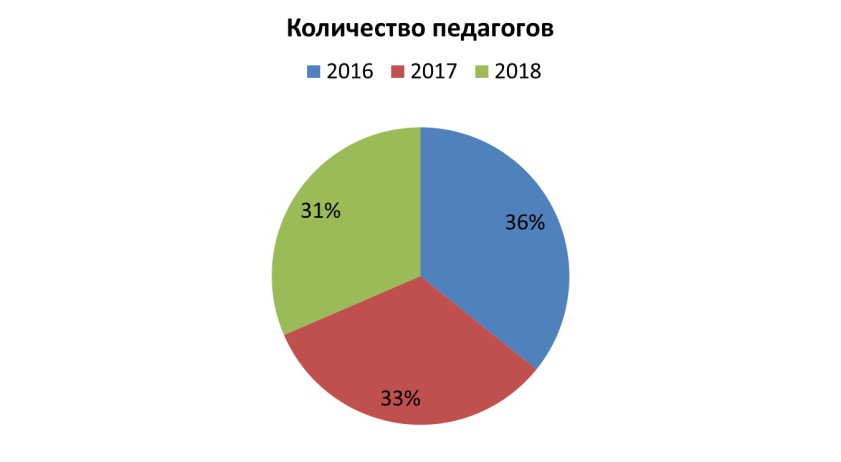 В разрезе предметных методических объединений учителей:МО учителей иностранного языка – 14 педагогов.МО учителей гуманитарных предметов – 12 педагогов.МО учителей русского языка и литературы – 4 (+1) педагога.МО учителей естественно-научного цикла предметов – 13 педагогов.Название конкурса2016-20172017-20182018-2019Региональный конкурс на соискание стипендии Губернатора Томской области3,в т.ч.1 победитель3,в т.ч.2 победителя1 участникКонкурс на получение денежного поощрения лучшими учителями Томской области1 участник1 участник-Конкурс на звание «Лауреат премии Города Томска в сфере образования»1 участник1 участник1 участникМуниципальный конкурс «Учитель года»1 участник(очный тур)1 участник(заочный тур)1 участник(заочный тур)Региональный конкурс профессионального мастерства «Томский педагог» в номинации «Конспект урока»1 призерДиплом 2 степениРегиональный конкурс для педагогических работников «Учитель-методист»2 победителя1 победительV всероссийский фестиваль «Мой друг Интернет»1Диплом 1 степениМуниципальный конкурс «Педагог-наставник»2 участникаМуниципальный конкурс «Рыцарь в образовании»2 участникаОткрытый городской конкурс работников – мужчин системы образования г.Томска «Рыцарский турнир – 2019»2 участника, в т.ч. 1 диплом победителя в номинацииДистанционный городской конкурс «Сценарий урока»3 участникаМуниципальный конкурс «Первые шаги в профессию»1 призёр1 участникВсероссийское тестирование педагогов и руководящих работников, в т.ч. Всероссийского конкурса профессионального мастерства педагогических работников, приуроченном к 130-летию рождения А.С. Макаренко47 участников, в т.ч. 5 победителей регионального уровня52 участникаРегиональные предметные олимпиады для учителей7 участников, в т.ч. 2 призёраМеждународный профессиональный конкурс «Учу учиться»11, в т.ч. 11 победителей и призёров19, в т.ч. 17 победителей и призёров19, в т.ч. 17 победителей и призёровПредметОбразованиеКвалификационная категорияЗваниеПедагогический стаж (годы)Английский языкТомский государственный университет, международные отношения -7Русский язык и литератураТомский государственный университет, филологияпервая11Русский язык и литератураТомский государственный университет, филологиявысшая16Физическая культураТомский государственный педагогический институт, учитель физической культуры высшая30Французский языкТомский государственный педагогический университет, французский, немецкий и латинские языкивысшая17МузыкаТомское областное музыкальное училище, учитель музыки и пения в общеобразовательной школе-31Английский языкТомский государственный педагогический университет,  теория и методика преподавания иностранных языков и культурпервая12История, обществознаниеТомский государственный университет, преподавание истории и обществознаниявысшая44Английский языкТомский государственный педагогический университет, иностранный (английский) язык -6ТехнологияНовосибирский педагогический университет,   ИЗО, декоративное искусство, народные промыслыпервая13Английский языкТомский государственный педагогический институт, английский и немецкий языки высшая37Немецкий языкТомский государственный педагогический институт, немецкий, английский языкивысшая26Педагог-психологТомский государственный педагогический университет, педагогика и психология -30ГеографияКазахский государственный университет им. Аль Фараби, географиявысшаяПочетный работник образования РФ33ГеографияТомский государственный университет, география--7История, обществознаниеТомский государственный университет, историявысшаяЗаслуженный учитель РФ Почетный работник общего образования, 34БиологияТомский государственный университет, биологиявысшая25Русский язык и литератураТомский государственный университет, русский язык и литературавысшая29Немецкий языкТомский государственный педагогический институт, немецкий и английский языкивысшая30ТехнологияКазанский техникум легкой промышленности, учитель технологиивысшая29Английский языкТомский государственный педагогический институт, английский языкпервая14Физическая культураТомский государственный педагогический институт, физическое воспитаниевысшаяОтличник народного просвещения27Английский языкТомский государственный педагогический университет, филология1Физическая культураСимферопольский государственный университет, физическое воспитание43ФизикаКемеровский государственный университет, физикавысшая35ИнформатикаТомский государственный педагогический университет, математика-информатика1Алгебра, геометрияТомский государственный педагогический институт, математика-физикавысшаяПочетный работник общего образования36Алгебра, геометрияТомский государственный педагогический университет, математика-17Английский языкТомский государственный педагогический институт, английский, немецкий языкивысшаяОтличник народного просвещения37Английский языкТомский государственный педагогический институт, английский и немецкий языкивысшаяОтличник народного просвещения37Алгебра, геометрияТомский государственный педагогический институт, иностранный (английский) языквысшая5Русский язык и литератураТомский государственный университет, филологиявысшая22Английский языкТомский государственный педагогический институт, английский и немецкий языкивысшаяПочетный работник общего образования33ОБЖТомский государственный педагогический институт, русский язык и литература-25ХимияТомский государственный педагогический институт, химия и биологияпервая37Английский языкТомский государственный педагогический университет, иностранный (английский) язык6Русский язык и литератураТомский государственный университет, филологиявысшаяПочетный работник общего образования31Английский языкСемипалатинский педагогический университет, английский язык14ДиректорТомский государственный педагогический институт, немецкий и английский языки высшая25ДолжностьДолжностные обязанностиКоличество работников в ОО (требуется/ имеется)Уровень квалификации работников ОУУровень квалификации работников ОУДолжностьДолжностные обязанностиКоличество работников в ОО (требуется/ имеется)Требования к уровню квалификацииФактическийДиректор гимназииобеспечивает системную образовательную и административно-хозяйственную работу образовательного учреждения.1/1высшее профессиональное образование по направлениям подготовки «Государственное и муниципальное управление», «Менеджмент», «Управление персоналом» и стаж работы на педагогических должностях не менее 5 лет либо высшее профессиональное образование и дополнительное профессиональное образование в области государственного и муниципального управления или менеджмента и экономики и стаж работы на педагогических или руководящих должностях не менее 5 лет.соответствуетЗаместитель директора по УВРкоординирует работу преподавателей, воспитателей, разработку учебно-методической и иной документации. Обеспечивает совершенствование методов организации образовательного процесса. Осуществляет контроль за качеством образовательного процесса.2/2Высшее профессиональное образование по направлениям подготовки «Государственное и муниципальное управление», «Менеджмент», «Управление персоналом» и стаж работы на педагогических должностях не менее 5 лет,  либо высшее профессиональное образование и дополнительное профессиональное образование в области государственного и муниципального управления или менеджмента и экономики и стаж работы на педагогических или руководящих должностях не менее 5 лет.соответствуетЗаместитель директора по ВРкоординирует работу преподавателей, воспитателей, разработку учебно-методической и иной документации. Обеспечивает совершенствование методов организации образовательного процесса. Осуществляет контроль за качеством образовательного процесса.1/1соответствуетЗаместитель директора по  НМРкоординирует работу преподавателей, воспитателей, разработку учебно-методической и иной документации. Обеспечивает совершенствование методов организации образовательного процесса. Осуществляет контроль за качеством образовательного процесса.1/1соответствуетУчительосуществляет обучение и воспитание обучающихся, способствует формированию общей культуры личности, социализации, осознанного выбора и освоения образовательных программ.48/48высшее профессиональное образование или среднее профессиональное образование по направлению подготовки «Образование и педагогика» или в области, соответствующей преподаваемому предмету, без предъявления требований к стажу работы либо высшее профессиональное образование или среднее профессиональное образование и дополнительное профессиональное образование по направлению деятельности в образовательном учреждении без предъявления требований к стажу работы.соответствуютСтарший  вожатыйспособствует развитию и деятельности детских общественных организаций, объединений1/1высшее профессиональное образование или среднее профессиональное образование без предъявления требований к стажу работысоответствуетПедагог-психологосуществляет профессиональную деятельность, направленную на сохранение психического, соматического и социального благополучия обучающихся.1/1высшее профессиональное образование или среднее профессиональное образование по направлению подготовки «Педагогика и психология» без предъявления требований к стажу работы либо высшее профессиональное образование или среднее профессиональное образование и дополнительное профессиональное образование по направлению подготовки «Педагогика и психология» без предъявления требований к стажу работы.соответствуетПедагог дополнительного образованияОсуществляет дополнительное образование обучающихся в соответствии с образовательной программой, развивает их разнообразную творческую деятельность.1/1высшее профессиональное образование или среднее профессиональное образование в области, соответствующей профилю кружка, секции, студии, клубного и иного детского объединения, без предъявления требований к стажу работы либо высшее профессиональное образование или среднее профессиональное образование и дополнительное профессиональное образование по направлению «Образование и педагогика» без предъявления требований к стажу работы.соответствуетПреподаватель-организатор основ безопасности жизнедеятельности.Осуществляет обучение и воспитание обучающихся с учётом специфики курса ОБЖ. Организует, планирует и проводит учебные, в том числе факультативные и внеурочные занятия, используя разнообразные формы, приёмы, методы и средства обучения.1/1высшее профессиональное образование и профессиональная подготовка по направлению подготовки «Образование и педагогика» или ГО без предъявления требований к стажу работы, либо среднее профессиональное образование по направлению подготовки «Образование и педагогика» или ГО и стаж работы по специальности не менее 3 лет, либо среднее профессиональное (военное) образование и дополнительное профессиональное образование в области образования и педагогики и стаж работы по специальности не менее 3 лет.соответствуетБиблиотекарьобеспечивает доступ обучающихся к информационным ресурсам, участвует в их духовно-нравственном воспитании, профориентации и социализации, содействует формированию информационной компетентности обучающихся.1/1высшее или среднее профессиональное образование по специальности «Библиотечно-информационная деятельность».соответствуетБухгалтер выполняет работу по ведению бухгалтерского учёта имущества, обязательств и хозяйственных операций3\3бухгалтер II категории: высшее профессиональное (экономическое) образование без предъявления требований к стажу работы или среднее профессиональное (экономическое) образование и стаж работы в должности бухгалтера не менее 3 лет. Бухгалтер: среднее профессиональное (экономическое) образование без предъявления требований к стажу работы или специальная подготовка по установленной программе и стаж работы по учёту и контролю не менее 3 лет.соответствует           2018-2019 учебный год•	МО учителей иностранного языка – 14 педагогов.•	МО учителей начальных классов  – 10 педагогов.•	МО учителей гуманитарных предметов – 12 педагогов.•	МО учителей русского языка и литературы – 5 педагогов.•	МО учителей естественно-научного цикла предметов – 13 педагогов.           2019-2020 учебный год•	МО учителей иностранного языка – 14  педагогов.•	МО учителей начальных классов и педагог-психолог  – 11 педагогов.•	МО учителей гуманитарных предметов – 10 педагогов.•	МО учителей художественно-эстетического цикла предметов – 10 педагогов.•	МО учителей естественно-научного цикла предметов – 8 педагогов.Качественный состав педагогов2018-20192019-2020Высшая и первая квалификационные категории3438 (+4)Аттестация на соответствие занимаемой должности1411 (-3)Кол-во педагогических и административных работниковНОУ «Институт системно-деятельностной педагогики»ТОИПКРОРЦРОИДО(ЮГРА)ИМЦРАНХиГСТГПУИПКиПП г.Санкт-ПетербургИнститут развития Республики ТатарстанТГУ2018-2019 учебный год2018-2019 учебный год2018-2019 учебный год2018-2019 учебный год2018-2019 учебный год2018-2019 учебный год2018-2019 учебный год2018-2019 учебный год2018-2019 учебный год5135119141270                                                                          2019-2020 учебный год                                                                          2019-2020 учебный год                                                                          2019-2020 учебный год                                                                          2019-2020 учебный год                                                                          2019-2020 учебный год                                                                          2019-2020 учебный год                                                                          2019-2020 учебный год                                                                          2019-2020 учебный год                                                                          2019-2020 учебный год                                                                          2019-2020 учебный год5302417000002№ФИО педагогаПредметПоследние курсыКол-во часов2019-20202020-20212021-2022Анцыгина Ю.С.математикаматематикафинансы31.05.201713.07.201822.06.201712.12.201872727224++Баканова Н.Н.физическая культура13.11.201872+Балковая А.С.французский язык31.05.201772+Брагина Т.В.библиотекарь22.03.201872+Байдарова Л.В.русский язык и литература24.12.201772Байдарова Л.В.русский язык и литература13.07.201872+Беднякова Ф.С.музыка13.11.201872+Голодникова Т.В.история и обществознание13.11.201872+Залешина М.А.технология24.12.201772+Белоусова И.Г.русский язык и литература18.04.201972+Казак О.Г.английский язык31.05.201772+Карпова Л.А.немецкий язык31.05.201772+Ковригин С.П.физическая культура18.10.2016108+Коломиец А.В.история и обществознание13.11.201872+Коровина Т.Л.физическая культура201972++Куликова Л.Г.русский язык и литература31.05.201731.10.20187216+Липовка Е.В.история и обществознание24.12.201713.02.20197224+Лейцина О.М.педагог-психолог07.06.201772+Левицкая И.Н.немецкий язык12.03.201936Лисина Т.Г.технология31.05.201772+Мигаль В.Н.физическая культура24.12.201772+Мирошниченко Ю.Г.английский язык24.12.201772+Огрызкова Н.Н.физика13.11.201821.06.201972102+Позовкина К.С.английский язык01.03.201972+Покосова Ю.О.географияРоманова В.Г.математика13.11.201872+Сенников А.В.география24.12.201715.12.201827.02.2019721624+Сенников А.В.заместитель директора02.11.201880+Скопинцева М.В.английский язык05.10.201872+Скороходова Л.И.английский язык29.03.2018108+Солдатенко М.Г.английский язык31.05.201772+Стоев С.М.информатика13.11.201872+Стукова Е.В.математикаСусикова В.А.ОБЖ22.11.201872+Тюрина Н.Н.математика24.12.201725.05.201972+Устюгова Г.В.химия27.06.201724.12.20177272+Филатова А.Б.заместитель директора18.04.201972+Филатова А.Б.география31.05.201772+Филатова Ю.В.русский язык и литература13.11.201872+Чеснокова Т.В.русский язык и литература24.11.201772+Шнайдер Н.А.биология31.05.201718.04.201972++Щукина А.А.английский язык24.12.201772+Юркова Т.С.английский язык31.05.201772+Якуба М.И.директор23.11.201872+Тема инновационнойдеятельностиСтатусПодтверждающий документ Кол-во участников Кол-во участников Тема инновационнойдеятельностиСтатусПодтверждающий документ педагоговобучающихсяПовышение мотивации обучающихся гимназии к смысловому досуговому чтению через освоение приёмов медиапроектированиямуниципальныйраспоряжение ДО №718-р от 15.11.2016г1555Механизмы внедрения системно-деятельностного подхода с позиций непрерывности образования (ДО – НОО – ООО)всероссийскийДоговор гимназии о сотрудничестве с НОУ ДПО «Институт системно-деятельностной педагогики» г.Москва №084-фип от 26 марта 2015г.Приказ Министерства образования и науки РФ №1600 от 19.12.2014г.36726Доказательная педагогическая инноватикавсероссийскийСвидетельство о ФИП Института стратегии развития образования РАО №2017/04 от 07 апреля 2017г.1555Теоретико-педагогическое обеспечение формирования межкультурных коммуникаций в области международного сотрудничества в общем образовании как факторе развития одаренности обучающихся, обеспечивающем повышение качества фундаментальной общеобразовательной подготовкивсероссийскийСертификат площадки Института педагогических исследований одаренности детей РАОПриказ ИПИОД №2 от 12.01.2016г. (во исполнении решения ученого совета ФГБНУ «ИПИО РАО» от 29.12.2015г. протокол №3)383НазваниеУровень 1.Фестиваль открытых уроков «Уроки разной предметной направленности и надпредметный курс «Мир деятельности» в технологии СДП Л.Г.Петерсон».городской2. Муниципальный семинар-практикум для заместителей директоров ОО «Конструирование урока рефлексии в технологии СДТ Л.Г. Петерсон на примере разных предметов».городской3.Семинар-практикум для учителей математики ОО г.Томска по теме «Конструирование урока рефлексии в технологии СДП Л.Г. Петерсон (предметная область «математика»)».городской4.Семинар-практикум для учителей географии и технологии ОО г.Томска «Конструирование урока рефлексии в технологии СДП Л.Г. Петерсон».городской5.Семинар-практикум для учителей иностранного языка ОО.г.Томска по теме «Конструирование современного урока иностранного языка в технологии СДП Л.Г. Петерсон».городской6.Семинар для учителей русского языка и литературы ОО г.Томска «Урок русского языка в технологии системно-деятельностного подхода Л.Г.Петерсон».городскойФ.И.О. работникаДолжностьКвалификационная категорияСроки подачи заявленийБайдарова Леля ВикторовнаУчитель русского языка и литературывысшаядекабрь 2024Балковая Алена СергеевнаУчитель французского языкавысшаяянварь 2024Голодникова Тамара ВасильевнаУчитель историивысшаясентябрь 2020Заболоцкая Инна ГеннадьевнаУчитель русского языка и литературыперваяянварь 2024Залешина Марина АлександровнаУчитель технологииперваяянварь 2023Карпова Людмила АлексеевнаУчитель немецкого языкавысшаясентябрь 2020Ковригин Сергей ПавловичУчитель физической культурывысшаядекабрь 2025Коломиец Андрей ВикторовичУчитель историивысшаядекабрь 2022Куликова Лилия ГеннадьевнаУчитель русского языка и литературывысшаяавгуст 2023Левицкая Ирина НиколаевнаУчитель немецкого языкавысшаяянварь 2020Лейцина Ольга МихайловнаПедагог-психологвысшаяавгуст 2022Лисина Татьяна ГригорьевнаУчитель технологиивысшаяянварь 2023Лугинина Елена АнатольевнаУчитель английского языкаперваясентябрь 2020Мигаль Владимир НиколаевичУчитель физической культурывысшаядекабрь 2024Огрызкова Нина НиколаевнаУчитель физикивысшаяянварь 2022Покосова Юлия ОлеговнаУчитель географиивысшаяоктябрь 2023Романова Вера ГаривнаУчитель математикивысшаядекабрь 2024Сенников Андрей ВалерьевичУчитель географиивысшаяфевраль 2024Скопинцева Марина ВладимировнаУчитель английского языкавысшаяавгуст 2021Скороходова Людмила ИннокентьевнаУчитель английского языкавысшаяавгуст 2021Солдатенко Маргарита ГеннадьевнаУчитель английского языкавысшаяавгуст 2021Стукова Елена ВалерьевнаУчитель математикивысшаяянварь 2023Устюгова Галина ВасильевнаУчитель химииперваясентябрь 2022Филатова Анна Борисовнаучитель географиивысшаяавгуст 2021Филатова Юлия ВадимовнаУчитель русского языка и литературыпервая2021Чеснокова Татьяна ВасильевнаУчитель русского языка и литературывысшаяавгуст 2023Шнайдер Наталия АнатольевнаУчитель биологиивысшаядекабрь 2019Щукина Анна АлександровнаУчитель английского языкаперваяянварь 2020Юркова Татьяна СергеевнаУчитель английского языкаперваяокт-дек.2019Ф.И.О.Наличие аттестацииСроки аттестацииАнцыгина Юлия Сергеевна03.09.2018г.01.09.2020г.Баканова Наталья Николаевна09.11.2017г.09.11.2022г.Беднякова Фарида Сабирзяновна07.12.2017г.07.12.2022г.Вайвод Наталья Борисовна26.10.2016г.26.10.2021г.Джаббарова Лейла Афгановна-01.09.2021г.Казак Ольга Геннадьевна15.09.2016г.15.09.2021г.Коровина Татьяна Львовна-01.09.2021г.Липовка Евгений Владимирович02.09.2019г.02.09.2024г.Мирошниченко Юлия Геннадьевна09.10.2015г.09.10.2020г.Позовкина Ксения Сергеевна-01.09.2020г.Репникова Екатерина Сергеевна09.10.2015г.09.10.2020г.Смагина Ирина Дмитриевна-01.09.2020г.Стоев Станислав Михайлович-01.09.2020г.Сусикова Вера Алексеевна11.03.2019г.11.03.2024г.Тюрина Наталья Николаевна09.10.2015г.09.10.2020г.№Направление деятельностиСодержаниеСрокиОжидаемый результат1.Аналитическая деятельность1. Анализ состояния учебно-воспитательной и методической работы в гимназии в условиях перехода  на ФГОС ООО. 2. Анализ затруднений педагогов в вопросах реализации ФГОС.3. Мониторинг освоения основной образовательной программы (в части формирования УУД).в течение годапостоянно в ходе реализации ФГОСАналитическая справка о состоянии готовности школы к реализации ФГОССправкаПриказ2.Информационная1. Подбор, систематизация, распространение информационных материалов о ФГОС ООО и технологиях его реализации.2.Информирование о перечне учебной и учебно-методической литературы и оборудования для реализации ФГОС.постоянноМетодические журналыМетодические пособия для учителяобразовательные электронные ресурсы3.Организационно-методическая деятельность1.Организация сетевого взаимодействия педагогов гимназии по различным аспектам введения ФГОС ООО на основе деятельности творческих, проблемных групп, методических объединений учителей предметников.2. Проведение заседаний тематических МО:- ФГОС ООО: цели и содержание;- Структура ФГОС ООО. Требования к условиям освоения основной образовательной программы. - Планируемые результаты освоения ООП ООО.-Современные образовательные технологии деятельностного типа.- Проектная и исследовательская деятельность школьников в соответствии с требованиями ФГОС.-Технология разработки рабочей программы по предметам и курсам.-Организация работы  в гимназии с портфолио школьников.3.Методические практикумы по линии МО:- Проектирование урока, реализующего цели формирования универсальных учебных действий в школе; по использованию современных образовательных технологий; анализ и самоанализ современного урока (в контексте системно-деятельностного подхода).- Критерии готовности педагога к введению ФГОС.- Внутренняя экспертиза рабочих программ по предметам учебного плана.4. Семинар-практикум: «Реализация системно-деятельностного  подхода на  уроках и внеурочных занятиях».5.Семинар-практикум: «Организация внеурочной воспитывающей деятельности». 6. Семинар-практикум по теме: «Нормативно-правовое, кадровое и методическое обеспечение реализации ФГОС ООО».7.Семинар-практикум:  «Реализация программы формирования УУД».8.Семинар-практикум: «Система оценки образовательных результатов».9.Семинар-практикум: «Информационно-коммуникативные технологии в образовательном процессе: опыт, проблемы и перспективы». 10. Обеспечение повышения квалификации всех учителей по вопросам ФГОС.11.Проведение семинаров, практикумов, мастер - классов по  проблематике ФГОС ООО.12.Организация дистанционного обучения педагогов, в том числе в форме вебинаров.постоянноНаличие  продуктов работы  творческих группПланы работы МОВыписки из протоколовПродукты методической деятельностиЭкспертные заключенияПлан - график повышения квалификацииОбновление знаний и компетенций педагогов в вопросах  реализации ФГОС ОООПовышение квалификации педагогов по проблеме  реализации требований ФГОС 4.Консультационная1.Проведение консультаций по разъяснению требований ФГОС. 2.Консультирование  творческих групп по организации сетевого  взаимодействия.3.Консультации по составлению индивидуальных образовательных маршрутов повышения квалификации.в течение годаПланы работы ТГСписки педагогов, повышающих квалификацию 5.Экспертная1.Экспертиза рабочих программ по предметам и курсам.2.Экспертиза продуктов деятельности  творческих групп, рабочих групп.июнь (на заседании НМС)Рабочие программыПродукты деятельности ТГПротоколы НМС, МО6. Управленческая1.Разработка планов – графиков реализации ФГОС ООО на уровне гимназии.2.Контроль за реализацией планов-графиков введения ФГОС ООО в гимназии.План – график на учебный годСправка по итогам контроля№п/пБазовые компетентности педагогаХарактеристики компетентностейПоказатели оценки компетентности1.1Вера в силы и возможности обучающихсяДанная компетентность является выражением гуманистической позиции педагога. Она отражает основную задачу педагога — раскрывать потенциальные возможности обучающихся. Данная компетентность определяет позицию педагога в отношении успехов обучающихся. Вера в силы и возможности обучающихся снимает обвинительную позицию в отношении обучающегося, свидетельствует о готовности поддерживать ученика, искать пути и методы, отслеживающие успешность его деятельности. Вера в силы и возможности ученика есть отражение любви к обучающемуся. Можно сказать, что любить ребёнка — значит верить в его возможности, создавать условия для разворачивания этих сил в образовательной деятельности— Умение создавать ситуацию успеха для обучающихся;— умение осуществлять грамотное педагогическое оценивание, мобилизующее академическую активность;— умение находить положительные стороны у каждого обучающегося, строить образовательный процесс с опорой на эти стороны, поддерживать позитивные силы развития;— умение разрабатывать индивидуально-ориентированные образовательные проекты1.2Интерес к внутреннему миру обучающихсяИнтерес к внутреннему миру обучающихся предполагает не просто знание их индивидуальных и возрастных особенностей, но и выстраивание всей педагогической деятельности с опорой на индивидуальные особенности обучающихся. Данная компетентность определяет все аспекты педагогической деятельности— Умение составить устную и письменную характеристику обучающегося, отражающую разные аспекты его внутреннего мира;— умение выяснить индивидуальные предпочтения (индивидуальные образовательные потребности), возможности ученика, трудности, с которыми он сталкивается;— умение построить индивидуализированную образовательную программу;умение показать личностный смысл обучения с учётом индивидуальных характеристик внутреннего мира1.3Открытость к принятию других позиций, точек зрения (неидеологизированное мышление педагога)Открытость к принятию других позиций и точек зрения предполагает, что педагог не считает единственно правильной свою точку зрения. Он интересуется мнением других и готов их поддерживать в случаях достаточной аргументации. Педагог готов гибко реагировать на высказывания обучающегося, включая изменение собственной позиции— Убеждённость, что истина может быть не одна;интерес к мнениям и позициям других;— учёт других точек зрения в процессе оценивания обучающихся1.4Общая культураОпределяет характер и стиль педагогической деятельности. Заключается в знаниях педагога об основных формах материальной и духовной жизни человека. Во многом определяет успешность педагогического общения, позицию педагога в глазах обучающихся— Ориентация в основных сферах материальной и духовной жизни;знание материальных и духовных интересов молодёжи;— возможность продемонстрировать свои достижения;— руководство кружками и секциями1.5Эмоциональная устойчивостьОпределяет характер отношений в учебном процессе, особенно в ситуациях конфликта. Способствует сохранению объективности оценки обучающихся. Определяет эффективность владения классом— В трудных ситуациях педагог сохраняет спокойствие;эмоциональный конфликт не влияет на объективность оценки;— не стремится избежать эмоционально-напряжённых ситуаций1.6Позитивная направленность на педагогическую деятельность. Уверенность в себеВ основе данной компетентности лежит вера в собственные силы, собственную эффективность. Способствует позитивным отношениям с коллегами и обучающимися. Определяет позитивную направленность на педагогическую деятельность— Осознание целей и ценностей педагогической деятельности;— позитивное настроение;желание работать;— высокая профессиональная самооценкаII. Постановка целей и задач педагогической деятельностиII. Постановка целей и задач педагогической деятельностиII. Постановка целей и задач педагогической деятельностиII. Постановка целей и задач педагогической деятельности2.1Умение перевести тему урока в педагогическую задачуОсновная компетенция, обеспечивающая эффективное целеполагание в учебном процессе. Обеспечивает реализацию субъект-субъектного подхода, ставит обучающегося в позицию субъекта деятельности, лежит в основе формирования творческой личности— Знание образовательных стандартов и реализующих их программ;— осознание нетождественности темы урока и цели урока;— владение конкретным набором способов перевода темы в задачу2.2Умение ставить педагогические цели и задачи сообразно возрастным и индивидуальным особенностям обучающихсяДанная компетентность является конкретизацией предыдущей. Она направлена на индивидуализацию обучения и благодаря этому связана с мотивацией и общей успешностью— Знание возрастных особенностей обучающихся;— владение методами перевода цели в учебную задачу на конкретном возрастеIII. Мотивация учебной деятельностиIII. Мотивация учебной деятельностиIII. Мотивация учебной деятельностиIII. Мотивация учебной деятельности3.1Умение обеспечить успех в деятельностиКомпетентность, позволяющая обучающемуся поверить в свои силы, утвердить себя в глазах окружающих, один из главных способов обеспечить позитивную мотивацию учения— Знание возможностей конкретных учеников;— постановка учебных задач в соответствии с возможностями ученика;— демонстрация успехов обучающихся родителям, одноклассникам3.2Компетентность в педагогическом оцениванииПедагогическое оценивание служит реальным инструментом осознания обучающимся своих достижений и недоработок. Без знания своих результатов невозможно обеспечить субъектную позицию в образовании— Знание многообразия педагогических оценок;— знакомство с литературой по данному вопросу;— владение различными методами оценивания и их применение3.3Умение превращать учебную задачу в личностно значимуюЭто одна из важнейших компетентностей, обеспечивающих мотивацию учебной деятельности— Знание интересов обучающихся, их внутреннего мира;— ориентация в культуре;умение показать роль и значение изучаемого материала в реализации личных плановIV. Информационная компетентностьIV. Информационная компетентностьIV. Информационная компетентностьIV. Информационная компетентность4.1Компетентность в предмете преподаванияГлубокое знание предмета преподавания, сочетающееся с общей культурой педагога. Сочетание теоретического знания с видением его практического применения, что является предпосылкой установления личностной значимости учения— Знание генезиса формирования предметного знания (история, персоналии,для решения каких проблем разрабатывалось);— возможности применения получаемых знаний для объяснения социальныхи природных явлений;— владение методами решения различных задач;— свободное решение задач ЕГЭ, олимпиад: региональных, российских, международных4.2Компетентность в методах преподаванияОбеспечивает возможность эффективного усвоения знания и формирования умений, предусмотренных программой. Обеспечивает индивидуальный подход и развитиетворческой личности— Знание нормативных методов и методик;— демонстрация личностно ориентированных методов образования;— наличие своих находок и методов, авторской школы;— знание современных достижений в области методики обучения, в том числе использование новых информационных технологий;— использование в учебном процессесовременных методов обучения4.3Компетентность в субъективных условиях деятельности (знание учеников и учебных коллективов)Позволяет осуществить индивидуальный подход к организации образовательного процесса. Служит условием гуманизации образования. Обеспечивает высокую мотивацию академической активности— Знание теоретического материала по психологии, характеризующего индивидуальные особенности обучающихся;— владение методами диагностики индивидуальных особенностей (возможно, со школьным психологом);— использование знаний по психологии в организации учебного процесса;— разработка индивидуальных проектов на основе личных характеристик обучающихся;— владение методами социометрии;учёт особенностей учебных коллективов в педагогическом процессе;— знание (рефлексия) своих индивидуальных особенностей и их учёт в своей деятельности4.4Умение вести самостоятельный поиск информацииОбеспечивает постоянный профессиональный рост и творческий подход к педагогической деятельности. Современная ситуация быстрого развития предметных областей, появление новых педагогических технологий предполагает непрерывное обновление собственных знаний и умений, что обеспечивает желание и умение вести самостоятельный поиск— Профессиональная любознательность;умение пользоваться различными информационно-поисковыми технологиями;— использование различных баз данных в образовательном процессеV. Разработка программ педагогической деятельности и принятие педагогических решенийV. Разработка программ педагогической деятельности и принятие педагогических решенийV. Разработка программ педагогической деятельности и принятие педагогических решенийV. Разработка программ педагогической деятельности и принятие педагогических решений5.1Умение разработать образовательную программу, выбрать учебники и учебные комплектыУмение разработать образовательную программу является базовым в системе профессиональных компетенций. Обеспечивает реализацию принципа академических свобод на основе индивидуальных образовательных программ. Без умения разрабатывать образовательные программы в современных условиях невозможно творчески организовать образовательный процесс. Образовательные программы выступают средствами целенаправленного влияния на развитие обучающихся. Компетентность в разработке образовательных программ позволяет осуществлять преподавание на различных уровнях обученности и развития обучающихся. Обоснованный выбор учебников и учебных комплектов является составной частью разработки образовательных программ, характер представляемого обоснования позволяет судить о стартовой готовности к началу педагогической деятельности, позволяет сделать вывод о готовности педагога учитывать индивидуальные характеристики обучающихся— Знание образовательных стандартов и примерных программ;— наличие персонально разработанных образовательных программ: характеристика этих программ по содержанию, источникам информации;— по материальной базе, на которой должны реализовываться программы; по учёту индивидуальных характеристик обучающихся;— обоснованность используемых образовательных программ;— участие обучающихся и их родителей в разработке образовательной программы, индивидуального учебного плана и индивидуального образовательного маршрута;— участие работодателей в разработке образовательной программы;— знание учебников и учебно-методических комплектов, используемых в образовательных учреждениях, рекомендованных органом управления образованием;— обоснованность выбора учебников и учебно-методических комплектов, используемых педагогом5.2Умение принимать решения в различных педагогических ситуацияхПедагогу приходится постоянно принимать решения:— как установить дисциплину;— как мотивировать академическую активность;— как вызвать интерес у конкретного ученика;— как обеспечить понимание и т. д. Разрешение педагогических проблем составляет суть педагогической деятельности.При решении проблем могут применяться как стандартные решения (решающие правила), так и творческие (креативные) или интуитивные— Знание типичных педагогических ситуаций, требующих участия педагога для своего решения;— владение набором решающих правил, используемых для различных ситуаций;— владение критерием предпочтительности при выборе того или иного решающего правила;— знание критериев достижения цели;— знание нетипичных конфликтных ситуаций;— примеры разрешения конкретных педагогических ситуаций;— развитость педагогического мышленияVI. Компетенции в организации учебной деятельностиVI. Компетенции в организации учебной деятельностиVI. Компетенции в организации учебной деятельностиVI. Компетенции в организации учебной деятельности6.1Компетентность в установлении субъект-субъектных отношенийЯвляется одной из ведущих в системе гуманистической педагогики. Предполагает способность педагога к взаимопониманию, установлению отношений сотрудничества, способность слушать и чувствовать, выяснять интересы и потребности других участников образовательного процесса, готовность вступать в помогающие отношения, позитивный настрой педагога— Знание обучающихся;— компетентность в целеполагании;— предметная компетентность;— методическая компетентность;— готовность к сотрудничеству6.2Компетентность в обеспечении понимания педагогической задачи и способах деятельностиДобиться понимания учебного материала — главная задача педагога. Этого понимания можно достичь путём включения нового материала в систему уже освоенных знаний или умений и путём демонстрации практического применения изучаемого материала— Знание того, что знают и понимают ученики;— свободное владение изучаемым материалом;— осознанное включение нового учебного материала в систему освоенных знаний обучающихся;— демонстрация практического применения изучаемого материала;— опора на чувственное восприятие6.3Компетентность в педагогическом оцениванииОбеспечивает процессы стимулирования учебной активности, создаёт условия для формирования самооценки, определяет процессы формирования личностного «Я» обучающегося, пробуждает творческие силы. Грамотное педагогическое оценивание должно направлять развитие обучающегося от внешней оценки к самооценке. Компетентность в оценивании других должна сочетаться с самооценкой педагога— Знание функций педагогической оценки;— знание видов педагогической оценки;— знание того, что подлежит оцениванию в педагогической деятельности;— владение методами педагогического оценивания;— умение продемонстрировать эти методы на конкретных примерах;— умение перейти от педагогического оценивания к самооценке6.4Компетентность в организации информационной основы деятельности обучающегосяЛюбая учебная задача разрешается, если обучающийся владеет необходимой для решения информацией и знает способ решения. Педагог должен обладать компетентностью в том, чтобы осуществить или организовать поиск необходимой для ученика информации— Свободное владение учебным материалом;знание типичных трудностей при изучении конкретных тем;— способность дать дополнительную информацию или организовать поиск дополнительной информации, необходимой для решения учебной задачи;— умение выявить уровень развития обучающихся;— владение методами объективного контроля и оценивания;— умение использовать навыки самооценки для построения информационной основы деятельности (ученик должен уметь определить, чего ему не хватает для решения задачи)6.5Компетентность в использовании современных средств и систем организации учебно-воспитательного процессаОбеспечивает эффективность учебно-воспитательного процесса— Знание современных средств и методов построения образовательного процесса;— умение использовать средства и методы обучения, адекватные поставленным задачам, уровню подготовленности обучающихся, их индивидуальным характеристикам;— умение обосновать выбранные методы и средства обучения6.6Компетентность в способах умственной деятельностиХарактеризует уровень владения педагогом и обучающимися системой интеллектуальных операций— Знание системы интеллектуальных операций;владение интеллектуальными операциями;— умение сформировать интеллектуальные операции у учеников;— умение организовать использование интеллектуальных операций, адекватных решаемой задачеФинансовый год2018г.2019г.% роста 2018г.% роста 2019г. Структура источников финансированияСтруктура источников финансированияФинансовый год2018г.2019г.% роста 2018г.% роста 2019г. 2018г.2019г.Субсидированные средства (тыс.руб.)43950,545217,49,7+2,985,185Внебюджетные средства (тыс.руб.)7698,77938,50,0 +3,214,915Итого51649,253155,9ХХ100,0100Ежегодный объем финансового обеспечения на 1 обучающего2018 год2019 год% роста 2018г.% роста 2019г.Субсидированные средства (руб.)54 305,360242,7+6,6+11Внебюджетные средства (руб.)10 075,310800,7+0,6+7,2Статьи расходов2018 год2019 год% роста 2019г.Коммунальные услуги4,14,18+2Содержание имущества1,10,62Развитие материально-технической базы4,06,29+57Мероприятия1,11,1Статьи расходов2018 год2019 год% роста 2018г.% роста 2019г.Коммунальные услуги2,22,30,0+4,6Содержание имущества7,35,120,0-Развитие материально-технической базы8,511+6,2+29,4Мероприятия5,85,1+1,7-Общешкольное оснащение(к нему  относится оборудование, не закрепленное за предметными кабинетами, использующееся в многопредметных и надпредметных проектах, создание единой информационной сети, управление образовательным учреждением и пр. К данному оборудованию в большей степени относятся средства ИКТ, позволяющие производить сбор, хранение, обработку информации, а также обеспечивать ее представление, распространение и управление. Такое оборудование многофункционально, интегративно, оно используется для различных видов урочной и внеурочной деятельности, торжественных актов школы, межшкольных семинаров, для работы с родителями и общественностью)Общешкольное оснащение(к нему  относится оборудование, не закрепленное за предметными кабинетами, использующееся в многопредметных и надпредметных проектах, создание единой информационной сети, управление образовательным учреждением и пр. К данному оборудованию в большей степени относятся средства ИКТ, позволяющие производить сбор, хранение, обработку информации, а также обеспечивать ее представление, распространение и управление. Такое оборудование многофункционально, интегративно, оно используется для различных видов урочной и внеурочной деятельности, торжественных актов школы, межшкольных семинаров, для работы с родителями и общественностью)Общешкольное оснащение(к нему  относится оборудование, не закрепленное за предметными кабинетами, использующееся в многопредметных и надпредметных проектах, создание единой информационной сети, управление образовательным учреждением и пр. К данному оборудованию в большей степени относятся средства ИКТ, позволяющие производить сбор, хранение, обработку информации, а также обеспечивать ее представление, распространение и управление. Такое оборудование многофункционально, интегративно, оно используется для различных видов урочной и внеурочной деятельности, торжественных актов школы, межшкольных семинаров, для работы с родителями и общественностью)Общешкольное оснащение(к нему  относится оборудование, не закрепленное за предметными кабинетами, использующееся в многопредметных и надпредметных проектах, создание единой информационной сети, управление образовательным учреждением и пр. К данному оборудованию в большей степени относятся средства ИКТ, позволяющие производить сбор, хранение, обработку информации, а также обеспечивать ее представление, распространение и управление. Такое оборудование многофункционально, интегративно, оно используется для различных видов урочной и внеурочной деятельности, торжественных актов школы, межшкольных семинаров, для работы с родителями и общественностью)Общешкольное оснащение(к нему  относится оборудование, не закрепленное за предметными кабинетами, использующееся в многопредметных и надпредметных проектах, создание единой информационной сети, управление образовательным учреждением и пр. К данному оборудованию в большей степени относятся средства ИКТ, позволяющие производить сбор, хранение, обработку информации, а также обеспечивать ее представление, распространение и управление. Такое оборудование многофункционально, интегративно, оно используется для различных видов урочной и внеурочной деятельности, торжественных актов школы, межшкольных семинаров, для работы с родителями и общественностью)Общешкольное оснащение(к нему  относится оборудование, не закрепленное за предметными кабинетами, использующееся в многопредметных и надпредметных проектах, создание единой информационной сети, управление образовательным учреждением и пр. К данному оборудованию в большей степени относятся средства ИКТ, позволяющие производить сбор, хранение, обработку информации, а также обеспечивать ее представление, распространение и управление. Такое оборудование многофункционально, интегративно, оно используется для различных видов урочной и внеурочной деятельности, торжественных актов школы, межшкольных семинаров, для работы с родителями и общественностью)Общешкольное оснащение(к нему  относится оборудование, не закрепленное за предметными кабинетами, использующееся в многопредметных и надпредметных проектах, создание единой информационной сети, управление образовательным учреждением и пр. К данному оборудованию в большей степени относятся средства ИКТ, позволяющие производить сбор, хранение, обработку информации, а также обеспечивать ее представление, распространение и управление. Такое оборудование многофункционально, интегративно, оно используется для различных видов урочной и внеурочной деятельности, торжественных актов школы, межшкольных семинаров, для работы с родителями и общественностью)Общешкольное оснащение(к нему  относится оборудование, не закрепленное за предметными кабинетами, использующееся в многопредметных и надпредметных проектах, создание единой информационной сети, управление образовательным учреждением и пр. К данному оборудованию в большей степени относятся средства ИКТ, позволяющие производить сбор, хранение, обработку информации, а также обеспечивать ее представление, распространение и управление. Такое оборудование многофункционально, интегративно, оно используется для различных видов урочной и внеурочной деятельности, торжественных актов школы, межшкольных семинаров, для работы с родителями и общественностью)ЕстьЕстьЕстьНеобходимоНеобходимоПримечание11222334Актовый залАктовый залЭкранНоутбук ПроекторЭкранНоутбук ПроекторЭкранНоутбук ПроекторУчительскаяУчительскаяКомпьютер -2 шт., Ноутбук –  2 шт.Копировальный аппарат – 2 шт.сканер – 1 шт.принтер -1 шт.Компьютер -2 шт., Ноутбук –  2 шт.Копировальный аппарат – 2 шт.сканер – 1 шт.принтер -1 шт.Компьютер -2 шт., Ноутбук –  2 шт.Копировальный аппарат – 2 шт.сканер – 1 шт.принтер -1 шт.Серверная Серверная 1 сервер (для сбора, хранения 
и обработки информации)Сетевое хранилище1 сервер (для сбора, хранения 
и обработки информации)Сетевое хранилище1 сервер (для сбора, хранения 
и обработки информации)Сетевое хранилище1 сервер1 серверАдминистративная зонаАдминистративная зонаНоутбук – 3 шт.Компьютеры - 9 шт.Принтеры (Ч/Б) – 3 шт.МФУ (Цв., ч/б) –7 шт.Сканеры – 1 шт.Фотоаппарат – 1  шт.Цифровая видеокамера – 1шт.Ноутбук – 3 шт.Компьютеры - 9 шт.Принтеры (Ч/Б) – 3 шт.МФУ (Цв., ч/б) –7 шт.Сканеры – 1 шт.Фотоаппарат – 1  шт.Цифровая видеокамера – 1шт.Психологическая службаПсихологическая службаКомпьютеры – 1 шт.Ноутбук –  1 шт.Принтер – 1 шт.Компьютеры – 1 шт.Ноутбук –  1 шт.Принтер – 1 шт.ВрачВрачПринтеры -1Компьютеры -1Принтеры -1Компьютеры -1Комплект мобильного оборудования – 
 (для начальной школы
и для средней школы)Комплект мобильного оборудования – 
 (для начальной школы
и для средней школы)Нетбуки -15Ноутбук – 17 Тележка для хранения, перемещения и подзарядкиНетбуки -15Ноутбук – 17 Тележка для хранения, перемещения и подзарядкиНетбуки - 22Тележка для хранения, перемещения и подзарядкиНетбуки - 22Тележка для хранения, перемещения и подзарядкиНетбуки - 22Тележка для хранения, перемещения и подзарядкиОснащение предметных кабинетовОснащение предметных кабинетовОснащение предметных кабинетовОснащение предметных кабинетовОснащение предметных кабинетовОснащение предметных кабинетовОснащение предметных кабинетовОснащение предметных кабинетовЕстьЕстьНеобходимоНеобходимоНеобходимоПримечаниеПримечаниеКабинеты русского языка и литературы (37,42,44)Компьютер –  3 шт.Проекторы –  3 шт.Интерактивная доска – 2  шт.Оборудование для тестирования – 1компл.Компьютер –  3 шт.Проекторы –  3 шт.Интерактивная доска – 2  шт.Оборудование для тестирования – 1компл.Принтер-1Сканер-1Копир.-1Принтер-1Сканер-1Копир.-1Принтер-1Сканер-1Копир.-1Кабинеты математики (13,15)Компьютеры – 2  шт.Проекторы –  2 шт.Интерактивная доска – 2 шт.Принтер-1Компьютеры – 2  шт.Проекторы –  2 шт.Интерактивная доска – 2 шт.Принтер-1Принтер –  1 шт.Сканер-1Принтер –  1 шт.Сканер-1Принтер –  1 шт.Сканер-1Кабинеты истории 
и обществознания 
(36,43)Компьютеры –2   шт.Проекторы –  2 шт.Интерактивная доска – 2 шт.Компьютеры –2   шт.Проекторы –  2 шт.Интерактивная доска – 2 шт.Принтер-1Сканер-1Копир.-1Принтер-1Сканер-1Копир.-1Принтер-1Сканер-1Копир.-1Кабинеты информатики (53)Сервер – 1 шт.Компьютеры –  16 шт.Принтеры – 1 шт.Сканеры –  1 шт.Интерактивные доски – 1  шт.Проекторы –  1 шт.Видеоконференция -1 шт.Оборудование для тестирования – 1компл.Сервер – 1 шт.Компьютеры –  16 шт.Принтеры – 1 шт.Сканеры –  1 шт.Интерактивные доски – 1  шт.Проекторы –  1 шт.Видеоконференция -1 шт.Оборудование для тестирования – 1компл.Сервер – 1Конструкторы Lego (основы робототехники) –  20шт.Сервер – 1Конструкторы Lego (основы робототехники) –  20шт.Сервер – 1Конструкторы Lego (основы робототехники) –  20шт.Необходима замена устаревшего оборудованияНеобходима замена устаревшего оборудованияКабинеты иностранного языка (10,11,24,25,47,48,64,65)Компьютеры –  8 шт. Проекторы –  4 шт.Интерактивная доска – 4 шт.Принтер-2Компьютеры –  8 шт. Проекторы –  4 шт.Интерактивная доска – 4 шт.Принтер-2Проекторы –  4 шт.Интерактивная доска – 4 шт.Принтер-1Сканер-1Копир.-1Проекторы –  4 шт.Интерактивная доска – 4 шт.Принтер-1Сканер-1Копир.-1Проекторы –  4 шт.Интерактивная доска – 4 шт.Принтер-1Сканер-1Копир.-1Кабинет биологии 
(38)Компьютеры –  1 шт. Проектор –1 шт.Интерактивная доска – 1шт.Оборудование для тестирования – 1компл.Компьютеры –  1 шт. Проектор –1 шт.Интерактивная доска – 1шт.Оборудование для тестирования – 1компл.Интерактивная доска Микроскоп с цифровой камеройИнтерактивная доска Микроскоп с цифровой камеройИнтерактивная доска Микроскоп с цифровой камеройКабинет географии 
(14)Компьютеры – 1 шт.Проекторы –  1 шт.Интерактивная доска – 1 шт.Компьютеры – 1 шт.Проекторы –  1 шт.Интерактивная доска – 1 шт.Принтер-1Сканер-1Копир.-1Принтер-1Сканер-1Копир.-1Принтер-1Сканер-1Копир.-1Кабинет химии (40)Компьютер - 1Проектор – 1 шт.Интерактивная доска – 1  шт.Компьютер - 1Проектор – 1 шт.Интерактивная доска – 1  шт.Принтер-1Сканер-1Копир.-1Принтер-1Сканер-1Копир.-1Принтер-1Сканер-1Копир.-1Кабинет физики 
(40)Компьютер - 1Проектор – 1 шт.Интерактивная доска – 1  шт.Компьютер - 1Проектор – 1 шт.Интерактивная доска – 1  шт.Принтер-1Сканер-1Копир.-1Принтер-1Сканер-1Копир.-1Принтер-1Сканер-1Копир.-1Кабинет ИЗО (3)Компьютер - 1Проектор – 1 шт.Интерактивная доска – 1  шт.Компьютер - 1Проектор – 1 шт.Интерактивная доска – 1  шт.Кабинет музыки (36)Компьютер - 1Проектор – 1 шт.Интерактивная доска – 1  шт.Компьютер - 1Проектор – 1 шт.Интерактивная доска – 1  шт.Кабинеты технологии (18,19)Компьютер - 1Проектор – 1 шт.Интерактивная доска – 1  шт.Компьютер - 1Проектор – 1 шт.Интерактивная доска – 1  шт.Необходима замена устаревшего оборудованияНеобходима замена устаревшего оборудованияСпортивный залКомпьютер –  1 шт.Компьютер –  1 шт.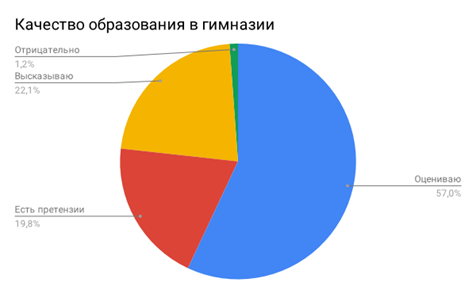 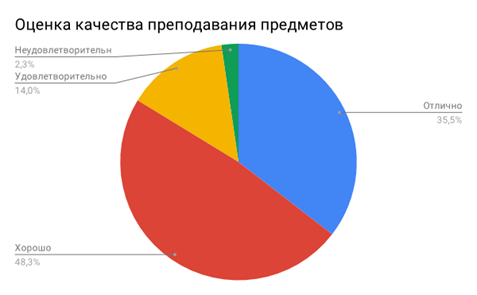 оценивают качество образования на высоком уровне  - 57% родителей, 12% - отрицательно, есть претензии и высказывают предложения – 42%оценивают качества преподавания предметов на высоком уровне  - 84% родителей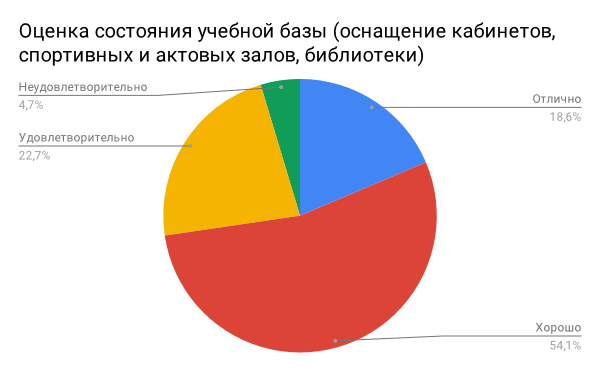 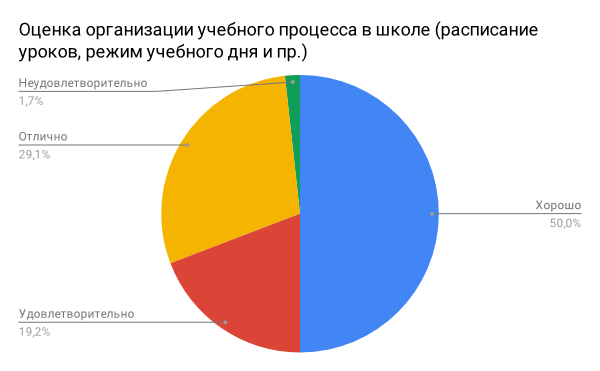 оценивают состояние учебной базы гимназии на хорошо и отлично - 73% родителейоценивают организацию учебного процесса в гимназии на хорошо и отлично - 79% родителей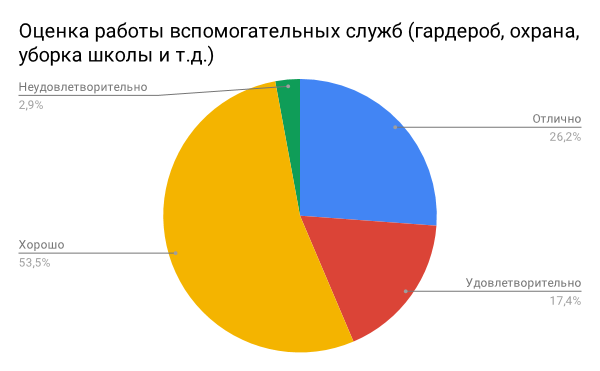 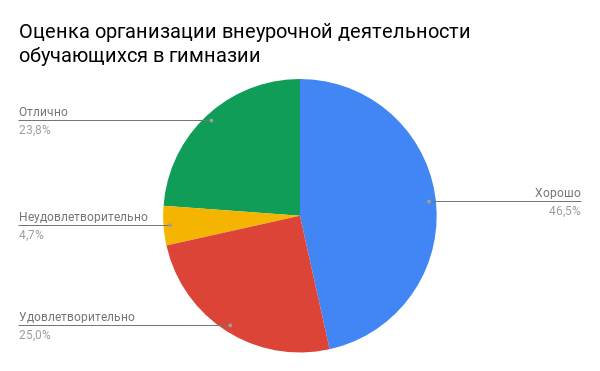 оценивают работу вспомогательных служб гимназии на хорошо и отлично - 80% родителейоценивают организацию внеурочной деятельности обучающихся гимназии на высоком уровне  - 70% родителей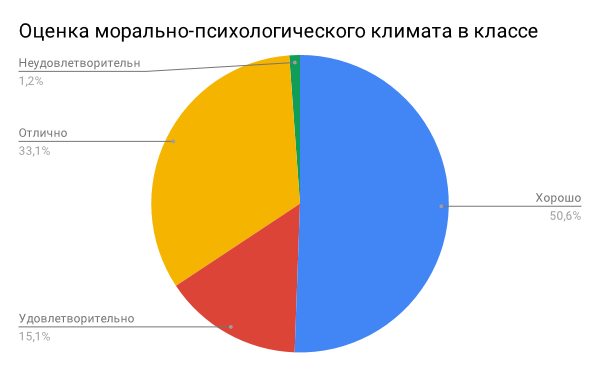 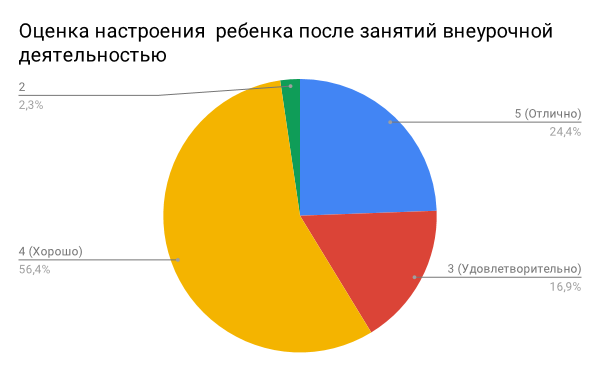 морально-психологический климат в классе положительно оценивают 98,8% опрошенных родителейОценивают настроение ребёнка после занятий внеурочной деятельности на хорошо и отлично  - 81% родителейИндивидуальноеГрупповоеНа уровне классаНа уровне ОУНаправления психолого-педагогического сопровожденияУровень психолого-педагогического сопровожденияФорма психолого-педагогического сопровожденияСодержание деятельностиПредполагаемый результатОтветственныйСохранение и укрепление психологического здоровьяна уровне классана уровне гимназиипрофилактикапросвещение-анкетирование учащихся «Удовлетворенность образовательным  процессом»- 8 класс «Удовлетворенность элективными курсами» - 9 классы- опрос учителей «Основные психолого-педагогические  проблемы образовательно-воспитательного процесса»-анкетирование родителей « Ваша удовлетворенность образовательно-воспитательным процессом в гимназии»-исследование психологическогоклимата классного коллектива; -выявление психологическихпроблем межличностнойкоммуникации с помощьюметодики «Социометрия»;- диагностика уровнятревожности учащихся;- опросы классныхруководителей попсихологическим проблемамобучения и воспитания в классе;- выступления на педагогическихсоветах по проблемамсохранения психического здоровьясубъектов образовательно-воспитательного процесса;- проведение лекций, бесед,презентаций по вопросамвозрастных и индивидуальныхособенностей психологическогоразвития подростков ипрофилактике проблем, связанныхс их психическим здоровьем наобщешкольных родительскихсобраниях-проведение классных часов потематике сохраненияпсихического здоровья,профилактике вредных привычеки зависимостейПроведение тренингов-консультирование учащихся, ихродителей по проблемамсохранения и укрепленияпсихологического здоровья учащихся-проведение индивидуальныхкоррекционных занятий сподростками, имеющимипсихологические проблемыФормирование иразвитиепсихолого-педагогическойкомпетентностипедагогическихиадминистративных работников,родительскойобщественности.Укреплениепсихологического,физического исоциальногоздоровьяобучающихся.Сформированность уобучающихсяценностныхустановок наздоровый ибезопасныйобраз жизни.врач.педагог-психолог.Классные руководители 5-9 классов.Формирование ценности здоровья и безопасного образа жизнииндивидуальноегрупповоеконсультированиепрофилактикакоррекционная работа-анкетирование учащихся «Удовлетворенность образовательным  процессом»- 8 класс «Удовлетворенность элективными курсами» - 9 классы- опрос учителей «Основные психолого-педагогические  проблемы образовательно-воспитательного процесса»-анкетирование родителей « Ваша удовлетворенность образовательно-воспитательным процессом в гимназии»-исследование психологическогоклимата классного коллектива; -выявление психологическихпроблем межличностнойкоммуникации с помощьюметодики «Социометрия»;- диагностика уровнятревожности учащихся;- опросы классныхруководителей попсихологическим проблемамобучения и воспитания в классе;- выступления на педагогическихсоветах по проблемамсохранения психического здоровьясубъектов образовательно-воспитательного процесса;- проведение лекций, бесед,презентаций по вопросамвозрастных и индивидуальныхособенностей психологическогоразвития подростков ипрофилактике проблем, связанныхс их психическим здоровьем наобщешкольных родительскихсобраниях-проведение классных часов потематике сохраненияпсихического здоровья,профилактике вредных привычеки зависимостейПроведение тренингов-консультирование учащихся, ихродителей по проблемамсохранения и укрепленияпсихологического здоровья учащихся-проведение индивидуальныхкоррекционных занятий сподростками, имеющимипсихологические проблемыФормирование иразвитиепсихолого-педагогическойкомпетентностипедагогическихиадминистративных работников,родительскойобщественности.Укреплениепсихологического,физического исоциальногоздоровьяобучающихся.Сформированность уобучающихсяценностныхустановок наздоровый ибезопасныйобраз жизни.врач.педагог-психолог.Классные руководители 5-9 классов.Развитие экологической культурына уровне классаконсультированиекоррекционная работа-анкетирование учащихся «Удовлетворенность образовательным  процессом»- 8 класс «Удовлетворенность элективными курсами» - 9 классы- опрос учителей «Основные психолого-педагогические  проблемы образовательно-воспитательного процесса»-анкетирование родителей « Ваша удовлетворенность образовательно-воспитательным процессом в гимназии»-исследование психологическогоклимата классного коллектива; -выявление психологическихпроблем межличностнойкоммуникации с помощьюметодики «Социометрия»;- диагностика уровнятревожности учащихся;- опросы классныхруководителей попсихологическим проблемамобучения и воспитания в классе;- выступления на педагогическихсоветах по проблемамсохранения психического здоровьясубъектов образовательно-воспитательного процесса;- проведение лекций, бесед,презентаций по вопросамвозрастных и индивидуальныхособенностей психологическогоразвития подростков ипрофилактике проблем, связанныхс их психическим здоровьем наобщешкольных родительскихсобраниях-проведение классных часов потематике сохраненияпсихического здоровья,профилактике вредных привычеки зависимостейПроведение тренингов-консультирование учащихся, ихродителей по проблемамсохранения и укрепленияпсихологического здоровья учащихся-проведение индивидуальныхкоррекционных занятий сподростками, имеющимипсихологические проблемыФормирование иразвитиепсихолого-педагогическойкомпетентностипедагогическихиадминистративных работников,родительскойобщественности.Укреплениепсихологического,физического исоциальногоздоровьяобучающихся.Сформированность уобучающихсяценностныхустановок наздоровый ибезопасныйобраз жизни.Классные руководители 5-9 классов.Мониторинг возможностей и способностей обучающихсяна уровне классана уровне гимназиидиагностикаконсультированиеРазработка и реализация программы мониторинга интеллектуального, личностного и социального развития учащихся с 5 по 9 класс. Индивидуальная углубленнаяпсиходиагностика интересов,склонностей и способностейучащихся (по запросам учащихся,родителей)Выступления на общешкольных иклассных родительских собранияхпо темам, посвященным ролиродителей в выявлении иразвитии общих и специальныхспособностей подростковГрупповое консультированиеучащихся по способам и приемамразвития общих способностей (врамках классных часов)Индивидуальноеконсультирование учащихся поспособам и приемам развитияобщих и специальныхспособностейПроведение курса занятий сэлементами тренинга дляучащихся 5-ых классов «Учисьучиться!»Групповые и индивидуальныекоррекционно-развивающиезанятия с учащимися, имеющимипроблемы обучения, связанные снедостаточным уровнем развитияобщих способностейВыявление уровняи структурыобщихспособностейучащихся, ихинтересов иоказание импсихологическойпомощи ввыстраиваниииндивидуальнойтраекторииобучения.Повышениеуровня развитияобщихспособностейучащихся,овладение имипсихологическимиспособами иприемамиразвитияспособностей.педагог-психолог.Выявление и поддержка детей с особыми образовательными потребностямииндивидуальноедиагностикаэкспертизакоррекционная работаконсультированиеИндивидуальная диагностикаособенностей личностногоразвития и психологическихпроблем детей с ООП.Выступления на педсоветах по тематике, посвященной психолого-педагогическому сопровождению детей с особыми образовательными потребностями.Индивидуальноеконсультирование классныхруководителей и учителей-предметников, работающих с детьми по ООП;Индивидуальное консультированиеродителей детей с ООП.Проведение групповых коррекционно-развивающих занятий с детьми с ООПИндивидуальные занятия с детьми с ООП.Созданиеблагоприятнойобразовательнойсреды для детей с особыми образовательными потребностями.Психологическоеобеспечение ихиндивидуальнойобразовательнойтраектории.педагог-психолог.Выявление и поддержка одарённых детейиндивидуальноедиагностикакоррекционная работаконсультированиеДиагностика общей одаренности учащихся с помощью методикиАмтхауэра; тестов диагностики творческих способностей и т.п.Консультирование педагогов попсихологическим проблемам работы содаренными детьми, участникамиолимпиадного движения;Консультирование одаренных детей – участников олимпиадного движения по психологическим аспектам подготовки и участия в предметныхолимпиадах.Проведение тренингов уверенности в себе, саморегуляции, антистресс- тренингов для участников олимпиадного движенияИндивидуальные развивающие занятия с участниками олимпиадного движения (по запросам учителей-предметников, учащихся)Развитиеспособностейучащихся.Психологическоеобеспечение ихиндивидуальнойучебнойтраектории.педагог-психолог.Психолого-педагогическая поддержка участников олимпиадного движенияиндивидуальноедиагностикакоррекционная работаконсультированиеДиагностика общей одаренности учащихся с помощью методикиАмтхауэра; тестов диагностики творческих способностей и т.п.Консультирование педагогов попсихологическим проблемам работы содаренными детьми, участникамиолимпиадного движения;Консультирование одаренных детей – участников олимпиадного движения по психологическим аспектам подготовки и участия в предметныхолимпиадах.Проведение тренингов уверенности в себе, саморегуляции, антистресс- тренингов для участников олимпиадного движенияИндивидуальные развивающие занятия с участниками олимпиадного движения (по запросам учителей-предметников, учащихся)Развитиеспособностейучащихся.Психологическоеобеспечение ихиндивидуальнойучебнойтраектории.учителя – предметники, педагог-психологОбеспечение осознанного и ответственного выбора дальнейшей профессиональной сферы деятельностииндивидуальноедиагностикапросвещениеконсультированиеразвивающая работаПроведение групповойпрофориентационнойдиагностики учащихся 9-хклассов по определению ихпрофессиональныхинтересов, склонностей,намерений (пакет методик) Индивидуальная углубленнаяпрофориентационная диагностика по пакету бланковых методик (позапросам учащихся, родителей).Консультирование учащихся повопросам профессиональногосамоопределения; Консультирование учащихся порезультатам групповой ииндивидуальной  профориентационнойдиагностики.Выступления на родительских собраниях по тематике, посвященной роли родителей в профессиональном самоопределении детейПроведение классных часов в 5-9-х классах по профориентационнойтематикеЛичностное ипрофессиональноесамоопределениеобучающихся.Осознанныйвыбор профиляобучения встарших классах.учителя ОСЛ, основ проектирования, педагоги дополнительного образованияФормирование коммуникативных навыков в разновозрастной среде и среде сверстниковиндивидуальноена уровне классакоррекционная работапросвещениедиагностикаразвивающая работа Определение уровня развитиякоммуникативных и организационныхспособностей учащихся (методикаКОС и др.);Выявление неформальныхлидеров классных коллективов(методика «Социометрия», опросы).Консультирование администрации школы и классных руководителей по формированию актива и содействиюразвития ученического самоуправления.Консультирование учащихсяпо проблемам коммуникациии развития их коммуникативных илидерских качеств.Проведение тренингов общения, лидерства и т.п.Сформированныекоммуникативныеиорганизаторскиенавыки.Высокий уровеньразвитияученическогосамоуправления.Классные руководители 5-9 классов.педагог-психолог.Категория детей Вид коррекционных занятийДети с ОВЗИндивидуально-групповые коррекционные занятия педагога-психолога, учителя-логопеда, учителейДети, имеющие признаки дезадаптации.Индивидуально-групповые коррекционные занятия педагога-психологаНеделя психологииТренинги Деловые игры с обучающимися:-Психологическая робинзонада (5 кл.)-Дорога в 5 класс (4 кл.)Тренинг общения (8кл.)УчастникДеятельность на этапе подготовкиДеятельность в рамках педконсилиумаДеятельность по реализацииПедагог-психологПроведение диагностической работы:углубленная диагностика по проблеме, заявленной теме педагогического консилиума; анализ результатов,диагностика;подготовка материалов к консилиумуПредоставление информации всем участникам.Участие в разработке стратегии сопровождения.Планирование форм и направлений работы в рамках конкретных учеников и группПроведение необходимых мероприятий со школьниками.Проведение консультаций с педагогами и родителями.Консультирование администрации.Планирование работы совместно с классными руководителями, педагогами-предметниками.Психологическое просвещениеКлассный руководительСбор информации о педагогических аспектах статуса школьника (наблюдения, беседы, анкетирование): составление индивидуальной или групповой карты; изучение взаимоотношений в семье», анализ социальной ситуации развития уч-сяПредоставление информации всем участникам.Участие в разработке стратегии сопровождения.Планирование форм и направлений работы в рамках конкретных учеников и группПроведение конкретных форм воспитательной работы.Консультирование родителей и учителей-предметников по вопросам сопровожденияУчитель-предметникУчастие в экспертных опросах  на этапе диагностического минимума; определение предметных результатов; предоставление информации классному руководителю в рамках подготовки к ПКПредоставление информации всем участникам по конкретному предметуУчастие в консультациях, проводимых педагогом-психологом, ЗУВР.Разработка индив-х стратегий педагогического сопровождения конкретных школьников и последующая ее реализацияЗаместитель директора по УВРОрганизационная помощь в проведении основных диагностических мероприятийУчастие в работе ПК, разработка педагогических аспектов сопровождения отдельных школьных параллелейПомощь педагогов в разработке стратегии сопровождения.Консультирование педагоговЗаместитель директора по НМРОрганизационная помощь в проведении основных диагностических мероприятийОрганизация работы ПК, участие в его работе, разработка педагогических аспектов сопровождения отдельных школьных параллелейКонсультирование педагогов по методическим и содержательным вопросамЗаместитель директора по ВРСбор сводной информации о социально-педагогическом статусе уч-ся: анализ социальной ситуации развития уч-ся, классов, группПредоставление необходимой информации.Участие в работе ПК, разработка педагогических аспектов сопровожденияПроведение консультаций с педагогами, родителями, обуч-ся.Планирование работы с классными руководителями, педагогами-предметниками.Социально-диспетчерская деятельность.Директор гимназииОрганизационная помощь в проведении диагностической работыУчастие в работе ПКОбсуждение результатов консилиума с педагогом-психологом, заместителями.Участие в работе, предполагающей административное руководствоРодители обучающегосяПредоставление необходимой информацииНе участвуютУчастие в консультациях с педагогом-психологом, учителями по результатам ПК. Сотрудничество с участниками ПК в решении школьных проблем ребенкаСодержание работыВремя проведенияОтветственныеОценка состояния здоровья и физического развития обучающихсяСентябрьМедицинская служба, учителя физкультурыИндивидуальная работа с обучающимися 5 классов, испытывающими трудности в период адаптацииВ течение годаКлассные руководители, учителя-предметникиПосещение уроков в  5 классах. Цель: определение уровня адаптации обучающихсяСентябрь-майПедагог-психолог, учителя, заместители директораНеделя открытых дверей.Лекция для родителей «Проблемы психологической адаптации детей при переходе из начальной школы в основную»Сентябрь Педагог-психологКлассный руководительВходной административный контроль. Цель: проверить качество усвоения учебного материала предыдущего класса обучающимися 5 классовОктябрьЗУВРДиагностика адаптационных процессов у обучающихся 5 классовСентябрь-майПедагог-психологПодготовка к педконсилиуму: посещение уроков, анкетирование обучающихся и родителей.Сентябрь-ноябрьклассные руководителиАнализ программ и методических рекомендаций по преемственности преподавания русского языка. Цель: изучение программы по русскому языку, выработка единых требованийНоябрьРуководитель МОВзаимопосещение уроков русского языка и литературы. Цель: ознакомление со стилем, темпом, формами работы учителей будущих выпускников начальной школыСентябрь-ДекабрьЗНМР
ЗУВР
Руководитель МОСеминар для классных руководителей 5 классов «Психологические возможности детей младшего подросткового возраста»ДекабрьПедагог-психологПедагогический консилиум  по вопросам адаптации в 5 классахНоябрь-декабрьЗНМРПредварительная расстановка кадров в будущих пятых классахЯнварь-февральАдминистрацияЗнакомство обучающихся начальных классов с учебным процессом в основной школеЯнварь-майКлассные руководители 4 кл.Анализ программ, методических рекомендаций по преемственности преподавания математики. Цель: изучение программы по математике, выработка единых требованийЯнварь-февральЗНМР
ЗУВР
Руководитель МОВзаимопосещение уроков математики Цель: ознакомление со стилем, темпом, формами работы учителей будущих выпускников начальной школыЯнварь-февральРуководитель МОАнализ программ, методических рекомендаций по преемственности преподаванию дисциплин естественнонаучного циклаЦель: изучение программы по природоведению и истории, выработка единых требованийМартЗНМР
ЗУВР
Руководитель МОВзаимопосещение уроков окружающему миру. Цель: ознакомление со стилем, темпом, формами работы учителей будущих выпускников начальной школыМартРуководитель МОАнализ программ, методических рекомендаций по преемственности преподавания иностранного языка. Цель: изучение программы, выработка единых требованийМартЗНМР
ЗУВР
Руководитель МОВзаимопосещение уроков иностранного языка (в случае смены учителя)Цель: ознакомление со стилем и формами работы учителей будущих выпускников начальной школыМартРуководитель МОСовместное планирование и проведение уроков учителей начальных классов и учителей-предметников основной школыМарт-майЗНМРРуководители МОДиагностика готовности обучающихся начальных классов к переходу в основную школуМарт-апрельПедагог-психологЗнакомство классных руководителей, учителей – предметников средней школы с учащимися выпускных классов начальной школы (посещения уроков в 4-х классах учителями основной школы, участие учителе основной школы и будущих классных руководителей в работе родительских собраний 4-х классов и т.д.)Апрель-майАдминистрация, классные руководителиКонтрольные работы в 4 классах по русскому языку, математике и литературному чтению. Совместный анализ работАпрельРуководители методических объединенийПедагогический консилиум «Готовность обучающихся  4 классов к обучению в основной школе:предварительное комплектование классов;уточнение адаптационного потенциала обучающихсяАпрель-майВсе участникиУчастникиОбязанностиРуководитель педконсилиума – заместитель директора по НМР - организует работу ПК;- определяет его повестку дня и состав учащихся для обсуждения на комиссии или приглашения  на заседание;- формирует состав участников для очередного заседания;-  координирует связи ПК с участниками образовательного процесса, структурными подразделениями гимназии;- контролирует выполнение рекомендаций ППКПедагог-психолог– организует сбор диагностических данных на подготовительном этапе работы;– обобщает, систематизирует полученные диагностические данные, готовит аналитические материалы:- формулирует предварительные выводы и гипотезы;-  формулирует предварительные рекомендацииУчителя– дают развернутую педагогическую характеристику учеников;– формулируют педагогические гипотезы, выводы и рекомендацииВрач– информирует о состоянии здоровья учащегося;– дает рекомендации по режиму жизнедеятельности ребенка;– обеспечивает и контролирует направление ребенка на консультацию к медицинскому специалисту (по рекомендации консилиума либо по мере необходимости)№ п/пНаправления работыКатегория
участниковСрокиОтветственный1Мониторинг процесса адаптации обучающихся  5 классов5 классыСентябрьПедагог-психолог,классныеруководители2Выявление уровня развития детей с трудностями адаптации5 классыНоябрьПедагог-психолог3Диагностика готовности учащихся 4 классов к обучению 
в основной школе 4 классыМартПедагог-психологПсихокоррекцияПсихокоррекцияПсихокоррекцияПсихокоррекцияПсихокоррекция1Коррекционные занятия для обучающихся5 классы в течение годаПедагог-психолог2Профилактика употребления ПАВ.5–9 классыв течение годаПедагог-психолог,классныеруководители1Индивидуальные консультации с педагогами  по результатам тестирования на готовность  обучению в  5 классе  школе Учителя4–5 классовмай,сентябрьПедагог-психолог2Индивидуальные консультации по проблемам адаптации. Родители,учителясентябрь, октябрьПедагог-психолог3Консультации родителей    по результатам диагностики готовности к детей к обучению в среднем звенеРодителиапрельПедагог-психолог4Индивидуальные консультации для родителей детей, направленных на ПМПКРодителив течение годаПедагог-психолог,классныеруководители1Лекция «Психологическая готовность детей к обучению в основной школе» РодителимартПедагог-психолог2Выступление на родительском собрании «Подростковый кризис»» РодителиноябрьПедагог-психолог3Выступления на родительских собраниях и педагогических советахРодители, педагогипо запросуПедагог-психолог,классныеруководителиКлассВниманиеПамятьИнтеллектМотивацияИзучение
классного
коллективаПрофориентацияЛичностные
особенности5Тест Тулуз-ПьеронаТестР. АмтхауэраТестР. АмтхауэраМетодика диагностики школьной мотивации Социометрия-Уровень адаптации к  5 классу-Тревожность-Самооценка7Тест Тулуз-ПьеронаТестР. АмтхауэраТестР. АмтхауэраМетодика диагностики школьной мотивации СоциометрияСамооценка 9Проба
Бурдона(в рамках курса «Профориентация»)ТестР. АмтхауэраТестР. АмтхауэраМетодика диагностики школьной мотивации СоциометрияВ рамках учебного предмета «Проф-ориентация»СамооценкаНаименование
мероприятияНаименование
мероприятияПримерные
срокиОжидаемые
результатыОжидаемые
результатыОтветственныеОтветственныеФормы отчетных
документов112334451. Нормативно-правовое обеспечение введения ФГОС ООО1. Нормативно-правовое обеспечение введения ФГОС ООО1. Нормативно-правовое обеспечение введения ФГОС ООО1. Нормативно-правовое обеспечение введения ФГОС ООО1. Нормативно-правовое обеспечение введения ФГОС ООО1. Нормативно-правовое обеспечение введения ФГОС ООО1. Нормативно-правовое обеспечение введения ФГОС ООО1. Нормативно-правовое обеспечение введения ФГОС ОООКорректировка 
и обновление нормативно-правовой базы 
по ФГОС ООО
в гимназииКорректировка 
и обновление нормативно-правовой базы 
по ФГОС ООО
в гимназииДо сентябряНормативно-правовая база, соответствующая федеральным законодательным актам в части ФГОС ОООНормативно-правовая база, соответствующая федеральным законодательным актам в части ФГОС ОООДиректор Директор Локальные акты, регламентирующие деятельность гимназииПодготовка приказа «Об утверждении изменений в ООП ООО»Подготовка приказа «Об утверждении изменений в ООП ООО»Сентябрь Наличие ООП  ОООНаличие ООП  ОООДиректор Директор ПриказПриобретение учебников и учебных пособий в соответствии с ФГОС ОООПриобретение учебников и учебных пособий в соответствии с ФГОС ОООФевраль –июнь Укомплектованность библиотеки учебниками и учебными пособиями для обучающихся 5 классовУкомплектованность библиотеки учебниками и учебными пособиями для обучающихся 5 классовАдминистрацияБиблиотекарь АдминистрацияБиблиотекарь Информационная справка2. Кадровое обеспечение введения ФГОС ООО2. Кадровое обеспечение введения ФГОС ООО2. Кадровое обеспечение введения ФГОС ООО2. Кадровое обеспечение введения ФГОС ООО2. Кадровое обеспечение введения ФГОС ООО2. Кадровое обеспечение введения ФГОС ООО2. Кадровое обеспечение введения ФГОС ООО2. Кадровое обеспечение введения ФГОС ОООАнализ кадрового обеспечения реализации ООП ОООсентябрь сентябрь сентябрь Скорректированный план повышения квалификации педагоговЗам. директора по НМРЗам. директора по НМРАналитическая информация, планСоставление и реализация плана-графика повышения квалификации педагогических и руководящих работников сентябрь сентябрь сентябрь Повышение профессиональной компетентности педагогических работников в области организации образовательного процесса в соответствии с ФГОСЗам. директора по НМРЗам. директора по НМРПлан-график, приказТематические консультации, семинары – практикумы по актуальным вопросам перехода на ФГОС ОООВ течение годаВ течение годаВ течение годаСоздание единого образовательного пространства реализации ООП ООО. Активное профессиональное взаимодействие по обмену опытом, обсуждению проблем 
и поиску их решенияАдминистрация Администрация Приказы, материалы, план методической работы3. Научно-методическое обеспечение введения ФГОС ООО3. Научно-методическое обеспечение введения ФГОС ООО3. Научно-методическое обеспечение введения ФГОС ООО3. Научно-методическое обеспечение введения ФГОС ООО3. Научно-методическое обеспечение введения ФГОС ООО3. Научно-методическое обеспечение введения ФГОС ООО3. Научно-методическое обеспечение введения ФГОС ООО3. Научно-методическое обеспечение введения ФГОС ОООИзучение нормативных  документов ФГОС ОООпостояннопостояннопостоянноООП ОООРабочие программыКТПЛокальные актыАдминистрация Администрация ООП ОООРабочие программыКТПЛокальные актыВнесение изменений в основную образовательную программу основного общего образованиясентябрь сентябрь сентябрь ООП ОООАдминистрация Администрация ООП ООООбобщение инновационного опытасентябрь сентябрь сентябрь Мастер-классы; методические материалы, Администрация, педагогиАдминистрация, педагоги  СтатьиРазработка рабочих программ изучений предметов учителями  с учетом формирования универсальных учебных действийиюньиюньиюньПроектирование педагогического процесса педагогами по предметам учебного плана школы с учетом требований ФГОС ОООРуководители МОРуководители МОРабочие программы по предметам и курсам4. Материально-техническое обеспечение введения ФГОС ООО4. Материально-техническое обеспечение введения ФГОС ООО4. Материально-техническое обеспечение введения ФГОС ООО4. Материально-техническое обеспечение введения ФГОС ООО4. Материально-техническое обеспечение введения ФГОС ООО4. Материально-техническое обеспечение введения ФГОС ООО4. Материально-техническое обеспечение введения ФГОС ООО4. Материально-техническое обеспечение введения ФГОС ООООрганизация мониторинга по вопросу оснащенности учебного процесса и оборудования учебных помещений в соответствии 
с требованиями ФГОСсентябрь сентябрь сентябрь Создание комфортного школьного пространства Администрация Администрация План приобретения оборудованияПодготовка объектов инфраструктуры школы в соответствии с требованиями к реализации ООП ОООВ течение годаВ течение годаВ течение годаИнвентаризация материально-технической,учебно-методической, информационной базыАдминистрация Администрация Информационная справкаОбеспечение соответствия материально-технической базы реализации ООП ООО действующим санитарными противопожарным нормам, нормам охраны труда работников гимназииВ течение годаВ течение годаВ течение годаПриведение в соответствие материально-технической базы реализации ООП ООО с требованиями ФГОС ОООАдминистрация Администрация Информационная справкаОбеспечение укомплектованности библиотеки школы печатными и электронными образовательными ресурсами по всем предметамсентябрь сентябрь сентябрь Укомплектованность библиотеки по всем предметам учебного плана ООП ОООАдминистрация БиблиотекарьАдминистрация БиблиотекарьИнформационная справкаОбеспечение доступа гимназии  к электронным образовательным ресурсам, размещенным в федеральных и региональных базах данныхОбеспечение доступа гимназии  к электронным образовательным ресурсам, размещенным в федеральных и региональных базах данныхВ течение годаВ течение годаИспользование электронных образовательных ресурсов при реализации ООП ОООЗам. директора по НМРСоздание банка полезных ссылок, наличие странички на школьном сайте «ФГОС»Создание банка полезных ссылок, наличие странички на школьном сайте «ФГОС»Обеспечение контролируемого доступа участников образовательного процесса к информационным образовательным ресурсам в сети ИнтернетОбеспечение контролируемого доступа участников образовательного процесса к информационным образовательным ресурсам в сети ИнтернетВ течение годаВ течение годаРасширение возможностей доступа пользователей  к информации и обеспечение возможности дистанционной поддержки участников образовательного процессаЗам. директора Создание банка полезных ссылок, наличие странички на школьном сайте «ФГОС»Создание банка полезных ссылок, наличие странички на школьном сайте «ФГОС»5. Организационно-информационное обеспечение введения ФГОС ООО5. Организационно-информационное обеспечение введения ФГОС ООО5. Организационно-информационное обеспечение введения ФГОС ООО5. Организационно-информационное обеспечение введения ФГОС ООО5. Организационно-информационное обеспечение введения ФГОС ООО5. Организационно-информационное обеспечение введения ФГОС ООО5. Организационно-информационное обеспечение введения ФГОС ООО5. Организационно-информационное обеспечение введения ФГОС ООООрганизация до-ступа педагогических работников ОУ к постоянно-действующим консультационным пунктам, семинарам   (в том числе      в дистанционном режиме)   по вопросам введения ФГОС ООООрганизация до-ступа педагогических работников ОУ к постоянно-действующим консультационным пунктам, семинарам   (в том числе      в дистанционном режиме)   по вопросам введения ФГОС ОООВ  течение годаВ  течение годаОказание консультационной поддержки участникам образовательных отношений  по вопросам введения ФГОС ОООАдминистрация 6. Психолого-педагогическое обеспечение гимназии
в условиях введения ФГОС6. Психолого-педагогическое обеспечение гимназии
в условиях введения ФГОС6. Психолого-педагогическое обеспечение гимназии
в условиях введения ФГОС6. Психолого-педагогическое обеспечение гимназии
в условиях введения ФГОС6. Психолого-педагогическое обеспечение гимназии
в условиях введения ФГОС6. Психолого-педагогическое обеспечение гимназии
в условиях введения ФГОС6. Психолого-педагогическое обеспечение гимназии
в условиях введения ФГОС6. Психолого-педагогическое обеспечение гимназии
в условиях введения ФГОСРазработка методического обеспечения специалистов согласно требованиям ФГОСВ течение года В течение года В течение года Наличие комплексной модели психолого-педагогического сопровождения обучающихся:Педагог-психолог.Социальный 
педагогАдминистрация Наличие стандартизированного диагностического инструментарияНаличие стандартизированного диагностического инструментария